令和６年度大阪府公立高等学校等アドミッションポリシー（求める生徒像）並びに学力検査問題の種類並びに学力検査の成績及び調査書の評定にかける倍率のタイプ【課程等別、学科別】大阪府教育委員会アドミッションポリシー（求める生徒像）アドミッションポリシーとは、学校が求める生徒像、期待する生徒の姿を示したものであり、受験生にとって、志望校を決定する大きな判断材料の一つになるとともに、受験生が、出願時に自己申告書を作成する際に参照するものです。高等学校においては、総合点（学力検査の成績等＋調査書中の評定）等とともに、このアドミッションポリシーに基づいて、受験生の合否を判定することになります。学力検査問題の種類並びに学力検査の成績及び調査書の評定にかける倍率のタイプ令和６年度大阪府公立高等学校入学者選抜における「学力検査問題の種類並びに学力検査の成績及び調査書の評定にかける倍率のタイプ」は各高等学校長が選択し、所管の教育委員会が決定しています。ただし、大阪府立豊中高等学校能勢分校に係る入学者選抜、海外から帰国した生徒の入学者選抜及び日本語指導が必要な帰国生徒・外国人生徒入学者選抜の「学力検査問題の種類」は、選抜の趣旨や実施校の状況を鑑み、所管の教育委員会が決定しています。（注１）特別入学者選抜等における問題の種類及び特徴＊英語の学力検査は、「大阪版　中学校で学ぶ英単語集（令和４年６月改訂）」から出題します。＊Ａ、Ｂ問題のリスニングテストでは、同一問題を使用し、配点は約20％とします。（注２）特別入学者選抜（総合学科（多様な教育実践校）を除く。）における学力検査の成績及び調査書の評定にかける倍率のタイプ　　　　総合点を算出するにあたって、学力検査の成績及び調査書の評定にかける倍率は、表１のとおり５つのタイプである。なお、実技検査を実施する選抜においては、総合点は、学力検査の成績と調査書の評定にそれぞれ定められた倍率をかけて求めた点数に、実技検査の成績を加えたものとする。表１（注３）一般入学者選抜における問題の種類及び特徴＊英語の学力検査は、「大阪版　中学校で学ぶ英単語集（令和４年６月改訂）」から出題します。＊Ａ、Ｂ問題のリスニングテストでは、同一問題を使用し、配点は約20％とします。＊Ｃ問題のリスニングテストでは、Ａ、Ｂ問題と異なる問題を使用し、配点は約33％とします。（注４）一般入学者選抜（全日制の課程）における学力検査の成績及び調査書の評定にかける倍率のタイプ　　　　総合点を算出するにあたって、学力検査の成績及び調査書の評定にかける倍率は、表２のとおり５つのタイプである。表２（注５）一般入学者選抜（定時制の課程）における学力検査の成績及び調査書の評定にかける倍率のタイプ　　　　総合点を算出するにあたって、学力検査の成績及び調査書の評定にかける倍率は、表３のとおり５つのタイプである。表３Ⅰ　高等学校１　全日制の課程普通科	１普通科（単位制高等学校）	20農業に関する学科	21工業に関する学科	21商業に関する学科	26グローバルビジネス科	27食物文化科	28福祉ボランティア科	28理数科	28総合科学科	29サイエンス創造科	30総合造形科	30美術科	31音楽科	31体育に関する学科	32英語科	33国際文化科	34グローバル科	36グローバル探究科	36演劇科	37芸能文化科	37文理学科	37教育文理学科	40総合学科	40総合学科（エンパワメントスクール）	45総合学科（多様な教育実践校）	46総合学科（クリエイティブスクール）	46２　多部制単位制Ⅰ部及びⅡ部（クリエイティブスクール）並びに昼夜間単位制普通科	47ビジネス科	47３　定時制の課程普通科	48工業に関する学科	49商業に関する学科	50総合学科	50４　通信制の課程普通科	53Ⅱ　知的障がい高等支援学校１　職業に関する学科  	54１　全日制の課程普通科普通科（単位制高等学校）農業に関する学科工業に関する学科商業に関する学科グローバルビジネス科食物文化科福祉ボランティア科理数科総合科学科サイエンス創造科総合造形科美術科音楽科体育に関する学科英語科国際文化科グローバル科グローバル探究科演劇科芸能文化科文理学科教育文理学科総合学科総合学科（エンパワメントスクール）総合学科（多様な教育実践校）総合学科（クリエイティブスクール）２　多部制単位制Ⅰ部及びⅡ部（クリエイティブスクール）並びに昼夜間単位制普通科ビジネス科３　定時制の課程普通科工業に関する学科商業に関する学科総合学科４　通信制の課程普通科１　職業に関する学科索引Ⅰ　高等学校Ⅱ　知的障がい高等支援学校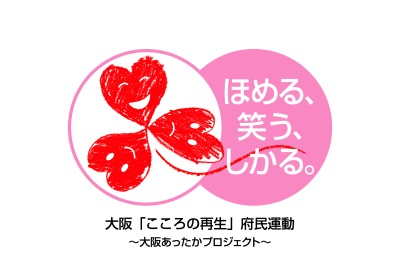 　　　　　　　  　    教育庁教育振興室　高等学校課・支援教育課　  令和５年７月作成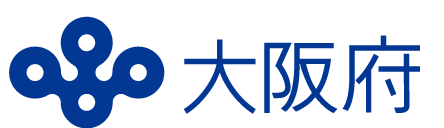 　　　　　　　　　　      〒540-8571 大阪市中央区大手前2丁目／TEL06(6941)0351（参考）大阪府公立高等学校入学者選抜制度改善方針より一般選抜（通信制の課程を除く。）及び実技検査を実施する特別選抜ボーダーゾーン内の生徒のうち、自己申告書及び調査書の「活動/行動の記録」の記載内容により、自校のアドミッションポリシー（求める生徒像）に極めて合致する者を総合点の順位に関わらず優先的に合格とする。面接を実施する特別選抜選抜の第一手順として、（…中略…）面接、自己申告書及び調査書の「活動/行動の記録」の記載内容を資料として、自校のアドミッションポリシー（求める生徒像）に最も適合する者から順に、募集人員の50％を上限として合格とする。種　類特　　徴特　　徴特　　徴種　類国　語数　学英　語Ａ(基礎的問題)基礎的な内容の文章を正確に理解する力を問う問題や、国語に関する基礎的な知識を問う問題を中心に出題する。基礎的な計算問題を出題するとともに、「数と式」、「図形」、「関数」、「データの活用」の基礎的な事項についての理解を問う問題を中心に出題する。〔筆答〕基礎的な語彙・文法の理解を問う問題とともに、基礎的な内容の英文を読み取る力を問う問題を中心に出題する。〔リスニング〕自然な口調で話された英語からその具体的な内容や必要な情報を聞き取る力を問う問題を中心に出題する。Ｂ(標準的問題)基礎的・標準的な内容の文章を正確に理解する力を問う問題を中心に、問われたことがらについて適切に表現する力を問う問題をあわせて出題する。「数と式」、「図形」、「関数」、「データの活用」の基礎的・標準的な事項についての理解を問う問題を中心に出題する。〔筆答〕基礎的な語彙・文法についての理解を問うたうえで、基礎的・標準的な内容の英文を読み取る力を問う問題を中心に出題する。〔リスニング〕自然な口調で話された英語からその具体的な内容や必要な情報を聞き取る力を問う問題を中心に出題する。倍率のタイプ学力検査の成績にかける倍率調査書の評定にかける倍率参　考参　考参　考倍率のタイプ学力検査の成績にかける倍率調査書の評定にかける倍率学力検査の満点調査書の満点総合点Ⅰ1.4倍0.6倍315点135点450点Ⅱ1.2倍0.8倍270点180点450点Ⅲ1.0倍1.0倍225点225点450点Ⅳ0.8倍1.2倍180点270点450点Ⅴ0.6倍1.4倍135点315点450点種　類特　　徴特　　徴特　　徴種　類国　語数　学英　語Ａ(基礎的問題)基礎的な内容の文章を正確に理解する力を問う問題や、国語に関する基礎的な知識を問う問題を中心に出題する。基礎的な計算問題を出題するとともに、「数と式」、「図形」、「関数」、「データの活用」の基礎的な事項についての理解を問う問題を中心に出題する。〔筆答〕基礎的な語彙・文法の理解を問う問題とともに、基礎的な内容の英文を読み取る力を問う問題を中心に出題する。〔リスニング〕自然な口調で話された英語からその具体的な内容や必要な情報を聞き取る力を問う問題を中心に出題する。Ｂ(標準的問題)基礎的・標準的な内容の文章を正確に理解する力を問う問題を中心に、問われたことがらについて適切に表現する力を問う問題をあわせて出題する。「数と式」、「図形」、「関数」、「データの活用」の基礎的・標準的な事項についての理解を問う問題を中心に出題する。〔筆答〕基礎的な語彙・文法についての理解を問うたうえで、基礎的・標準的な内容の英文を読み取る力を問う問題を中心に出題する。〔リスニング〕自然な口調で話された英語からその具体的な内容や必要な情報を聞き取る力を問う問題を中心に出題する。Ｃ(発展的問題)標準的・発展的な内容の文章を正確に理解する力を問う問題とともに、問われたことがらについて適切に表現する力を問う問題を中心に出題する。「数と式」、「図形」、「関数」、「データの活用」の標準的・発展的な事項について、数学的に処理し判断する力を問う問題を中心に出題する。〔筆答〕標準的・発展的な内容の英文の中から、話題や論理の流れに沿って必要な情報を素早く読み取る力を問う問題とともに、一定量以上のまとまりのある内容を英文で適切に表現する力を問う問題を中心に出題する。※問題文は、指示文を含め、すべて英語で構成する。〔リスニング〕自然な口調で話された英語からその具体的な内容や必要な情報を聞き取る力を問う問題とともに、「読む・聞く・書く」技能を統合的に活用する力を問う問題を出題する。倍率のタイプ学力検査の成績にかける倍率調査書の評定にかける倍率参　考参　考参　考倍率のタイプ学力検査の成績にかける倍率調査書の評定にかける倍率学力検査の満点調査書の満点総合点Ⅰ1.4倍0.6倍630点270点900点Ⅱ1.2倍0.8倍540点360点900点Ⅲ1.0倍1.0倍450点450点900点Ⅳ0.8倍1.2倍360点540点900点Ⅴ0.6倍1.4倍270点630点900点倍率のタイプ学力検査の成績にかける倍率調査書の評定にかける倍率参　考参　考参　考倍率のタイプ学力検査の成績にかける倍率調査書の評定にかける倍率学力検査の満点調査書の満点総合点Ⅰ1.4倍0.6倍378点162点540点Ⅱ1.2倍0.8倍324点216点540点Ⅲ1.0倍1.0倍270点270点540点Ⅳ0.8倍1.2倍216点324点540点Ⅴ0.6倍1.4倍162点378点540点学校名アドミッションポリシー選抜の種類学力検査問題の種類学力検査問題の種類学力検査問題の種類倍率のタイプ学校名アドミッションポリシー選抜の種類国語数学英語倍率のタイプ東淀川本校は、伝統に培われた「文武両道」や「自主自立」の精神を大切にしており、多くの選択科目とともに、特徴のあるコースを設置するなど、生徒一人ひとりの多様性を尊重し、その個性や能力を伸ばす質の高い教育の充実を図っています。夢や希望、そして志を持ち、学びを通じて自らの人生を切り拓き生涯をたくましく生きる力や、人を思いやり、社会に貢献する力を身につけようとする生徒を求めます。1) 目的意識を持ってさまざまな活動に取り組み、自分の夢に向かってチャレンジしようとする生徒2) 本校の教育内容や設置するコースについて理解し、入学後も自ら進んで勉学に励み、学力の向上をめざす生徒3) 基本的な生活習慣が確立され、高校生活を前向きに送ろうとする強い意志を持った生徒4) 中学校での活動（生徒会活動や部活動、校外活動、資格取得等）に積極的に参加し、本校入学後もその活動を継続し、成果が期待できる生徒一　般ＢＢＢⅡ東淀川本校は、伝統に培われた「文武両道」や「自主自立」の精神を大切にしており、多くの選択科目とともに、特徴のあるコースを設置するなど、生徒一人ひとりの多様性を尊重し、その個性や能力を伸ばす質の高い教育の充実を図っています。夢や希望、そして志を持ち、学びを通じて自らの人生を切り拓き生涯をたくましく生きる力や、人を思いやり、社会に貢献する力を身につけようとする生徒を求めます。1) 目的意識を持ってさまざまな活動に取り組み、自分の夢に向かってチャレンジしようとする生徒2) 本校の教育内容や設置するコースについて理解し、入学後も自ら進んで勉学に励み、学力の向上をめざす生徒3) 基本的な生活習慣が確立され、高校生活を前向きに送ろうとする強い意志を持った生徒4) 中学校での活動（生徒会活動や部活動、校外活動、資格取得等）に積極的に参加し、本校入学後もその活動を継続し、成果が期待できる生徒日本語指導ＢＢ旭本校は1952年創立の伝統校で、多くの分野で活躍する卒業生を輩出してきました。国際交流が盛んな校風を生かして、大きく変動する世界や社会情勢のなかで、自らの道を切り開く生徒を育てる教育を行っています。「自主自律、協調友愛」の校訓のもとで、将来の目標に向かって主体的に行動するチャレンジ精神に満ちた生徒の入学を希望します。1) 人類の文化や社会現象、自然界に起こる現象など様々な学問分野に興味を持ち、深く探究しようという強い意欲のある生徒2) 国際的な諸課題に関心を持ち、英語を中心とした言語の習得及び異文化理解に努める生徒3) 主として大学進学をめざし、日々の勉学に努力する生徒4) 学校や社会の規範を守って日常生活を送ることができ、かつ学校行事、生徒会活動、部活動などに積極的に取り組む意欲のある生徒一　般ＢＢＢⅡ桜宮　本校は、学習とスポーツ・文化活動の両立を教育目標に掲げ、自主・自律の精神を重んじるとともに、礼儀正しく、豊かな教養と幅広い人間性（他者を慈しむ心）を育む教育を実践しています。本校の特色を理解し、何事にも前向きに取り組み、他の生徒と友好な関係を築くことができる生徒を歓迎します。（本校は、「知的障がい生徒自立支援コース」を設置しています。）1) 学校行事、地域との交流、部活動などに仲間とともに積極的に参加する生徒2) 目的意識を高く持ち、自ら進んで勉学に励み、学力の向上をめざす生徒3) 中学校での活動（学級活動・生徒会活動・部活動等）に積極的に取り組み、具体的な成果・実績をあげた生徒4) 「知的障がい生徒自立支援コース」について理解を深め、「ともに学び、ともに育つ」教育を実践できる生徒5) 人間スポーツ科学科の教育内容を理解し、将来、スポーツの普及と発展に貢献しようとする意欲があり、中学校等におけるスポーツ活動の成績が優秀な生徒（人間スポーツ科学科志望者）一　般ＢＢＢⅢ東　本校は、きめ細かい進学指導を特色とし、生徒のニーズに応じた細やかな学習指導を行っています。また、国際的な視点を持った人材や、科学技術の基礎知識を身につけて将来の科学者・技術者をめざす人材を育成する教育活動を行っています。高い進路意識を持ち、その実現のために努力を惜しまない生徒を求めます。1) 難関大学への進学を希望し、高い目標を掲げて学業に取り組む生徒2) 学校行事、部活動等にも積極的に参加して自分を高めようとする生徒3) 英語によるコミュニケーション能力を向上させ、国際的視野を持ち、積極的にグローバル社会に貢献しようとする意欲のある生徒（英語科志望者）4) 理科・数学に関する事柄や科学技術に強い関心を持って意欲的に学習し、将来、その分野の発展に貢献しようとする意欲のある生徒（理数科志望者）一　般ＢＢＢⅠ学校名アドミッションポリシー選抜の種類学力検査問題の種類学力検査問題の種類学力検査問題の種類倍率のタイプ学校名アドミッションポリシー選抜の種類国語数学英語倍率のタイプ汎愛普通科と体育科を有している本校では、文武両道を成し、自己実現を図るために目標に向かって努力し、主体的に学ぼうとする生徒の入学を希望しており、礼儀正しく、自主性・協調性・判断力・実行力を兼ね備えた人材の育成に取り組んでいます。1) 具体的な目標があり、入学後はその目標の実現に向け、仲間と共に日々切磋琢磨し、惜しみなく努力を継続できる生徒2）学校行事・部活動・地域交流などをはじめとした、学校におけるすべての活動に積極的に参加し、常に自己の向上を図る生徒3) めざす大学や就きたい仕事等の目標が明瞭で、資格取得や模擬試験、進学補習等に積極的に取り組み、向上心・探究心を持ち続けることができる生徒（普通科志望者）4) 体育科の専門コース制を理解し、スポーツを通して将来的に社会で活躍するリーダーに
なる意欲を強く持つ生徒、及び、スポーツ活動において実績のある生徒（体育科志望者）一　般ＢＢＢⅢ清水谷本校は、1901年（明治34年）に創立された栄えある歴史と伝統を受け継ぐ学校です。本校の生徒一人ひとりが本校で充実した学校生活を過ごす中で、明るい将来の展望を持ち、自らの個性と、将来果たすべき社会的な役割を意識して、幸せな人生を歩めるための教育を行います。本校は、以下に適うような生徒を歓迎します。1）かけがえのない存在として自分の能力を信じて、伸びしろに期待した高い目標に挑戦し、失敗して学び、達成で成長の喜びを実感する生徒（You can do it! The sky is the limit. 青天を衝く挑戦。）2）志や使命感を持ち、他者への感謝と思いやりを忘れず、礼儀を弁えて、自らの品性と教養とを磨く生徒（Stay Elegant. Stay Confident. 優雅、堂々。）3）毎日を充実させて、何事も自ら考え判断し、仲間と協働して、自ら創造と変化を引き起こすことができる生徒（Consider, Collaborate, Create, Change! Seize the Day.　日々是充実。）一　般ＣＢＢⅠ夕陽丘　本校は、明治39年（1906年）に設立された伝統ある学校で、豊かな情操と気品ある人格を育み、これからの社会を支える健全な精神を持つ若者の育成をめざしています。高校生活を将来の夢実現の土台と考え、人とのつながりを大切にし、協調性を持って学びながら常に向上心を忘れず、自分を高めようとする生徒を望みます。1）中学校において学級活動、学校行事、部活動等にも積極的に参加し、入学後も継続し活動の意志を持ち、自ら考え行動できる自主自律の精神を高めようとする生徒2）将来の進路希望の実現へ向け、高い目標を持ち、学業に真摯に取り組む生徒3）国際交流に興味を持ち、その手段としての英語技能習得に積極的に取り組んでいる生徒4）音楽の専門家への道を希望し、その専門的技能を磨き成果を上げ、入学後も本校の音楽教育全般及び音楽以外の学業にも努力する生徒（音楽科志望者）一　般ＣＢＢⅠ港　本校は、創立110年を越える伝統に支えられ、社会に有意な人材を育成するために、「自らの力を高め、視野を広げるために何事にも挑戦（チャレンジ）し、自らの可能性を引き出し、高め、自己変革（チェンジ）をめざす、そして笑顔（スマイル）が絶えない」という理念のもとで学校づくりを行っています。しっかりと自分自身の目標を設定し、その実現に向けて積極的に行動し、努力を惜しまない生徒を求めます。 1) 生活の中心を学校生活に置き、目的意識を持って積極的に学習活動に取り組み、夢に向かってチャレンジできる生徒2) 中学校での活動（部活動・生徒会活動等）や学校外での活動（各種コンクールや大会・ボランティア活動等）において積極的に取り組んできた生徒で、入学後も意欲を持って活動を継続し、成果が期待できる生徒3) 自らを律し、社会の一員としての自覚と責任感を持ち行動できる生徒4) 他者を尊重し、素直な心と思いやりを持った生徒一　般ＢＢＢⅢ学校名アドミッションポリシー選抜の種類学力検査問題の種類学力検査問題の種類学力検査問題の種類倍率のタイプ学校名アドミッションポリシー選抜の種類国語数学英語倍率のタイプ阿倍野　本校では、規律と自主性を重んじるとともに、思いやりの心や人権尊重の精神など、豊かな人間性を育む教育を実践しています。将来の目標がまだ定まっていなくても、普通教科を幅広く学習するなかで、主体的に向上心を持って自らの可能性を追求し、個性を伸ばして自己実現を図ろうとする生徒を歓迎します。1) 入学後も自ら進んで勉学に励み、学力の向上をめざす生徒2) 目的意識を持って自らの得意分野に取り組み、夢に向かってチャレンジする生徒3) 中学校での活動（生徒会活動・部活動・学級活動・地域活動等）に積極的に取り組み、入学後も活動に積極的に参加し、常に自分を高めようとする生徒4) 規則正しい生活を守り、協調性を持って高校生活を送ろうとする生徒一　般ＢＢＢⅠ東住吉　本校は「たくましい自主創造の精神」を校訓とし、「二兎を狙い（１年生）、二兎を追い（２年生）、二兎を獲る（３年生）大阪で一番元気のある学校」をめざし、生徒は進路の実現と自主活動への取組に、それぞれ100％の力を出し切ることを目標にしています。普通科にあっては下記の1)から4)について、芸能文化科にあっては1)から5)について、横断的な資質がある生徒を求めています。1) 第一希望の進路を一段高いレベルで実現できる確かな学力の養成の基礎となる「学習意欲」と「学習習慣」と「基礎基本を活用できる学力」を有する生徒2) 様々な自主活動を体験するなかで、授業にはない「自主活動における学びの魅力」を発見し、発信してきた実績があり、今後もそれを継続できる生徒3) グローバルな視点を持ち、高い志を抱いて社会に貢献してきた実績があり、今後もそれを進めようとする資質と強い意志のある生徒4) 「共生推進教室」について理解し、ともに学びともに生きることを大切にできる生徒5) 芸能文化科の学びのなかで新たな自分を発見し、大阪の文化の発展に寄与できる資質のある生徒（芸能文化科志望者）一　般ＢＢＢⅠ阪南　本校は、めざす学校像として、自ら考え、自分を律し、自分の言葉や行動で表現する生徒を育てていきます。そのために、学習とともに、部活動や行事等に主体的に取り組む生徒を求めています。1) 基本的生活習慣を確立させており、早寝・早起きなど規則正しい生活を続けている生徒2) 入学後、自らの進路希望実現のために、授業だけでなく、進学講習等にも主体的に取り組む生徒3) 中学時代に校外での活動を含め、大会やコンクール等で特筆すべき結果を残し、かつ、入学後も部活動や生徒会活動等で、リーダーシップを発揮し、その成果を期待できる生徒4) 何事においても、継続する力を持っており、中学時代に、学習以外で、時間をかけて主体的に何かをやり通したことがある生徒一　般ＢＢＢⅠ学校名アドミッションポリシー選抜の種類学力検査問題の種類学力検査問題の種類学力検査問題の種類倍率のタイプ学校名アドミッションポリシー選抜の種類国語数学英語倍率のタイプ池田　本校は、校訓「自主・自律」のもと、各界のリーダーを輩出してきた伝統を引き継ぎ、刻々と変化するグローバル社会の中で、自ら考え、自らを律しながら、新しい価値・文化・産業を創造できる人物を育成します。このため、次のような生徒を待っています。1) 自らの可能性を信じ、将来の進路実現に向けて熱心に学業に取り組む生徒2) 論理的な思考力や、自分の意見を的確に表現する力を有する生徒3) 部活動等に積極的に取り組み、スポーツや文化・芸術等の分野で力を伸ばしたい生徒4) コミュニケーション能力の向上に努め、身に付けた語学力等を生かして、広い世界で活
躍する意欲のある生徒一　般ＣＢＣⅠ渋谷　本校は、調和のとれた広い視野と総合的な判断力を持つ個人を育むことを教育の基本に掲げています。学習面では、基礎基本を大切にしながら、進路希望に応じた授業を展開しています。部活動・行事にも力を入れており、将来、地域で活躍することができる人材を育成します。1) 向上心を持って学習に取り組み、積極的に英語に関わる検定や漢字検定等の資格取得をめざす生徒2) 部活動に所属し、主体的に活動しようとする生徒3) 自主的精神をもち、将来への目標をもって自ら進路を切り開くことができる生徒4) 学校行事等において、高い規範意識をもち、集団のなかで仲間とともに積極的に行動し、リーダーシップを発揮できる生徒5）社会に貢献しようとする強い意欲をもってボランティア活動や地域活動等に積極的に取り組む生徒一　般ＢＢＢⅡ桜塚本校は、地域に貢献し世界を舞台に活躍する人材の育成をめざしています。そのために、様々な取組を通じて生徒の学ぶ意欲を向上させ、確かな学力を身につけ、知・徳・体のバランスのとれた人間性を育み、人間力を培っています。そして、地域連携や国際交流を行い、広い視野を持ったグローバルリーダーを育成することを目標としています。本校の特色を理解して、高い志と夢を実現するための努力を惜しまない生徒を求めます。1) 本校に入学するにあたり具体的な目標があり、入学後はその実現に向けて、日々切磋琢磨し、努力を継続できる生徒2) 本校の専門コース制を理解し、英語によるコミュニケーション能力を磨くための資格取得や国際交流に取り組むなど、将来的に国際社会で活躍するグローバルリーダーになる意欲を強く持つ生徒3) 規則正しい生活ができ、学習を中心として、学校行事、地域との交流、部活動等にも積極的に参加し、中学時代に成果をあげた経験がある生徒4) 文理を問わず様々な分野において強い興味・関心を持ち、探究活動に意欲的に取り組む生徒。また、中学時代に成果をあげた経験がある生徒一　般ＢＢＢⅠ豊島　本校は、普通科専門コース設置校として、第２学年から、普通科の文系・理系の他に、「スポーツ」「情報・芸術」「インターナショナルコミュニケーション」の３つの専門コースが設置されています。そのことにより、より多様な生徒の進路実現に向け、『自らの進路を切り開いて自己実現できる力』『興味関心を技に高める力』『社会そして世界で活躍できる力』を育んでいます。本校志望の意志が強く、本校の特色をよく理解し、豊島高生として自覚と誇りを持って行動できる生徒を求めます。1) 自分の生き方や進路を自ら考え、将来の夢に向かって日々努力を続ける生徒2) 中学校で学校行事や部活動、地域交流に積極的に参加した経験があり、本校に入学後もこれらの活動を継続する意思のある生徒3) 規則正しい生活習慣が身についており、社会的な規律に基づき高校生活を送ることができる生徒4) 互いの違いを認め合い、豊かな人間関係を構築できる力を持ち、高校生活において仲間とともに成長しようとする意欲のある生徒一　般ＢＢＢⅡ学校名アドミッションポリシー選抜の種類学力検査問題の種類学力検査問題の種類学力検査問題の種類倍率のタイプ学校名アドミッションポリシー選抜の種類国語数学英語倍率のタイプ刀根山本校は、「自ら未来を切り拓く、心豊かでたくましい人間を育てる」を教育目標に定め、希望進路の実現をサポートする学校として、また、地域に根ざした学校として充実した教育を推進しています。自らが設定した目標に向上心を持って取り組み、最後まで粘り強く夢の実現を図る生徒を求めています。1) 本校志望の意志が強く、入学後も自ら進んで勉学に励み、学力の向上をめざす生徒2) 自らが定めた進路目標の実現に向け、全力を出し最後まで粘ることができる生徒3) 中学校や地域での活動（部活動・生徒会活動・ボランティア活動等）に積極的に取り組み、本校へ入学後も、強い意志で実践を継続したり新たに挑戦したりする生徒4) 基本的生活習慣を確立し（遅刻しない・落ち着いた身だしなみを守る、整理整頓を行う等）、さらにリーダーシップを発揮するなど高校生活で成長をめざす意志を持った生徒一　般ＢＢＢⅠ箕面　本校は、変化の激しい時代に対応し、世界に貢献できる人材の育成をめざしています。また、確かな知識と教養を活かし、答えのない問題に対して臆せずチャレンジする精神の育成とともに、協働やチームによる問題解決を図ることができる協働性の高い自立した個人を育成することを教育目標に掲げています。本校の特色を理解し、夢の実現のために努力を惜しまない生徒を望みます。1) 幅広い知識・教養や得意分野を身につけられるよう、読書や様々な体験・経験等を通じて、自ら考え、絶えず学び続けようとする生徒2) 学校内外の学習や学校行事、部活動などに目標や課題意識をもって積極的に取り組み、目の前の課題克服に向けて努力を続けることができる生徒3) 実践的な英語力向上のためだけでなく、自らの共感力や多様性を高めようと国際交流に参加し、英語を活用する場面に関わろうとする姿勢を有する生徒4) 社会の一員としての自覚を持ち、社会貢献への具体的な取組みを実践したい生徒一　般ＢＢＢⅠ春日丘　本校は全日制普通科として「自主・自律・自由」「文武両道」を掲げて100年を超える歴史を刻んできました。「文武両道」とは、学習だけでなく、部活動・学校行事などにも積極的に取り組む姿勢を意味します。これから先もずっと、この言葉を意識した学校でありたいと考えます。本校に入学される生徒には、「自主・自律・自由」「文武両道」の校風を守り、熱い思いを持ってさらに発展させていく推進力となることを期待します。1) 勉学に対して厳しい姿勢で臨み、高い志を持ち、自らの進路を切り拓く意欲を持つ生徒2) 「自主・自律・自由」の伝統を受け継ぎ、自由の意義を考え、自らを律することのできる生徒3) 部活動・学校行事などに参加するだけでなく、積極的にその活動の意義を理解し、活動を推進していく力となれる生徒4) 上記３点のどれかひとつに特化するのではなく、何ごとにも積極的に、かつ主体的に取り組もうとする生徒一　般ＣＣＣⅠ茨木西　本校は、生徒一人ひとりが「できること」、「やりたいこと」を見つけられるよう、少人数によるきめ細かな学習指導とともに、学校行事や部活動、国際交流や地域でのボランティア活動に力を入れています。こうした本校の特色を理解し、以下に適うような生徒を求めています。       1) 自らが抱いた「志をカタチに」するために、入学後も主体的に勉学に励むことができる生徒2) 文章を筋道立てて読み取る力や数学的に考える力をもち、世界の人々とつながるための英語４技能の習得にチャレンジする生徒3) 中学校において、生徒会活動、部活動、ボランティア活動等に積極的に取り組み、入学後も活動の継続や新たな挑戦ができる生徒 4) 規律・規範を守り、明るく礼儀正しく他を思いやることができ、『チーム茨西』としてつながることのできる生徒一　般ＢＢＢⅡ学校名アドミッションポリシー選抜の種類学力検査問題の種類学力検査問題の種類学力検査問題の種類倍率のタイプ学校名アドミッションポリシー選抜の種類国語数学英語倍率のタイプ北摂つばさ　本校は、「人文ステップアップ」「社会文化コミュニケーション」「美術工芸表現」という３つのコースと総合系・看護医療系・理系の類型を設定し、多様な進路実現に向けて学習活動を行います。また、外部との交流を盛んに行うことを通して、将来、地域社会に貢献できる生徒を育成する教育活動を行っています。常に進路意識を持ち、何事にも前向きに取り組むことができる生徒を求めます。1) 本校志望の意志が強く、また専門コース制を理解し、明確な進路目標を掲げて高校生活を送ることができる生徒2) 他者に対して思いやりの心を持ち、様々な立場の人とともに学び、行動できる生徒3) 本校の生徒であることに誇りを持ち、学校行事、部活動、地域との交流や社会貢献に積極的に参加する生徒4) 学校生活を大切にし、学びを深め、地道に勉学に励む生徒5) 美術・造形に対して興味・関心があり、本校で積極的に取り組む意欲のある生徒一　般ＢＢＢⅡ吹田　創立70年を越える本校は、「自己を理解し、他者を認め、社会の中で望ましい人間関係を構築する力」「確かな知識や技能をもとにして、自ら考え、判断・表現し、主体的に学び続ける力」を習得するため、多様な取組みを通して「人間力」を育成してきました。例えば、様々な系統的学習指導を通じて難関大学合格をめざす「進学クラス」を設置しています。本校の教育活動を理解し、学校生活に意欲的に取り組み、努力する生徒を求めます。1) 本校志望の意志が強く、入学後は自らの進路実現に向けて、高い目標を持って学力向上をめざし、学習活動に対して真面目に努力を続ける生徒2) 学校の諸活動（学級活動、学校行事等）や部活動に積極的に参加し、仲間とともに自らを成長させようとする生徒3) 規則正しい生活ができ、ルールをしっかり守り、高校生活を前向きに送ろうとする意志をもった生徒一　般ＢＢＢⅡ吹田東　本校は、生徒の学習面と生活面の指導に重点を置いています。落ちついた環境のなかで、勉強・学校行事・部活動の３つをバランスよく実践することで、主体的に考え行動できる生徒の育成をめざし、希望する進路の実現につなげています。また、時間を守り、規律正しい生活を送ることも大切にしています。規範意識をもって学校生活を送り、自己実現のために可能性を追求する生徒を求めます。1) 高い進路目標を持って主体的に学習に取り組み、進路実現に努める生徒2) 中学校での学校行事（体育祭、文化祭、合唱コンクール、国際交流等）、生徒会活動、部活動や校外での活動に積極的に取り組んで一定の成果を上げ、高校入学後もさらに発展させる意欲のある生徒3) ルールの意味を考えて行動し、規律正しい生活を送ることができる生徒一　般ＢＢＢⅡ北千里本校は自らの個性・能力を磨き、激動する社会の変化に対応できる活力あふれる人材を育成することを目標にしています。未来予測の難しい時代に生きる皆さんにとって、幅広く自らの可能性を追求する姿勢が大切になってきます。本校の特色を理解し、自らを高めるために努力を惜しまない生徒、新しい価値観を生み出す創造性にあふれた生徒を求めます。1) 学業に真摯に取り組み成果を上げてきた経験を有し、入学後も努力を惜しまず自らの可能性を高めようとする生徒2) 学校行事や部活動、自主的な活動（ボランティア活動など）を通して成長できた経験があり、高校生活においてリーダーシップを発揮しようとする姿勢にあふれた生徒3) 国際理解に関心を持ち、世界的な課題の解決に向けて行動しようとする意欲のある生徒4) 英語によるコミュニケーション力の向上のために積極的に国際交流に参加し、資格取得をめざすなど自らを高める姿勢を有する生徒一　般ＢＢＢⅡ学校名アドミッションポリシー選抜の種類学力検査問題の種類学力検査問題の種類学力検査問題の種類倍率のタイプ学校名アドミッションポリシー選抜の種類国語数学英語倍率のタイプ山田本校では、生徒個々が何事も主体性を持って仲間と協働して取り組むことで「思考力・判断力・表現力」を養い、将来の夢と志を描き、教養と行動規範を身につけ、自立して社会とかかわり、地域の将来を担う人材を育む教育を実践しています。学校の教育活動を通して、向上心を持ち、自らの可能性を追求し、個性を伸ばして自己実現を図ろうとする生徒を歓迎します。1) 中学校時代に学業面で顕著な成果をおさめており、本校入学後は将来の進路実現に向けて、高い目標を掲げて学業に真摯に取り組む意欲のある生徒2) 目的意識を持って自らの得意分野をさらに伸ばそうとする意欲にあふれ、夢に向かってチャレンジしようと具体的な構想を描いている生徒3) 中学校時代までに、他者と協調しながら、生徒会活動・学校行事・部活動等に積極的に取り組み、顕著な成果をおさめ、本校入学後も当該活動を継続しようとする生徒一　般ＢＢＢⅠ三島本校は創立以来、生徒の「自主自律の精神」を大切にしてきています。生徒の学ぶ意欲を向上させて自主的に学ぶ姿勢を強固にし、進路を切り拓く確かな学力を身につけ、知・徳・体のバランスのとれた人間性を育み、豊かな人間力を培っています。そして、生徒一人ひとりの力を最大限に伸ばす様々な教育活動を推進することで、多文化共生社会を担うグローバル人材を育成します。本校の特色を理解し意欲のある生徒を求めます。1）将来の進路実現に向けて、知的好奇心が旺盛であり、高い目標を持って日々切磋琢磨し、努力を継続できる生徒2）規律を守り規則正しい生活ができ、学習を中心として、学校行事、部活動、地域との交流等に意欲的に参加し、常に自分を高めようとする生徒3）理数系に関わる事柄について強い興味・関心があり、旺盛な知的探究心を持ち、ものごとを科学的に考え、論理的に説明しようと努める生徒4）英語によるコミュニケーション能力を高める努力をし、積極的に資格取得をめざし、国際交流等への参加に強い意欲を持つ生徒一　般ＣＣＢⅠ高槻北本校は「坂の上の輝く青春」「文武両道」をキャッチフレーズに様々な教育活動を展開しています。生徒の学校生活への充実度と満足度を高め、進路実現では生徒一人ひとりの第一希望をかなえることが大きな目標です。また「教志コース」を設置し、将来先生をめざす生徒のためのカリキュラムを編成しています。1) 授業時間と同様、自学自習の時間を大切にして、常に学業にまじめに取り組むことのできる生徒2) 生徒会活動、部活動、学校行事、地域ボランティア等に中学校の経験を生かして継続して取り組む、あるいは入学後に新たにチャレンジすると決意している生徒3) 進路実現をはじめ自己の目標達成に向けてあらゆる努力を惜しまない、最後まであきらめないという気力と実行力のある生徒4) つながりを大切にする気持ち、感謝の気持ち、思いやりの気持ちを常に持って行動できる生徒一　般ＢＢＢⅡ芥川本校は、『やる気と元気の溢れる芥川』をキャッチフレーズとして、高い人間力と明確な目標を持ち、学習に真摯(しんし)に取り組み、弛(たゆ)まぬ努力をする生徒を育てる学校です。高い志を持って部活動や国際交流活動等幅広い課外活動にも熱心に取り組み、そのうえで、希望進路の実現にも最大限の努力を惜しまない生徒の入学を期待しています。1) 自らの将来像を明確に描き、希望進路の実現に向けて努力を惜しまない生徒2) スポーツや文化活動に熱心に取り組んだ経験を持ち、かつ顕著な成果をおさめ、本校入学後も、学業と両立させながら、当該の活動を継続しようという強い意志を有している生徒3) 国際交流活動に熱心に取り組んだ経験を持ち、本校入学後も、当該の活動を継続しようという強い意志を有している生徒一　般ＢＢＢⅡ学校名アドミッションポリシー選抜の種類学力検査問題の種類学力検査問題の種類学力検査問題の種類倍率のタイプ学校名アドミッションポリシー選抜の種類国語数学英語倍率のタイプ阿武野本校は、多様な専門コースと選択科目を設定し、生徒のニーズに応じたきめ細やかな学習指導と進路指導を行っています。また、部活動・学校行事・地域との交流などに力を入れた教育活動を実施しています。知的障がい生徒自立支援コースを設置し、知的障がいのある生徒と、ともに学びともに育つことも大きな目標の一つです。本校の特色を理解し、常に将来への進路意識を持ち、何事にも前向きに取り組むことができる生徒を求めます。1) 学びを深め、地道に勉学に励む生徒2) 部活動、学校行事、地域との交流などに仲間とともに積極的に参加する生徒3) 本校の専門コース制を理解し、明確な進路目標を掲げて本校で学ぶ強い意志のある生徒4) 学校内外の諸活動で、これまで各種コンクールや大会等に積極的に参加し、入学後も同様の活動を継続し、成果が期待できる生徒一　般ＢＢＢⅡ大冠本校は、生徒のニーズに応じた選択科目を設定するとともにきめ細やかな学習指導を行い、生徒個々の希望に応じた丁寧な進路指導を行っています。また、部活動と地域交流を盛んに行うことを通して、将来、地域社会に貢献できる生徒を育成する教育活動を行っています。校訓を生かし、常に何事にも前向きに取り組み、成果を残すことができる生徒を求めます。1) 学校内外の諸活動で、これまで各種コンクールや大会等において優れた成績を残すなどし、入学後も本校で同様の活動を継続し、成果が期待できる生徒2) 中学校での生徒会活動、地域との交流等で顕著な実績を残し、入学後も本校で同様の活動を継続し、成果が期待できる生徒 3) 本校志望の意志が強く、入学後も本校で自ら進んで勉学、学校行事、部活動のすべてにおいて前向きに努力し、学校全体や地域への貢献が期待できる生徒一　般ＢＢＢⅡ摂津本校は、「誠実・努力・奉仕」を校訓とし、夢や希望を持ち、常に前向きに努力し、感謝の心・思いやりの心を育み、礼儀をわきまえ「人」としての心を大切にする学校をめざしています。未来に向かってたくましく生きるエネルギッシュな生徒を求めます。1）将来の進路実現に向けて目標を設定し、その実現に向けて努力を惜しまず、真摯に学業に取り組む生徒2）これまで学校行事、生徒会活動、部活動等、積極的に取り組み、入学後も活動を継続する意欲のある生徒3）中学校での活動（学校行事、生徒会活動、部活動等）及び地域活動（ボランティア、スポーツクラブ等）において努力を重ね、成果をあげた生徒4）生涯を通じてスポーツに関わり社会に貢献しようとする生徒。学校が設定する種目において、高い志をもち全国レベルでの活躍をめざそうと果敢に努力する生徒（体育科志望者）一　般ＢＢＢⅡ寝屋川本校は、110年を超える歴史に培われた伝統を誇り、自主・自立の意気高く明るくのびやかな校風で、部活動がとても活発な学校です。「真善美」を校訓に、「鍛える・見守る・高める」の教育方針のもと、国公立大学への進学を叶える学力を育むとともに、部活動・行事などを通じて命を輝かせることの素晴らしさを体験させることで、知徳体のバランスが取れた豊かな人間力の育成に取り組んでいます。1) 寝屋川高校に大きな魅力を感じ、強いあこがれを持っている生徒2) 大きな夢を持ち、その実現に向けてひたむきに努力する生徒3) 優れた特性と豊かな感性を持ち、仲間とともに高め合うことができる生徒4) 知的好奇心や探究心が旺盛で行動力のある生徒一　般ＣＣＢⅠ学校名アドミッションポリシー選抜の種類学力検査問題の種類学力検査問題の種類学力検査問題の種類倍率のタイプ学校名アドミッションポリシー選抜の種類国語数学英語倍率のタイプ西寝屋川本校は、自律、協調、進取の校訓のもと、自分自身で考え行動できる人、他人を思いやることができる人、向上心を持ち、進んで新しいことに取り組める人を育成しています。集団生活である学校生活を送るなかで、自らの能力を伸ばし、望む進路を実現しようとする意欲のある生徒を歓迎します。1) 中学校で部活動、学校行事、生徒会活動等に参加し、高校入学後も、より高い目標に向かって、継続して活動に取り組む生徒2) 将来の目標を持ち、その進路実現のために努力を惜しまない生徒3) 日々の授業を大切にし、粘り強く継続して勉学に励み、実用英語技能検定（英検）、日本漢字能力検定（漢検）等の資格取得にも熱心に取り組むことができる生徒4) 挨拶や礼儀を身につけ、規則正しい生活ができ、本校の規律を守ることができる生徒一　般ＢＢＢⅢⅢ北かわち皐が丘本校は、生徒一人ひとりが、確かな学力と豊かな人間性を備え、高い志をもって、主体的に高校生活を送ることができる学校をめざしています。そのために、英語の科目が多く、英語系や文系への進学をめざす英語アドバンスト専門コース、理数系の科目が多く、理数系への進学をめざす理数アドバンスト専門コース、多彩な選択科目を設置し、幅広い進路希望に対応する総合系を設置し、一人ひとりの学力向上と志望する進路実現を図るとともに、多様な活動を通じて生徒の主体性を育み、楽しくかつ鍛える教育を行っています。高校生活を主体的に取り組む生徒、率先して他者との共同的な取組を実行できる生徒を求めます。1) ２つの専門コースや総合系の学習内容に興味関心を持ち、自ら進んで学業に取り組む生徒2) 挨拶がしっかりとでき、学級活動・部活動・委員会活動等に積極的に取り組むことができる生徒特に中学時代に実績を残し、入学後本校のリーダーとして仲間を牽引する意思が強い生徒3) 自分を大切にするとともに、他者を思いやることができ、互いの希望進路実現に向け諦めず、努力することを惜しまない生徒　既に、自己実現に向け取組を始めている生徒　特に、探究発表やスピーチコンテスト等校外での発表経験があり、入学後もチャレンジする意欲がある生徒一　般ＢＢＢⅢ枚方　本校は、60年を越える歴史と伝統を継承する中で、自ら学び、主体的に判断し、行動できる態度や能力の育成に取り組んでいます。普通科に加え、国際文化科を併設する学校として、国際社会の中で異なる文化を持つ人々とともに生きる資質や能力をはぐくみ、コミュニケーション能力・プレゼンテーション力の育成にも力を入れています。本校の伝統と校風を理解し、何事にも果敢にチャレンジする生徒を望みます。1) 中学校での学習に意欲的に取り組み、入学後も将来の進路実現に向けて高い目標を掲げ、必要な学力を身に付けるための努力を続ける生徒2) 生徒会活動、部活動、ボランティア活動等に主体的に取り組み、入学後も継続する意志
を持った生徒3) 多様な文化や価値観を尊重する姿勢を持ち、異文化体験や国際交流活動等に積極的に参
加する意欲のある生徒4) 英語、第二外国語や様々な国の文化の理解に関する学習、コミュニケーション能力、プ
レゼンテーション力に加えて文化が異なる人々と協働して社会の諸問題の解決に向けて
行動することに積極的に取り組む意志を持った生徒（国際文化科志望者）一　般ＢＢＢⅠ長尾本校では、徳性・知能・体力ともに優れ、誠実・明朗で友愛と気力に満ちた人物の育成を目標にしています。また、一人ひとりの持てる力を最大限に伸ばし、学習指導・進路指導・生活指導及び部活動・学校行事を充実させ、『社会で活躍できる人間』を育成します。1) 日常の学習を重視し、入学後も目的意識を持って学力向上をめざす生徒2) 部活動に積極的に取り組み、自らの向上に努めている生徒3) 学校生活を大切にかつ前向きに送ろうとする意志を持ち、互いに協力し合う態度の育成をめざす生徒4) 生徒会活動や、学校行事・地域との交流活動等に、入学後も継続して参加することができる生徒一　般ＢＢＢⅢ学校名アドミッションポリシー選抜の種類学力検査問題の種類学力検査問題の種類学力検査問題の種類倍率のタイプ学校名アドミッションポリシー選抜の種類国語数学英語倍率のタイプ牧野本校は、本校の教育指針である「自尊」、「自浄」、「自助」の精神を身に付け、多様化・国際化する社会で個性を生かし、自らの使命を果たせる人材を育成します。本校は、以下に適うような生徒を歓迎します。1) 中学校で全ての教科の授業をしっかりと受け、高校で学習するための基本的な学力を身につけている生徒2) 学習する科目数が増え、内容も高度化する高校の授業に対して、勉強する意思と意欲を持ち続け、学ぶ楽しさを感じることのできる生徒3) 中学校の学校行事や部活動、生徒会活動等に前向きに取り組み、他者への感謝や思いやり、礼儀、挨拶などの基本的なことがらができる生徒4) 自分の個性を大切にするとともに、他者の個性も尊重し、他者と共同して多様な見方で、問題の解決を図ることができる生徒一　般ＢＢＢⅠ香里丘　本校は文武両道の理念のもと、豊かな人間関係づくりができる学校、地域に根付き愛される学校をめざしています。確かな学力と意欲・志をあわせ持ち、高いコミュニケーション力と豊かな人間力を身につけ、リーダーシップを発揮して社会貢献できる人材を育てます。1）中学校での活動（部活動、生徒会活動、ボランティア等）に積極的に取り組み実績を残し、入学後もその知識・技能の向上に強い意志を持った生徒2）本校のアクティブ専門コースを理解し、その活動に積極的に取り組む生徒3）将来の進路実現に向けて、高い目標を掲げて学業に真摯に取り組む生徒4）目的意識を持って自らの得意分野に取り組み、夢に向かってチャレンジする生徒一　般ＢＢＢⅠ枚方津田　本校は「確かな学力」の確立に努め、英語専門コースなどを通じて国際的な視点を身に付ける意欲のある生徒を求めています。また、生活規律を重んじると同時に、活発なクラブ活動や学校行事等を通じて、生徒の「生きる力」を育みます。1) 本校志望の意志が強く、自ら進んで学力の向上をめざす生徒2) 生活規律を守り、人間力の向上をめざす生徒3) クラブ活動や学校行事に積極的に参加し、自分を高める意思を持っている生徒4) 英語専門コースで自分の力を伸ばしていこうとする意欲のある生徒一　般ＢＢＢⅢいちりつ　本校は、80余年の歴史と良き伝統を継承しながら、大きく変化する社会情勢を見据えた教育を実践し、グローバルな視野を持って、積極的に生きようとする人材の育成に力を入れています。また、数学・理科の基礎知識を幅広く身につけ、科学的な視野を持ってものごとに取り組める態度の育成にも力を入れています。本校の特色を理解し、常に努力を惜しまず、自分の未来を意欲的に創造していく生徒を歓迎します。1）将来の進路実現に向け、高い目標を掲げて、真摯な態度で学業に取り組む生徒2）学級活動、学校行事、部活動などにも積極的に参加し、常に自分を高めようとする生徒3）英語によるコミュニケーション能力（聞く・話す・読む・書く）の向上に努力し、身につけた語学力を活用し、将来、国際社会において活躍しようとする意欲のある生徒（英語科志望者）4）数学や理科に関わる事柄について、強い興味関心があり、入学後も意欲的に学習する意思がある生徒（理数科志望者）一　般ＢＢＢⅠ守口東　本校は教育目標として「衣を正し、時を守り、場を清める、そして自分を磨く」を掲げ、 社会人として通用する規律、基礎学力を身につけることを教育活動の基本としています。一人ひとりの生徒が希望する進路の実現に向けてあきらめず、また、現状に満足することなく前向きに取り組むように指導し、予測不能な社会を生きていく力を育成します。自分を大切にし、他者を思いやり、個性豊かに成長しようとする生徒を求めます。1) 中学校での活動（学級活動・生徒会活動・部活動・ボランティア活動等）において積極的に取り組んだ実績がある生徒、特に入学後も活動を継続する意志を強く持っている生徒 2) 中学校での日頃の学習活動において成果があり、入学後も自ら進んで学習に前向きに取り組む生徒 3) 本校生徒であることに誇りを持ち、規律ある行動ができる生徒 4) 他者理解と思いやりの気持ちを持ち、協働の精神を行動で示すことができる生徒一　般ＢＢＢⅢ学校名アドミッションポリシー選抜の種類学力検査問題の種類学力検査問題の種類学力検査問題の種類倍率のタイプ学校名アドミッションポリシー選抜の種類国語数学英語倍率のタイプ門真西　本校は、生徒一人ひとりを大切にし、その個性を伸ばし、確かな学力と豊かな人間性を持つ人材の育成をめざした教育を行っています。普通科の学習で幅広い知識と教養を身につけ、部活動や学校行事に一生懸命に参加することで自己実現を図ろうとする生徒を歓迎します。1) 中学校での３年間を通して授業に真剣に取り組み、入学後も将来の進路実現に向け、具体的な目標を持って学習活動に取り組むことのできる生徒2) 中学校で部活動や生徒会活動に積極的に参加し、入学後も継続して活動する意欲のある生徒3) 自他の違いを理解し、人と人とのつながりを大切にして共に成長できる生徒4) 規則正しい生活習慣を確立し、ルールやマナーを守ることができる生徒一　般ＢＡＢⅣ野崎　本校は、生徒の自己実現を最大限に支援する学校です。このため、生徒に校訓である「自律・自主・創造」の体現を求めています。あわせて、思いやりの心や人権尊重の精神など豊かな人間性の育成にも力を入れています。よって、将来に夢を持ち、日々の学校生活（授業・行事・部活動）に積極的に取り組もうとする生徒を歓迎します。1) 自らの意思で規則正しく、高校生活を前向きに送ろうとする生徒（自律）2) 自らの将来を設計し、自己実現に向けて主体的に努力する生徒（自主）3) 命の大切さを自覚し、やさしさや他者への思いやりを持ち、豊かな感性を身につけた生徒（創造）一　般ＡＡＡⅢ緑風冠　本校は、普通科専門コースを設置する学校として、「人文・英語発展専門コース」「理数・看護発展専門コース」及び総合系を設け、生徒のニーズに応じたきめ細やかな学習指導と進路指導を行います。また、むらの高等支援学校の共生推進教室が設置されており、ともに学びともに育つ教育を実践し、将来、地域社会に貢献できる生徒を育成する教育活動を行っています。常に進路意識を持ち、何事にも前向きに取り組むことができる生徒を求めます。1) 本校の２つの専門コース又は総合系で学ぶシステムを理解し、明確な進路目標を掲げて高校生活を送ることができる生徒2) 何事にも意欲的に取り組み、学びを深め、地道に勉学に励む生徒3) 学校行事、地域との交流、部活動などに仲間とともに積極的に参加する生徒4) 学校内外の諸活動で、これまで各種コンクールや大会等に積極的に参加し、入学後も同様の活動の継続が期待できる生徒一　般ＢＢＢⅡ交野　本校では、規律と自主性を重んじるとともに、思いやりの心や人権尊重の精神など、豊かな人間性を育む教育を実践しています。また、専門コース制のもとで多くの選択科目を設定し、生徒のニーズに応じたきめ細やかな学習指導と進路指導を行っています。向上心を持って自らの可能性を追求し、個性を伸ばして自己実現を図ろうとする生徒を求めます。1) 本校志望の意志が強く、高い進路目標を掲げて学業に励む生徒2) 学校行事・部活動等に積極的に取り組み、高校生活を前向きに送ろうとする生徒3) 英語によるコミュニケーション能力の向上に努め、身につけた語学力を生かして、将来、国際社会において活躍しようとする意欲のある生徒4) 理科や数学に関わる事柄について大きな関心を持ち、専門性を身につけて、将来、科学の発展に貢献しようとする意欲のある生徒一　般ＢＢＢⅡ学校名アドミッションポリシー選抜の種類学力検査問題の種類学力検査問題の種類学力検査問題の種類倍率のタイプ学校名アドミッションポリシー選抜の種類国語数学英語倍率のタイプ布施　本校は、未来を切り拓く創造的な思考力と社会を生き抜く人間力を身につけ、グローバルかつローカルな視点を携えた社会をリードする人材を輩出する学校をめざしています。1) 来たれ！志を持つ生徒・グローバルかつローカルな視点を携え「世の為、人の為」に個を磨き、自己成長を習慣化できる生徒2) 来たれ！知性を磨く生徒・幅広い教養（リベラル・アーツ）を身につけ、思考力・判断力・表現力・行動力を備えた生徒3) 来たれ！人生を描く生徒・己を知り、社会を知り、世界を知り、夢の実現に向けて、国公立大学・難関私立大学に果敢にチャレンジする生徒4) 来たれ！人・社会・世界と繋がる生徒・自他を認め、まごころと思いやりを持って、人と繋がり、地域・社会と繋がり、世界と繋がる、心身ともに健全で規律ある生徒一　般ＢＢＢⅠ花園本校は、普通科と国際文化科を併設し、「誠実」「努力」「協調」を校訓として掲げています。『生徒も教職員も生き生きと学び続ける学校』として、高校生活において積極的に、学習・学校行事・部活動・国際交流・ボランティア活動等に取り組み、確かな基礎学力を身につけ、人とのつながりのなかで自分を成長させ、たくましく、しなやかにグローバル社会を生き抜く力を身につける、そんな生徒を育てたいと思っています。1) 人として、当たり前のことを当たり前にできる誠実な生徒 2) 高い志を持ち、自分の進路を切り拓くために努力を惜しまない生徒 3) 人とのつながりを大切にし、協調して前に進もうとする生徒 4) グローバル社会の一員として活躍するため、外国語でのコミュニケーション能力を磨き、自文化・異文化に積極的に関心を持つ生徒 5) 英語を使って情報を発信したり、自分の意見を発表したり、意見を交換することに意欲的に取り組める生徒（国際文化科志望者）一　般ＢＢＢⅡみどり清朋本校は、多様な専門コースと選択科目を設定し、生徒のニーズに応じたきめ細やかな学習指導と進路指導を行っています。また、地域に根ざした各種活動を展開することで、地域の将来を担う人材を育成する教育活動を行っています。本校の特色を理解し、自らの進路に夢と希望を持ち、何事にも地道な努力を惜しまず、積極的に挑戦する生徒を求めます。1) 本校の専門コース制を理解し、高い進路目標を掲げて、進路実現に向けて高校生活を送ることができる生徒2) 規律ある学校生活を実践し、豊かな人間関係の構築に尽力するとともに、将来社会に貢献しようとする意識が高い生徒3) 中学校等での活動（部活動・生徒会活動等）に積極的に取り組み、かつ大きな成果を残し、入学後も活動を継続して一層高い目標に挑戦する生徒4) 自らの得意分野（教科等）を部活動、地域交流などに生かして高めていく意志を持った生徒一　般ＢＢＢⅡ学校名アドミッションポリシー選抜の種類学力検査問題の種類学力検査問題の種類学力検査問題の種類倍率のタイプ学校名アドミッションポリシー選抜の種類国語数学英語倍率のタイプ山本　本校は、創立以来の「自主・自律」を重んじる伝統のなかで、広い教養を身につけるとともに、思いやりの心や人権尊重の精神など、豊かな人間性を育む教育を目標にしています。全日制普通科高校として、知的好奇心を持って幅広く学習することを通して、規律ある行動で自己実現を図ろうとする生徒を歓迎します。1) 本校志望の意志が強く、入学後も進んで勉学に励み、身につけた学力で進路を切り開いていく意欲のある生徒2) 得意分野を伸ばすだけでなく、苦手なことにも努力して取り組むことにより、自分を高め、より高い目標に向かってチャレンジしようとする生徒3) 部活動、学校行事、ＨＲ活動、地域との交流などに積極的に参加し、そのなかで仲間とともに成長しようとする意欲のある生徒一　般ＢＢＢⅡ八尾　本校は創立128年を迎える伝統校です。本校のめざす学校像は「質実剛健」にして「骨太の人格」を備え、「文武両道」に励む生徒を育てる学校です。夢や志を共に語り、勉強にも部活動にも全力で努力し続ける強い意志を持ち、仲間と一緒に二度とない高校時代を心から楽しみたいと願う生徒を求めています。1) 将来に夢や志を持ち、それを叶えようという強い意志を持っている生徒2) 勉強にも部活動にも全力で努力し続ける強い意志を持っている生徒3) 生活を自己管理し、自学自習を貫くという強い意志を持っている生徒4) 人とのつながりの中で仲間とともに成長したいという強い意志を持っている生徒一　般ＣＣＣⅠ八尾翠翔　本校は、生徒の進路希望実現を目的に３つの専門コースと総合系を設置し、個々のニーズに応じたきめ細かな学習指導と進路指導を行っています。また、社会人として通用するマナーと社会人基礎力（考え抜く力、行動する力、コミュニケーション力）の獲得をめざすとともに、人間性豊かな生徒を育成する教育活動を行っています。常に進路意識を持ち、自分自身の目標を設定し、その実現に向けて積極的に行動し、努力を惜しまない生徒を求めます。1) 本校の専門コース制を理解し、明確な進路目標を揚げて高校生活を送ることができる生徒2) 夢や目標に向かって努力を惜しまず、勉学に励み何事にも前向きに取り組むことができる生徒3) 学校行事、地域との交流、部活動などに仲間とともに積極的に参加する生徒4) 学校内外の諸活動で、これまで各種コンクールや大会・ボランティア活動等に積極的に参加し、入学後も同様の活動を継続し、成果が期待できる生徒一　般ＢＢＢⅡ大塚本校は、創立以来、学習指導はいうまでもなく「挨拶、時間厳守、服装、礼儀作法、言葉遣い」などを当たり前にできる生徒の育成に力を注いでいます。心身ともに健全な生活習慣の確立はもとより、部活動においても自己の持つ可能性に果敢に挑み、卒業後の進路実現に向け、努力を惜しまない生徒への支援を全力で行っています。1) 本校志望の意志が強く、勉学に励み、学力向上をめざす生徒2) 規則正しい生活習慣を確立し、社会人になっても通用する礼儀作法をしっかり身につけようとする生徒3) 部活動や学校行事、クラス活動等に積極的に取り組む生徒4) トップアスリートをめざす生徒（体育科志望者）5) 卒業後の進路の第一希望実現に向け、ひたむきな努力を続ける生徒一　般ＢＢＢⅢ学校名アドミッションポリシー選抜の種類学力検査問題の種類学力検査問題の種類学力検査問題の種類倍率のタイプ学校名アドミッションポリシー選抜の種類国語数学英語倍率のタイプ河南本校は、学習・部活動・行事、全てに積極的に取り組んでいる高校です。学習では希望進路の実現、部活動では全国・近畿大会へ出場、公立最強・最優秀の成果に向けて、高い目標を定めて挑戦する生徒の育成をめざしています。一人ひとりの躍動が“強い河南”、“優しく、華やぐ河南”を創ります。1）学習に対する高い意識があり、希望の進路実現に向け、学習活動に積極的に取り組む生徒2）コンクールや大会で優れた実績をあげ、又は意欲を有し、入学後も部活動に意欲的に取り組む生徒3）生徒会役員やクラス役員を経験し、その経験を生かして行事の企画・運営に取り組む生徒4）英語能力の向上に努め、資格試験に挑戦し、将来、国際社会で活躍することをめざす生徒5）ｅコース（教育コース）制度を利用し、将来、幼・小・中・高校の教員をめざす生徒一　般ＢＢＢⅠ富田林　本校は、大阪府立の中高一貫校（併設型）でスーパーサイエンスハイスクール（ＳＳＨ）に指定される等、先進的な英語教育や理数教育を実践する学校です。地域の「リーディングスクール」として、周辺の公立・私立の学校と切磋琢磨し、南河内地域の教育力を高めるなど、地域の活性化の原動力となることをめざしています。　教育目標は「グローカル（Global & Local）リーダーの育成」です。地球的視野に立ち、国や地域のことを考え行動し社会に貢献する人材を育成します。本校の特色を理解し、夢の実現のために努力を惜しまない生徒を望みます。1) バランスのとれた基礎基本の学力を持ち、多方面の分野に興味関心を示し、学業だけでなく学校行事や部活動などにも積極性を持った生徒2) 将来の進路実現に向けて、高い目標を掲げて学業に真摯に取り組む生徒3) 最新の科学技術に大きな関心を持ち、その習得に意欲的に取り組むとともに、将来、その分野の発展に貢献しようとする意欲のある生徒4) 英語によるコミュニケーション能力の向上に努め、身につけた語学力とグローバルな視野を生かして、将来、国際社会において活躍しようとする意欲のある生徒一　般ＣＣＣⅠ金剛本校は、専門コースを設置する普通科の高校で、第２学年から２つのコースまたは文系・理系に分かれて学びます。多様な学びを通じて生徒一人ひとりの興味、関心や学ぶ意欲を育み、地域社会を支える人材の育成をめざしています。また、互いの違いを尊重し、ともに学びともに育つ教育を推進するなかで、豊かな人権感覚を持ち地域や社会に貢献しようとする姿勢を育みます。本校の特色をよく理解し、広く何事に対しても興味、関心を持ち、将来の目標に向かって学び続け、果敢にチャレンジする生徒を求めます。1) 本校の特徴や特色を理解し、目標を持ち、主体的に学ぶことができる生徒2) 日々の学校生活を大切にし、粘り強く地道に学ぶことができる生徒3) 互いの違いを尊重し、ともに学びともに育とうとする姿勢を持つ生徒4) 学校行事、部活動等に主体的に参加し、地域や社会に貢献できる生徒5) 規律正しい生活ができ、進路実現に向け、果敢にチャレンジする姿勢を持つ生徒一　般ＢＢＢⅢ懐風館本校は、２つの専門コース（スポーツユースリーダー・チャイルドケアリーダー）と普通科（人文系・理数メディカル系）を設置しています。体験活動を重視し生徒の主体的に学ぼうとする意欲を育成することで、生徒個々の進路実現を図っています。今後も国際性や豊かな人間性を備え課題解決に立ち向かう人材を育てることで、地域や社会の発展に貢献します。1) 日頃の授業はもとより各種検定や講習にもチャレンジするなど、すべての学習活動に全力で取り組み自らの進路を切り拓こうとする、学習意欲溢れる生徒2) ２つの専門コースに関心があり、学んだ知識や技能を用いてよりよい地域社会をつくろうとする、社会貢献意識の高い生徒3) 学校行事・部活動・生徒会活動・地域のボランティア等にも積極的に取り組むことで、互いの個性を認め合い異なる文化や歴史を尊重できる豊かな感性や、健康を維持したく　ましく生きるために必要な体力を身につけたい生徒一　般ＢＢＢⅢ学校名アドミッションポリシー選抜の種類学力検査問題の種類学力検査問題の種類学力検査問題の種類倍率のタイプ学校名アドミッションポリシー選抜の種類国語数学英語倍率のタイプ長野本校は普通科と国際文化科を併設しており、国際的な視野を持って夢の実現をめざして本気で挑戦し、地域の様々な人々と連携・協働し、自ら考え行動できる人材の育成をめざしています。生徒のニーズに応じたきめ細やかな学習指導と進路指導を特色としており、向上心と探究心を持ち、自ら掲げた目標の達成や進路実現に向かって果敢にチャレンジする生徒を求めます。1）夢や目標を持ち、自ら進んで勉学に励む意思のある生徒2）グローバルな視点で物事を考え、国際社会や地域社会の発展に貢献しようとする意欲のある生徒3）外国語によるコミュニケーション能力の向上に努め、国内外のさまざまな人々と協働して物事に取り組む意欲のある生徒4）得意分野でさらなる高みをめざしたり、新たなことに積極的にチャレンジする生徒5）中学校での活動（学級活動、生徒会活動、部活動）に積極的に取り組み、入学後も活動を継続する意志を持った生徒一　般ＢＢＢⅡ藤井寺本校は、「藤高（ふじたか）」の愛称で呼ばれる地域に密着した「普通科」の学校です。将来、地域社会でリーダーとして活躍する人材の育成をめざしています。　入学後、夢の実現のために、高い目標を掲げ、努力を惜しまない生徒を望みます。 1) 中学校での学習活動に積極的に取り組み、入学後も自ら高い目標を掲げ、夢を実現するための努力を惜しまない生徒2) 中学校で、生徒会活動、部活動、地域活動に積極的に取り組み、入学後、さらに活動を伸ばす意欲のある生徒3) 規律・規範を守り、明るく、礼儀正しく、「藤高（ふじたか）」の生徒としてプライドを持って行動し、他人を思いやることができる生徒一　般ＢＢＢⅡ狭山　本校では、「自主・創造・連帯」を校訓として、授業（総合的な探究の時間を含む）、学校行事、部活動に加え、国際交流、地域活動を通じて、「国際感覚を備えた地域に貢献できる若きリーダー」の育成を目標としています。自分の力を信じて、何事にも挑戦する好奇心と意欲のある生徒を歓迎します。1) 将来どのように生きたいかについて目標を持ち、その目標を実現するために、本校での学びを希望する生徒2) 特に、将来いかに生きるべきかを真剣に考え、理想を追求し、目標の達成に向けて真摯に努力を惜しまない生徒一　般ＢＢＢⅠ登美丘「Challenge and Hospitality」登美丘高校が育むのは「主体的で挑戦心にあふれ、且つ、思いやり・気配りのできる生徒」です。今に満足するのではなく、上手くいく保証も前例もなく、今の自分の力では届かないかもしれないけれど「挑戦してみたい」という思いを全力で支援し、新たな挑戦をすることで、時には壁にぶつかる辛さや、自分の弱さを感じる経験を通して、誰もが持つ弱さを受けとめ、他者のことを掛け値なく応援できる優しさを育んでいきます。「挑戦する強さがあるから、人を包む優しさが持てる」登美高生は「強いから優しい」と言ってもらえるように教育活動を推進していきます。Challenge（挑戦する強さ）1) 自分の夢の実現に向けて、果敢に挑む気概のある生徒2) 学習と部活動・行事に本気で取り組める生徒3) 毎日の授業や気づきを大切にして、「自分で学ぶ」地道な努力を継続する生徒4) 教科の学習以外にも興味・関心を広げ、趣味や特技を磨いたり、資格の取得などに挑戦したりする等、今日の自分を超える絶え間ない努力を継続する生徒Hospitality（人を包む優しさ）5) 互いの違いや個性を認め、人を思いやることのできる生徒6) 人のために自分の意思で動き出すことのできる生徒一　般ＢＢＢⅠ学校名アドミッションポリシー選抜の種類学力検査問題の種類学力検査問題の種類学力検査問題の種類倍率のタイプ学校名アドミッションポリシー選抜の種類国語数学英語倍率のタイプ泉陽本校は、「世のため人のため、世界のため」という社会貢献意識を強く持ち、気品に溢れる、情操豊かな生徒を育て、その進路実現を叶えることを学校の使命と考えています。そのため、次のような生徒の入学を希望しています。1) 中学校での学習において、やるべきことを自分で考えて目標を設定し、その実現に向けて高い志を持って行動し、成果を上げた生徒2) 中学校での部活動や生徒会活動、学校行事などにおいて、やるべきことを自分で考えて目標を設定し、その実現に向けて高い志を持って行動し、成果を上げ、入学後も活動を継続しようという意欲のある生徒3) その他ボランティアや文化・スポーツなど、中学校以外での活動において、やるべきこ
とを自分で考えて目標を設定し、その実現に向けて高い志を持って行動し、成果を上げ、入学後も活動を継続しようという意欲のある生徒一　般ＣＣＣⅠ金岡　本校では、校訓「克己」のもと、己に打ち勝つ強い意志を持ち、自分の未来を自分の力で創造しようとする心を育みます。また「愛し愛され・金岡力」を基に、生徒が自己と他者を相互に尊重し、客観的かつ肯定的に理解し、向上心を持って自己実現を達成できるよう、ジェネリックスキルを高める教育をめざします。　次の1)～4)をふまえて、真面目にコツコツ３年間努力する生徒を望んでいます。1) 「自己と他者と、よりよい関係を築く力」を持ち、それぞれの立場を理解して行動できる生徒2) 「知識を活用して問題を解決する力」を身につけようとする生徒3) 探究活動（金岡プラン）に主体的・協働的に取り組むとともに、横断的・総合的な学習に取り組む意欲がある生徒4) 自らの将来について選択・設計・行動・実現に向けて進みだすことができる生徒一　般ＢＢＢⅡ東百舌鳥本校は、生徒一人ひとりの個性を伸ばし、グローバルな視点を持って高い志をはぐくみ、主体的に生きようとする生徒の育成をめざしています。本校の特色を理解し、次にあげる４項目のいずれかについての実績・経験があり、本校入学後も上記の目標を達成するために、高い志をもって努力を惜しまない生徒を求めます。1) 自らを大切にし、仲間を支える心を持ち活動することができる生徒2) 日本や世界の多様な文化、歴史、社会に対する強い関心があり、探究心をもって理解しようとする生徒3) 本校のコース制を活用し、各分野のスペシャリストをめざしている生徒4) 中学校での活動（学業、部活動、学級活動、学校行事）や校外での活動に継続的に取り組み、向上心を持続できる生徒一　般ＢＢＢⅠ堺西本校では明るい校風のもとで学業を大切にしつつ、行事や部活動にも積極的に取り組む生徒を求めています。将来の社会生活に必要な実力をしっかりと育成することが本校の大きな教育目標です。そのために、活発な行事や部活動を含む教育活動全般を通じて、地域の方たちとの交流を深めながら、自立的に将来について考え（西高Style）、自分と学校に誇りを持つ（西高Pride）生徒を育むということを教育方針にしています。高校生として自分にふさわしいキャリアを積んでいくために専門コース「体育・芸術 表現創造コース」と進路に対応した「医療・看護コース」を設けて、生徒の多様な進路の実現を図っています。1) 真剣に授業に取り組むことで、学力を伸ばして希望の進路を実現しようとする生徒2) 行事や部活動への積極的な参加を通して、能力を伸ばしつつ社会性を身につける生徒3) 規則やルールなどを守り、自分を大切にして他者の立場を思いやる行動ができる生徒4) 自己の成長に結びつけるために、特技を生かして大会やコンクールに挑戦する生徒一　般ＢＢＢⅡ学校名アドミッションポリシー選抜の種類学力検査問題の種類学力検査問題の種類学力検査問題の種類倍率のタイプ学校名アドミッションポリシー選抜の種類国語数学英語倍率のタイプ福泉「No Limit 福泉」「とことん」をスローガンに掲げ、学校生活に意欲的に取り組み、可能性を伸ばそうとする生徒を求めます。本校では、生徒の「夢」をカタチにするために、「電子黒板等ＩＣＴ機器の活用と日々の研鑽を重ねた教師陣による『わかる授業』」を行なっています。また、「海外修学旅行等の国際交流、学校行事、部活動や農業体験学習などの『体験』による『感動』の創造」「進路実現に向けたコース選択や『個別指導』による生徒一人ひとりへのサポート」を推進しています。1) 夢の実現に向けて意欲的に行動し、努力を惜しまない生徒【Tokoton（とことん）】 2) 学校、社会のルールを守り、集団生活のなかで他人を思いやり、協力することができる生徒【Kindness（思いやり）】 3) 部活動、生徒会活動、ボランティア活動等の経験を生かしたいと考えている生徒
【Challenge（挑戦）】一　般ＢＡＡⅣ堺上　本校は、生徒が基本的な生活習慣と規範意識を身につけ、正しい人権尊重の精神を養いながら充実した楽しい学校生活を送ることを目標としています。そのうえで、明確でわかりやすい授業を受けながら、様々な進路に対応できるカリキュラムとていねいな進路指導のもとで人間的な成長を実感しつつ自己実現を図る教育を行っています。1) ルールを守った規則正しい生活を送ることで、人権を大切にしながら社会変化に対応できる力を身につけている生徒2) 真剣に授業や学校行事に取り組むことで、学力や社会性を養い、自己実現を図る生徒3) 部活動や生徒会活動、委員会活動などに励むことで、成果をあげながら他の人たちとともに充実した楽しい学校生活を送る生徒一　般ＢＢＢⅢ泉大津　本校は、創立80年を超える歴史と伝統のもと、コミュニケーションを重視した学びの中で生徒一人ひとりの可能性を最大限に引き出し、生徒の「心幹（人間力・教養力・協働的探究力）」を育てることをめざしています。泉大津高校のねがい「どんな社会でも揺るがない土台『心幹』を持ち、他者とコミュニケーションをとりながら、自分の人生や、社会を豊かにできる一人前になろう」に向けて積極的に取り組む意欲のある生徒の入学を求めます。1) 他者とより良い関係を築きながら、責任を持って役割を果たそうとする意志のある生徒2) 基礎となる幅広い教養を身につけ、日常場面で活用しようとする意欲のある生徒3) 自己と向き合い、他者と協働しながら、粘り強く課題解決に向けてチャレンジすることができる生徒一　般ＢＢＢⅡ信太　本校は、生徒一人ひとりが、自分を認め、自分を伸ばすことができる学校です。スポーツ科学専門コースと、「人文・社会」、「社会人基礎」、「理工」、「国際・医療」、「情報」の５つの類型による多様な学びの場があります。部活動に積極的に取り組むこと、ルールやマナーを守ること、お互いを認め合いともに学ぶことを大切な目標としています。1）お互いの存在を大切にし、ルールやマナーを守ることができる生徒2）自分の将来に向けて、授業及び資格等の取得に意欲的な生徒3）部活動や生徒会活動において実績があり、高校でも積極的に取り組む意欲のある生徒4）スポーツ科学専門コースをはじめとした本校のコース制を理解し、進路実現に生かせる生徒5）「共生推進教室」について理解し、ともに学びともに生きることを大切にできる生徒一　般ＡＡＡⅣ学校名アドミッションポリシー選抜の種類学力検査問題の種類学力検査問題の種類学力検査問題の種類倍率のタイプ学校名アドミッションポリシー選抜の種類国語数学英語倍率のタイプ高石　本校は、「明るく、健康的で、自主・創造性に充ちた意欲を持ち、進んで社会に寄与するに足る人物を育成する」ことを教育目標に、これまで『異世代・異文化交流』を促進し、『地域社会との密なる連携』を推し進めてきました。　加えて、自然災害が多発している今日の日本において、自らの意志によって行動し、己を守り周りを支えることのできる、危機対応に長けた逞しい人物の育成が必要との観点から『自然災害に対する防災・減災教育』を推進しています。1) 本校志望の意志が強く、入学後も自らの「夢」の実現に向けて努力を惜しまず自己研鑽に励む生徒2) 中学校や地域における活動に積極的に取り組み、入学後も活動を継続する強い意志を持った生徒3) 自分を取り巻く社会の課題に強い関心を持ち、意欲的に関わろうとする好奇心旺盛な生　徒一　般ＢＢＢⅠ和泉　本校は、「いかなる国際情勢のなかでも生き抜く人材育成」を教育目標としています。得意技を身につけることを常に意識し、将来、世界を相手に活躍する気概と行動力を有する人材を育成します。　以上の理念を理解し、入学後に不断の努力を惜しまない、次のような生徒を望みます。1) 自分の意見を堂々と言える生徒・論理的に思考し、説得力をもって他者に主張できる・多様性を受け入れ、相手の立場を理解して意見を述べる2) 自分の得意技を磨く生徒・理系・文系に限らず、知的好奇心や探究心に富み、自己の向上に努力し続ける・国内外の大会等への出場経験やこれから挑戦する気迫がある・英検２級レベル以上の英語力を有する、または英語４技能（聞く・読む・話す・書く）を高め、実践的な英語力を向上させる意欲がある（グローバル科志望者）3) 高い志と進路目標をもつ生徒・自然科学や人文・社会科学に興味関心をもち、学業に積極的に取り組み、難関大学等への進学を希望する・外国の大学への留学や進学を希望し、世界を相手に活躍しようとする高い志がある（グローバル科志望者）一　般ＣＣＣⅠ久米田本校は「地域の星となる人材を輩出する高校」として学校目標を定め、各方面からのご支援を受け発展してきました。また様々な学習支援（学力診断テスト、進路に応じた講習、夢設計手帳、自習室、海外語学研修など）や進路指導、部活動等を通して、「人間力」を伸ばす教育活動を行っています。これまで優れた成果をあげた生徒で、本校の教育活動に積極的に参加し、自分の可能性を伸ばそうとする生徒を求めます。1) 英語または国語において特筆すべき成果を挙げた生徒2) 理数系の分野に興味・関心を持ち、研究や発表等を行い、本校の「理数専門コース」の授業などでの活躍が期待できる生徒3) スポーツ活動・文化活動について特筆すべき成果を挙げており、本校の授業や学校行事・部活動などでの活躍が期待できる生徒4) 多様性を認め合い、他者と協働し課題を解決していける生徒一　般ＢＢＢⅠ佐野本校は、ユネスコスクール加盟校として、多様な価値観を幅広く認め、受け入れることができる人材の育成をめざしています。授業やLINC（総合的な探究の時間）では、自ら課題を発見し、解決に至るプロセスを通じて、確かな知識・技能を身に付けるとともに、思考力や発表力を育成しています。学校行事や部活動が活発な本校において、本校の特色を理解し、高い志や強い好奇心を持って、自らの高校生活を充実させようと、何事にも粘り強く取り組み、努力を惜しまない生徒を求めます。1）国際社会や異文化に対する幅広い興味・関心を持ち、将来、グローバルな舞台で貢献・活躍したい生徒2）優れた語学力や特定分野の優れた成果を持ち、入学後、それをさらに伸ばそうとする生徒3）本校の様々な教育活動に積極的に取り組み、リーダーシップを発揮できる生徒一　般ＣＢＢⅠ学校名アドミッションポリシー選抜の種類学力検査問題の種類学力検査問題の種類学力検査問題の種類倍率のタイプ学校名アドミッションポリシー選抜の種類国語数学英語倍率のタイプ日根野　本校は、進学をめざす普通科高校です。文系・理系に加え「看護メディカル専門コース」「子どもみらいコース」「アドバンスト人文・社会コース」という３つの特色あるコースを設置しており、きめ細かな学習指導・進路指導を行っています。泉佐野市や様々な地元機関と連携し、「医療・看護」を担う人材及びそれを支える「保育・幼児教育」を担う人材の育成に努めています。学習活動とともに、学校行事や部活動に意欲的に参加し、人とのかかわりの中で成長する意欲に富む生徒を求めます。1) 高い進路目標を持ち、その実現に向け努力をすることができる生徒2) 「看護・医療系」専門職及び「保育・幼児教育系」専門職を志し、進学をめざす生徒3) 学校行事・部活動・生徒会活動・地域交流活動に積極的に取り組む生徒4) 対話を大切にし、人と支え合いながら心豊かに社会に貢献することのできる生徒一　般ＢＢＢⅠ貝塚南　本校は、校訓「自由と規律」のもと、人権尊重に徹した、真に国際社会に通用する「明るく、たくましく、心爽やかな人間」を育成することを教育目標に掲げています。 普通教科を幅広く学び、クラウドサービスの活用や国語、数学、英語などでの少人数授業を展開するなど、個々の生徒にあった学力の向上を図り、生徒が自らの夢・目標を実現でき、ウェルビーイングを体現できるよう、幅広い進路希望をサポートしています。本校では、以下の生徒を求めています。1) 夢・目標を主体的に見つけ、進路実現に向けて積極的に取り組む生徒2) 知的好奇心が旺盛であり、自ら考え学ぶ姿勢を持った生徒 3) 集団の中での義務と責任を認識し、集団の一員として貢献する意欲のある生徒4) 他人の立場や周りの人の気持ちを考え、行動できる生徒一　般ＢＢＢⅡりんくう翔南本校は、将来、社会で求められる人材の育成に重点をおいた教育活動を行っています。「確かな学力」「健康・体力」とともに「思いやる心」や「多様な文化を認める人権意識」など、豊かな人間性の育成に取り組んでいます。加えて、自分の意志や学んだことを正確に伝える「発信力」や、自分とは違った考えを持つ仲間と協力し合える「協調性」の育成をめざしています。向上心を持って自らの可能性を追求し、個性をのばして自己実現を図ろうとする生徒を歓迎します。1) 将来の夢の実現に向けて目的意識を持ち、計画的にチャレンジできる生徒2) 規則正しい生活を送るとともに、ルールや時間を守ることができる生徒3) 学級活動・生徒会活動・部活動・ボランティア活動等に積極的に取り組むことができる生徒一　般ＢＡＡⅢ東大阪市立日新本校は、創立から100年の歴史と伝統、３学科設置という特色を生かした教育活動を展開している東大阪市唯一の市立高等学校です。目的意識を持って入学する生徒が多く、将来の進路実現や部活動など、個々の目標に向かって「日に新たに」の気持ちで頑張っています。本校は皆さんの力を大きく伸ばすことのできる活気にあふれる高校です。日新で夢をかなえましょう。意欲のある皆さんの入学を心からお待ちしています。1) 卒業後の進路を見すえ、夢や希望の実現に向け「日に新たに」の気持ちで努力をし続ける生徒2) 部活動や生徒会活動・学校行事など、課外活動や自主活動にも熱心に取り組む生徒3) 特技や資格、部活動成績等、優れた能力を有する生徒4) 新しく学ぶ商業科の学習に積極的に挑戦し、様々な資格や技能の取得につとめようとする生徒（商業科志望者）5) 英語が好きで、英語の学力や英会話の向上と資格取得に積極的に取り組む生徒（英語科志望者）6) 専門的な文系・理系科目を意欲的に学習し、難関大学入試に挑戦しようとする生徒（普通科文理コース志望者）7) スポーツに関する様々な学習を通して、スポーツマンシップやリーダー性を養い、将来地域や社会で活躍できる生徒（普通科スポーツコース志望者）一　般ＢＢＢⅢ学校名アドミッションポリシー選抜の種類学力検査問題の種類学力検査問題の種類学力検査問題の種類倍率のタイプ学校名アドミッションポリシー選抜の種類国語数学英語倍率のタイプ市岡本校は、多様性を理解し、主体的に判断し、協働できる力をもって“変化の激しい時代を元気よく生き抜く生徒”の育成を目標とし、進路実現への取組み100％、部活動への取組み100％、学校行事と自主活動への取組み100％を教育目標に掲げています。次の３つの生徒像に対して、横断的な能力と資質を備え、夢の実現のための努力を惜しまない生徒を求めます。1）少人数授業を特色とする全日制普通科（単位制）と進学講習で、一段高いレベルで希望の進路を実現する生徒2）伝統の部活動と主体的な学習の両立を通じて、自分で判断する力、自分で考えて行動する力、最後まで諦めない力を伸ばせる生徒3）学校行事と自主活動を通じて、心豊かに、創造する力を伸ばせる生徒一　般ＢＢＢⅠ大阪府教育センター附属本校は、先進的、先導的な教育実践に大阪府教育センターと一体となって取り組むナビゲーションスクールとして誕生しました。学びに向かう意欲を高めることにより自己実現に導き、確かな信頼関係を基に豊かな人間力を育む教育活動を行っています。仲間とともに学び、ともに敬い、ともに高まることで、自分の可能性を伸ばそうとする生徒を求めます。1) 自らの健康管理ができ、規則正しい生活を行い、高校生活を前向きに送ろうとする強い意志を持った生徒2) 学校行事、部活動等にも積極的に参加し、各種コンクールや大会等での成果が期待できる生徒3) 自ら課題意識を持って学習に取り組み、各種検定試験等その成果が著しい生徒4) 自らの将来像を描き、その将来像に向かって突き進む意志を持った生徒一　般ＢＢＢⅢ槻の木　本校は、進学を重視した普通科単位制高校として創立されました。「あたりまえのことをあたりまえに」「原石を宝石に」をモットーに「知・徳・体」のバランスのとれた人材育成をめざしています。規範を守り、基本を重視し、学業や部活動など何事にも真面目に取り組み、仲間とともに自らの将来を力強く切り拓こうとする生徒を求めます。1) 時間を守り、挨拶をしっかりするなど、誠実な態度で学校生活に臨み、自分の生き方を真剣に考え、自身の将来に向かって積極的に挑戦する生徒2) 日々の授業や週末の講習・課題、家庭学習に積極的に取り組み、国公立大学や難関私立大学などへの進学をめざす高い目的意識を持った生徒3) 学業と部活動や学校行事などを両立し、豊かな高校生活を送り、自己の成長に真摯に取り組む生徒4) 学校外研修や語学研修などに積極的に参加し、幅広い視野と自ら考え行動する力や社会に貢献できる力を身につけようと努力する生徒一　般ＢＢＢⅠ鳳　本校は、令和３年に100周年を迎えた伝統のもと、ほとんどの生徒が進学をめざす普通科単位制の学校です。普通科単位制高校ならではの恵まれた学習環境を活かし、広い視野を持ち、他者と協働しながら、「自分ごと」として様々な課題に取り組み、地域社会の発展に貢献し、広く社会で活躍する意欲を持つ生徒を求めます。1) 将来に向かって高い志を抱き、信念を持って果敢に挑戦する生徒2) 自らの夢や目標に向けて、本校入学後も向学心を持って勉学に取り組む生徒3) 本校の普通科単位制のシステムを活用し、進路実現に向けた幅広い知識と情報の吸収を意欲的に行う生徒4) 学業のみならず、部活動や学校行事等を通して、自己の成長のために努力を惜しまない生徒一　般ＣＣＣⅠ学校名アドミッションポリシー選抜の種類学力検査問題の種類学力検査問題の種類学力検査問題の種類倍率のタイプ学校名アドミッションポリシー選抜の種類国語数学英語倍率のタイプ園芸本校は、創立100年を超える農業高校です。農業学習を通じ、自然や命の大切さを学ぶとともに、将来の農や食、環境のスペシャリストとしての基礎・基本につながる実践的な力を身に付けていく意欲ある生徒を求めます。1) 農、食、環境に興味があり、意欲的に実習や実験に取り組む生徒2) 将来の進路実現に向けて、高い目標を掲げて学業に積極的に取り組む生徒3) 学校内外の諸活動（コンクール、発表大会など）や部活動などに積極的に参加する生徒4) 規則正しい生活ができ、高校生活を前向きに送る生徒一　般ＢＡＡⅣ農芸本校では、約９万㎡の広大な敷地の中で、植物を育てること、動物を飼育すること、食品を加工することや販売することなどを通じ、都市における農業の基礎的・基本的な知識・技術を学びます。その中で生命や自然の尊さに触れることにより、人と環境を大切にする態度や感性、社会で貢献できる意識を育むことを目的としています。農芸高校は、将来、専門分野で活躍する生徒を求めます。また、夢の実現に向けて、希望する大学などへの進学や関連分野への就職などをめざし、地道に努力する生徒を求めます。1) 農業に関連のある分野への興味・関心が高く、本校志望の目的が明確な生徒2) 放課後や土・日曜日でも様々な教育活動に主体的に参加し、地道に努力できる生徒3) 思いやりの心を持ち、仲間と協力して前向きに高校生活を送ろうとする生徒4) 将来、農業に関連のある分野で活躍したい生徒一　般ＢＢＢⅢ学校名アドミッションポリシー選抜の種類学力検査問題の種類学力検査問題の種類学力検査問題の種類倍率のタイプ学校名アドミッションポリシー選抜の種類国語数学英語倍率のタイプ東淀工業　本校は、「誠実・創造・勤勉」を校訓に掲げ、「デジタル社会」において活躍できる「ものづくり人材」の育成を目標に様々な教育活動を展開しています。本校では、就職や進学など、自分の進路について考え、目的意識のはっきりした生徒の入学を期待しています。1) 「ものづくり」への興味・関心があり、デジタル技術を含む工業に関する知識・技術の習得に強い意欲を持っている生徒2) 各種の資格取得・検定試験にチャレンジする生徒3) 学校や社会のルールやマナーを守り、基本的生活習慣が身についた生徒4) 学校行事及び学級活動、部活動に積極的に参加する生徒一　般ＡＡＡⅢ淀川工科本校がめざす学校のモットーは、「生徒が主役！生徒の力を伸ばし、確かな進路を実現」です。また、工科高校として機械、電気、メカトロニクスなどの専門分野(系)や進学に対応した工学系大学進学専科を備え、生徒のニーズに対応したきめ細かな学習指導、進路指導を行い希望進路の実現を図る高校です。本校に目的意識を持って入学し、学業に励むとともに、学校行事や部活動などにも積極的に参加するなど、何事にも前向きに取り組むことができる生徒を望みます。1) 規律を遵守し、規範意識をもって高校生活を送り、自己と他者を大切にする気持ちを持つ生徒2) 本校の「教育内容」や「育成する生徒像」を理解し、明確な進路目標を持って積極的に学ぶ姿勢のある生徒3) 「ものづくり」に興味・関心を持ち、資格取得などにもチャレンジ精神を持って取り組める生徒4) 中学校で部活動や生徒会活動などに積極的に取り組み、入学後も自ら意欲を持って活動に参加する意思がある生徒一　般ＢＢＢⅢ学校名アドミッションポリシー選抜の種類学力検査問題の種類学力検査問題の種類学力検査問題の種類倍率のタイプ学校名アドミッションポリシー選抜の種類国語数学英語倍率のタイプ都島工業　本校は、工業・理数科学分野の専門的知識・技術を身につけ、将来の技術者・科学者を育てることを教育目標に掲げています。自己の将来の夢を実現するための努力を惜しまない生徒を望みます。1) 「ものづくり」に関する技術や工業・理数科学分野に強い興味・関心を持ち、将来、その分野における技術者や科学者をめざす生徒・精密工作、金属加工や分解・整備などの機械技術をはじめロボットなどの電子制御に関する知識と技術を習得し、将来、エンジニアになろうとする志を持つ生徒（機械科・機械電気科志望者）・安全で住みやすいまちづくりに携わることに関心を持ち、住宅をはじめとする建築物、橋・道路をはじめとするインフラ、さらに防災・環境保全などについて知識を深め、将来、建築士や建設技術者として社会に貢献しようとする生徒（建築科・都市工学科志望者）・電気・電子・情報分野に興味・関心があり、電気設備の設計・施工・管理などの電力技術またはプログラミングやコンピュータシステムなどの情報通信技術（ＩＣＴ）に関する知識と技術を習得し、将来、電気技術者や情報技術者として社会で活躍しようとする生徒（電気電子工学科志望者）・理科・数学・科学分野に興味・関心があり、科学実験などを通じて習得した理工系分野にかかわる幅広い知識や技術を大学進学後も活かし、探究し続けることで未来に役立つ「ものづくり」を担う科学技術者をめざす生徒（理数工学科志望者）2) 取得した国家資格等を活かして進路希望を実現し、社会に貢献しようとする生徒3) 大学進学、公務員、就職等の進路実現に向けて高い目標を掲げ、学業に主体的に取り組む生徒4) 学校行事、部活動、学級活動等に積極的に参加し、常に自分を高めようとする生徒一　般ＢＢＢⅢ西野田工科　本校には、工業に関する４つの系（建築都市工学・工業デザイン・機械・電気）があります。社会で活躍できる、ものづくり人材の育成をめざした魅力ある体験型学習により、希望進路に応じた専門の技術・技能を学び、約７割が就職をします。　　　　　　　　　　　　　　　　　　　　　　　　　　　　　　　　　　　　　　　　　　　　　　　　　　また、工科高校推薦による工学系大学への進学をはじめ、短大、高専、専門学校等へ約３割が進学しています。　　　　　　　　　　　　　　　　　　　　　　　　　　　　　　　　　　　　　　　　　　　　　　　クラブ活動は、運動系、文化系に加えて西工独自のものづくり系のクラブもあり、様々な大会等で活躍しています。また、資格・検定へチャレンジするなど充実した高校生活を楽しんでいます。1) ものづくりが好きで専門分野の勉強をやってみたい生徒2) いろいろな資格等にチャレンジしてみたい生徒3) 将来の進路（就職・進学）をしっかり考えたい生徒4) 中学校で部活動や生徒会活動に取り組み、入学後も意欲的に活動を続けたい生徒一　般ＡＡＡⅢ泉尾工業　本校には、特色ある５つの専門学科があり、誠実で創意あふれる心豊かな人間を育て、現代社会に対応できる技術者を養成することをめざす教育活動を行っています。基礎学力の定着と専門知識の醸成、そして資格取得により進路の幅を広げ、就職率100％を達成し続けています。学校での授業や行事、部活動を通して心を鍛え、社会に必要な礼儀や自主性を養うため、何事にも素直に取り組むことができる生徒が入学することを望んでいます。1）「ものづくり」に興味・関心があり、その習得に意欲的に取り組む生徒2）規律を守り、意欲的に高校生活を送りたいと強く思っている生徒3）チャレンジ精神にあふれ、協調性を持って目標に挑戦する生徒4）専門知識と技能を習得し、資格取得や検定合格をめざす生徒一　般ＡＡＡⅢ生野工業　「ものづくりは人づくり」を合言葉に、「ものづくり」教育を通じて人格形成をしています。ものづくりの技術や実社会で必要な知識・教養を、基礎から丁寧に指導し、コミュニケーション能力や自ら発信する力も身につけます。資格取得や各種コンテストにも積極的に挑戦し、チャレンジ精神を身につけます。自ら考えて行動し、粘り強く努力を続け、社会に貢献できる人材の育成をめざします。
　本校の特色を理解し、「将来の夢」の実現に向かって努力できる生徒を求めています。1) 「ものづくり」や「実験・実習」（特に機械・電気・電子・情報など）に興味・関心がある生徒2) 多くの資格を積極的に取得したい生徒3) 将来エンジニアになって、社会に貢献したい生徒4) 努力を惜しまず、何事も積極的に取り組み、自己の目標に向かって進んでいくことができる生徒一　般ＡＡＡⅢ学校名アドミッションポリシー選抜の種類学力検査問題の種類学力検査問題の種類学力検査問題の種類倍率のタイプ学校名アドミッションポリシー選抜の種類国語数学英語倍率のタイプ今宮工科本校は、生徒一人ひとりを大切にした規律ある安全・安心の学校づくりを推進するとともに、思いやりの心や人権尊重の精神など、豊かな人間性を育む教育を実践しています。豊かな人権感覚と実践力、創造力を備えた「将来のスペシャリスト」としての工業技術者の育成をめざしています。本校の特色を理解し、夢の実現のために努力を惜しまない生徒を望みます。1）将来の進路実現に向けて、高い目標を掲げて学業に真摯に取り組む生徒2）学校行事、部活動等にも積極的に参加し、常に自分を高めようとする生徒3）科学技術に関心をもち、工業に関する知識・技能・技術を習得するとともに、資格取得等にチャレンジするなど、社会に貢献できる「ものづくりリーダー」をめざす生徒 （総合募集の専科志望者）4）ものづくりへの基礎や態度を身に付け、さらに高等教育機関等で高度な知識・技能・技術を学び、実技と理論を併せ持ったエンジニアをめざす生徒（工学系大学進学専科志望者）一　般ＢＡＡⅡ工芸本校はデザイン・造形・美術を専門的、総合的に学ぶことができる高校です。創設以来、数多くの芸術家や産業界に貢献するクリエイターを輩出し、その活躍の場は世界にまで広がっています。将来の夢を現実のものにするため、学習や課題の制作に努力を惜しまないことはもちろん、自己管理を怠らず、苦手なことにも前向きに取り組むことができる生徒を望んでいます。1) ポスターや広告、商品パッケージなど人々の暮らしに関わるデザインに関心があり、専門性を高めるための努力ができる生徒 周りの人との対話を大切にし、作品に込めた自分の考えをことばで伝えることができる生徒（ビジュアルデザイン科志望者）2) 写真やビデオに関心があり、柔軟な思考・自由な発想を持つ生徒 社会や周りの人と適切なコミュニケーションを図り、粘り強く物事に取り組むことができる生徒   （映像デザイン科志望者）3) 美術やデザイン、技術家庭に興味・関心を持つ生徒 日常生活に使用する製品を生み出すために、粘り強くものづくりに関わっていくことができる生徒   （プロダクトデザイン科志望者）4) インテリアに関するものづくりや空間デザインに興味・関心があり、専門性を高めるための努力ができる生徒 周りの人との対話を大切にし、作品に込めた自分の考えを伝えることができる生徒   （インテリアデザイン科志望者）5) 建築物やまちづくりに興味・関心があり、幅広く科学的な知識を学ぶ意欲がある生徒 模型や図面による表現の独自性を追求し、作品に込めた自分の考えを伝えることができる生徒   （建築デザイン科志望者）6) 美術への興味と強い好奇心があり、本校で知識と技能を積極的に伸ばそうとする生徒 基礎的な学力を大切にし、創作活動への熱意と自然の美や伝統の技から学ぶ姿勢を持つ生徒（美術科志望者）特　別ＢＢＢⅡ茨木工科　本校は、北摂地域唯一の工科高校として、ものづくりに関する幅広い知識や技術を備えた将来のスペシャリストとなる人材の育成をめざしています。また、工科高校の高大連携重点型校として、理工学系大学等への進学をめざす工学系大学進学専科を設置しており、大学との連携を推進し、ものづくりマインドをもった将来の高度技術者を育てることを教育目標に挙げています。
1) 規則正しい生活ができ、ルールをしっかり守り、高校生活を前向きに送ろうとする意志をもった生徒2) 中学校時代に学校行事、学級活動、部活動等に積極的に取り組み、入学後も自ら意欲を持って活動に参加する意思を持った生徒3) ものづくりに興味・関心があり、資格取得等に積極的に取り組む意志のある生徒（総合募集の専科志望者）4) 最新の科学・ものづくりに興味・関心があり、理工学系大学等に進学を希望し、高度技術者をめざす意志のある生徒（工学系大学進学専科志望者）一　般ＡＡＡⅢ学校名アドミッションポリシー選抜の種類学力検査問題の種類学力検査問題の種類学力検査問題の種類倍率のタイプ学校名アドミッションポリシー選抜の種類国語数学英語倍率のタイプ城東工科本校は、地域に信頼され、誇りとされる学校をめざし、地域産業の担い手であると同時に、グローバル社会にも対応できる人材を育成しています。地域産業と連携したインターンシップによるキャリア教育や技能検定や資格取得に力を入れると同時に、大学進学希望者へのサポート体制も充実しています。また、安心・安定した学校生活を送ることができる環境作りのため、生活指導にも力を入れています。これからの工科高校生には、社会の変化に柔軟に対応し、斬新な発想力や想像力を持ってチームで新しい価値を生み出すことができる力が求められています。そのため、本校では、入学後、ビジョンを持って次のことに取り組むことができる生徒を求めます。1）ものづくりや科学技術に関心を持ち、実習・学習などに真面目に取り組み、その分野の発展に貢献しようとする意欲のある生徒2）自己実現、進路実現に向け、確かな学力を身に付け、自発的かつ積極的に検定や資格に挑戦する生徒3）学校生活を大切にしながら、部活動、学校行事、生徒会活動、地域の人々との交流などについて仲間とともに積極的に参加し、入学後も活動を継続または本校で新たに始める意思のある生徒4）社会の一員としてルールやマナーを守り、規則正しい生活習慣を身に付けることができる生徒一　般ＡＡＡⅢ布施工科本校では「ものづくり」を通して「人づくり」・「夢づくり」を行っています。ものづくりに関する興味・関心があり、自己を高めようとする強い心や他人への思いやりを持ち、さらに人に喜びを与える技術力を獲得する意欲をあわせ持つ生徒を求めます。1）ものづくりに興味がある生徒2）ルールを大切にして、安全を守り、時間を守る生徒3）学校行事・クラブ活動・資格取得に積極的に取り組む生徒一　般ＡＡＡⅣ藤井寺工科本校では、創造性豊かな「ものづくり教育」を通じて、「知・徳・体・技」の調和のとれた人材育成をめざして、府民に信頼され、地域社会に貢献する職業人を育成しています。そのため、専門性を高める学習活動や部活動に主体的に取り組み、目標達成に向けて努力を積み重ねることができる生徒を求めます。1）専門的な工業科目や「ものづくり」に対して興味・関心をもち、将来、その分野の発展に貢献しようとする意欲のある生徒2）将来の進路実現に向けて、確かな学力を身に付け、検定・資格取得等に積極的にチャレンジする生徒3）学校内外の諸活動（部活動、生徒会活動、学校行事、職業体験等）において、高い実績を残し、入学後も同様の活動を継続し、成果が期待できる生徒4）基本的生活習慣を身につけ、社会の秩序やマナーを守る生徒一　般ＡＡＡⅢ堺工科本校では、生徒の基本的な生活習慣の確立を基盤に、基礎学力の向上と専門的な技術・技能の充実に努めています。その中で生徒は、資格取得に励み、様々なコンテストで優秀な成績を収め、地域への貢献、地域企業との連携を通して自己を高めています。本校は、すべての教育活動から将来の夢や目標を実現するために、規律を重んじ向上心を持って、主体的に学習活動や部活動などについて以下の項目のいずれかを取り組める生徒を求めます。1) 「ものづくり」に興味・関心があり、環境化学・機械・電気に関する技術・技能を身につけたい生徒2) 自己の進路実現に向けた資格取得や各種コンテストに積極的にチャレンジする生徒3) 中学校において部活動や生徒会活動に積極的に取り組み、本校入学後も意欲的に活動を続ける意思をもった生徒4) ルールやマナーを守り、規則正しい生活ができる生徒一　般ＡＡＡⅢ学校名アドミッションポリシー選抜の種類学力検査問題の種類学力検査問題の種類学力検査問題の種類倍率のタイプ学校名アドミッションポリシー選抜の種類国語数学英語倍率のタイプ佐野工科本校は、「誠実・剛毅、自主・創造、敬愛・協力」を校訓とし、「地域の宝となる！」をスローガンとして、地域社会のリーダーとなり得る人格を備えた、ものづくりのスペシャリストを育成しています。地域産業連携重点型工科高校として、地域や企業と連携を行い、生徒のものづくり技術の向上や創造性の育成を図っています。本校で技術力や創造力を身に付け、夢の実現のために努力できる生徒を募集します。1) ものづくりに興味・関心があり、真面目に学習し、自主的に活動のできる生徒2) 他の人と協力をして新しいことを創り出すことに意欲を持っている生徒3) ものづくりの大会やコンテストへの出場、また資格の取得に積極的に取り組む生徒4) 部活動・生徒会活動・学級活動・ボランティア活動などに意欲的に取り組む生徒5) 欠席や遅刻などが少なく、規律のある高校生活を送ることができる生徒一　般ＡＡＡⅢ堺市立堺　本校には、「サイエンス」「機械材料」「建築インテリア」「マネジメント」の４つの異なる創造科があります。 異なる創造科で専門的なことを学びながら互いに交流し、切磋琢磨することを通して、多様な価値観を認め合える幅広い思考力、高い知性、豊かな人間性を育み、将来の夢（進路）を自ら創造していくことができる生徒の育成を目標としています。本校の特色を理解し、「夢の実現」のための努力を惜しまない生徒を求めます。1) 本校の各創造科の専門性を理解して、明確な進路目標を掲げて、「第一志望」の創造科を決定することができる生徒2) 学校行事、部活動、地域交流等に積極的に参加し、常に自らを高め、「夢」に向かって前向きに努力する生徒3) 高校生として規則正しい生活を送ることができ、学校生活を最優先として真摯に学業に取り組むことができる生徒4) 本校の生徒であることの誇りと他者への思いやりの心を持ち、それぞれの立場を理解して行動できる生徒一　般ＢＢＢⅡ岸和田市立産業　本校には商業科、情報科、デザインシステム科の３学科があり、生徒達は専門教科の学習を通じて高度な資格や専門知識・技能を身につけて卒業します。学校行事では合唱コンクールや文化祭・体育大会など大変盛り上がる元気な学校です。全部活動が充実した活動をし、全国大会に出場する部もあります。このような高校生活を送った卒業生達は就職先や進学先でも頑張っています。何事にも熱心に取り組む元気な生徒を求めています。1) 本校志望の意志が強く、目的意識を持って粘り強く勉学に励み、また部活動に積極的に入部して自分の新たな可能性を追求する生徒2) 学校生活を大切にし、将来の自分自身に目を向け、けじめのある日常生活を送ることができる生徒3) デザインに興味があり、積極的に技術の習得に努め、また論理的な思考力と豊かな発想力で学習に取り組むことができる生徒（デザインシステム科志望者）4) 商品の流れや売買活動、企業の会計処理、コンピュータの操作など、商業について興味・関心があり、簿記や情報処理などの資格取得をめざし、進路実現に向けて意欲的に取り組むことができる生徒（商業科、情報科志望者）特　別ＢＢＢⅢ学校名アドミッションポリシー選抜の種類学力検査問題の種類学力検査問題の種類学力検査問題の種類倍率のタイプ学校名アドミッションポリシー選抜の種類国語数学英語倍率のタイプ淀商業　本校は、商業科・福祉ボランティア科があり、「専門性を活かした、進学にも就職にも強い淀商」をめざし、基礎学力の充実と実践力の強化、資格取得に力を入れています。また、マナー教育の徹底や販売実習・ボランティア活動などの体験学習を通し、将来地域社会に貢献できる生徒を育成する教育活動を行っています。中学校での経験を生かし、本校に入学後も高い志とチャレンジ精神で自らの道程を築き上げ、学習・部活動等に積極的、継続的に取り組むことのできる生徒を求めます。1) 本校志望の意志が強く、入学後も進んで勉学に励み、学力の向上と資格の取得をめざす生徒（商業科志望者）2) 販売実習など地域の人々との交流を通じて、積極的にコミュニケーションをはかろうと努力し、明確な進路目標を掲げて高校生活を送ることができる生徒（商業科志望者）3) 介護・福祉・看護・医療・保育分野に興味があり、ボランティア活動や施設実習等での人との出会いを通じて、自らの進路を実現しようと努力する生徒（福祉ボランティア科志望者）4) 国家資格である介護福祉士の合格を目標とし、将来、福祉のスペシャリストとして活躍することを志す生徒（福祉ボランティア科志望者）一　般ＢＡＡⅢ鶴見商業本校は、愛（人を思いやる気持ち）・誠（人に誠意を尽くす姿勢）・礼（人への礼儀を忘れない態度）の校訓をふまえ、社会の様々な場面で活躍できる人材の育成を目標としています。将来のビジネスシーンに必要な基礎・基本を習得し、何事にも前向きに取り組むことのできる生徒を求めます。1) 商業の学びに興味・関心があり、学校生活を意欲的に取り組む生徒2) ビジネスマナーを身につけるために必要なルールやマナーを守る意識の高い生徒3) ビジネス活動に必要な資格取得に向けて一生懸命に努力することのできる生徒4) 豊かな人間形成に必要な学校行事や部活動などに積極的に参加することのできる生徒一　般ＢＡＡⅣ住吉商業　本校では、商業に関する専門的な知識と技術を身につけ、ビジネスを通して社会に貢献する意欲と態度を備えた人材の育成をめざしています。ビジネス社会における「誠実」「明朗」「進取」を校訓に、既成概念にとらわれることなく自ら考え行動できる次のような生徒の入学を期待しています。1) ビジネス社会に関心を持ち、社会の変化に対応できるよう主体的に学習に取り組み、自ら考え行動できる生徒2) 挨拶やマナー等、高校生としての基本的な生活習慣を身につけ、多くの友人たちとともに明るく活動的な高校生活を送ろうとする生徒3) チャレンジ精神を持ち、簿記検定をはじめとする商業に関する各種検定や資格の取得をめざし、自らの進路実現に取り組む生徒4) 中学校において、学校行事や部活動、生徒会活動に積極的に取り組み、本校入学後も継続して取り組む意思のある生徒一　般ＡＡＡⅣ東大阪市立日新本校は、創立から100年の歴史と伝統、３学科設置という特色を生かした教育活動を展開している東大阪市唯一の市立高等学校です。目的意識を持って入学する生徒が多く、将来の進路実現や部活動など、個々の目標に向かって「日に新たに」の気持ちで頑張っています。本校は皆さんの力を大きく伸ばすことのできる活気にあふれる高校です。日新で夢をかなえましょう。意欲のある皆さんの入学を心からお待ちしています。1) 卒業後の進路を見すえ、夢や希望の実現に向け「日に新たに」の気持ちで努力をし続ける生徒2) 部活動や生徒会活動・学校行事など、課外活動や自主活動にも熱心に取り組む生徒3) 特技や資格、部活動成績等、優れた能力を有する生徒4) 新しく学ぶ商業科の学習に積極的に挑戦し、様々な資格や技能の取得につとめようとする生徒（商業科志望者）5) 英語が好きで、英語の学力や英会話の向上と資格取得に積極的に取り組む生徒（英語科志望者）6) 専門的な文系・理系科目を意欲的に学習し、難関大学入試に挑戦しようとする生徒（普通科文理コース志望者）7) スポーツに関する様々な学習を通して、スポーツマンシップやリーダー性を養い、将来地域や社会で活躍できる生徒（普通科スポーツコース志望者）一　般ＢＢＢⅢ学校名アドミッションポリシー選抜の種類学力検査問題の種類学力検査問題の種類学力検査問題の種類倍率のタイプ学校名アドミッションポリシー選抜の種類国語数学英語倍率のタイプ岸和田市立産業　本校には商業科、情報科、デザインシステム科の３学科があり、生徒達は専門教科の学習を通じて高度な資格や専門知識・技能を身につけて卒業します。学校行事では合唱コンクールや文化祭・体育大会など大変盛り上がる元気な学校です。全部活動が充実した活動をし、全国大会に出場する部もあります。このような高校生活を送った卒業生達は就職先や進学先でも頑張っています。何事にも熱心に取り組む元気な生徒を求めています。1) 本校志望の意志が強く、目的意識を持って粘り強く勉学に励み、また部活動に積極的に入部して自分の新たな可能性を追求する生徒2) 学校生活を大切にし、将来の自分自身に目を向け、けじめのある日常生活を送ることができる生徒3) デザインに興味があり、積極的に技術の習得に努め、また論理的な思考力と豊かな発想力で学習に取り組むことができる生徒（デザインシステム科志望者）4) 商品の流れや売買活動、企業の会計処理、コンピュータの操作など、商業について興味・関心があり、簿記や情報処理などの資格取得をめざし、進路実現に向けて意欲的に取り組むことができる生徒（商業科、情報科志望者）一　般ＢＢＢⅢ堺市立堺　本校には、「サイエンス」「機械材料」「建築インテリア」「マネジメント」の４つの異なる創造科があります。 異なる創造科で専門的なことを学びながら互いに交流し、切磋琢磨することを通して、多様な価値観を認め合える幅広い思考力、高い知性、豊かな人間性を育み、将来の夢（進路）を自ら創造していくことができる生徒の育成を目標としています。本校の特色を理解し、「夢の実現」のための努力を惜しまない生徒を求めます。1) 本校の各創造科の専門性を理解して、明確な進路目標を掲げて、「第一志望」の創造科を決定することができる生徒2) 学校行事、部活動、地域交流等に積極的に参加し、常に自らを高め、「夢」に向かって前向きに努力する生徒3) 高校生として規則正しい生活を送ることができ、学校生活を最優先として真摯に学業に取り組むことができる生徒4) 本校の生徒であることの誇りと他者への思いやりの心を持ち、それぞれの立場を理解して行動できる生徒一　般ＢＢＢⅡ学校名アドミッションポリシー選抜の種類学力検査問題の種類学力検査問題の種類学力検査問題の種類倍率のタイプ学校名アドミッションポリシー選抜の種類国語数学英語倍率のタイプ大阪ビジネスフロンティア　経済活動のグローバル化が進み、国際ビジネス社会で活躍する高度な専門性を備えたビジネススペシャリストが求められています。本校では、社会人基礎力を育成するとともに産業界や大学と連携を図り、高大７年間を見据えた教育プログラムにより、大学卒業後に即戦力としてグローバル社会で活躍できる人材を育成します。　本校の特色を理解し、グローバル社会で活躍するために努力を惜しまない生徒を望みます。1) 高校卒業後は、大学進学をめざし、より高いレベルを求める向上心のある生徒2) グローバル社会で必要な「英語」とビジネス社会で必要な「会計」「ＩＣＴ」を中心とした学習に積極的に取り組む生徒3) 体育祭や文化祭などの学校行事や部活動など、何事にも主体的に取り組み、継続して努力する生徒4) 社会人基礎力を身につけ、即戦力でグローバル社会の一員となって働くことのできるビジネスパーソンをめざす生徒一　般ＢＢＢⅢ学校名アドミッションポリシー選抜の種類学力検査問題の種類学力検査問題の種類学力検査問題の種類倍率のタイプ学校名アドミッションポリシー選抜の種類国語数学英語倍率のタイプ咲くやこの花本校は、総合学科、演劇科、食物文化科の３学科を設置しています。恵まれた教育環境のもと、専門性の高い教育活動を展開し、進路実績や部活動においても大きな成果をあげています。次に示す「求める生徒像」を理解し、高い目的意識を持って努力し続ける生徒を望みます。1) 自ら進んで新しいことに積極的に挑戦することにより、高い進路目標を自ら設定し努力できる生徒2) 部活動や学校行事等に積極的に参加し、学業との両立を強い意志を持ってやり遂げることができる生徒3) 入学後のガイダンスを通じて、特色ある６つの系列（理数、ロボット工学、スポーツ科学、言語社会、造形芸術、映像表現）の学習について明確な目的意識を持ち、自ら定めた将来の目標に向かって果敢に挑戦できる生徒（総合学科志望者）4) しっかりとした時間の管理と体調管理ができ、すべての学習活動に粘り強く取り組んで幅広い教養を身につけるとともに、集団での創作活動に熱意を持って参加することを通じて、人間力の向上をめざす生徒（演劇科志望者）5) 高校卒業時の調理師免許（国家資格）取得をめざすとともに、幅広い知識や教養を身につけ、『食分野のスペシャリスト』として、将来、社会で活躍することをめざす生徒（食物文化科志望者）一　般ＢＢＢⅡ学校名アドミッションポリシー選抜の種類学力検査問題の種類学力検査問題の種類学力検査問題の種類倍率のタイプ学校名アドミッションポリシー選抜の種類国語数学英語倍率のタイプ淀商業　本校は、商業科・福祉ボランティア科があり、「専門性を活かした、進学にも就職にも強い淀商」をめざし、基礎学力の充実と実践力の強化、資格取得に力を入れています。また、マナー教育の徹底や販売実習・ボランティア活動などの体験学習を通し、将来地域社会に貢献できる生徒を育成する教育活動を行っています。中学校での経験を生かし、本校に入学後も高い志とチャレンジ精神で自らの道程を築き上げ、学習・部活動等に積極的、継続的に取り組むことのできる生徒を求めます。1) 本校志望の意志が強く、入学後も進んで勉学に励み、学力の向上と資格の取得をめざす生徒（商業科志望者）2) 販売実習など地域の人々との交流を通じて、積極的にコミュニケーションをはかろうと努力し、明確な進路目標を掲げて高校生活を送ることができる生徒（商業科志望者）3) 介護・福祉・看護・医療・保育分野に興味があり、ボランティア活動や施設実習等での人との出会いを通じて、自らの進路を実現しようと努力する生徒（福祉ボランティア科志望者）4) 国家資格である介護福祉士の合格を目標とし、将来、福祉のスペシャリストとして活躍することを志す生徒（福祉ボランティア科志望者）一　般ＢＡＡⅢ学校名アドミッションポリシー選抜の種類学力検査問題の種類学力検査問題の種類学力検査問題の種類倍率のタイプ学校名アドミッションポリシー選抜の種類国語数学英語倍率のタイプ東　本校は、きめ細かい進学指導を特色とし、生徒のニーズに応じた細やかな学習指導を行っています。また、国際的な視点を持った人材や、科学技術の基礎知識を身につけて将来の科学者・技術者をめざす人材を育成する教育活動を行っています。高い進路意識を持ち、その実現のために努力を惜しまない生徒を求めます。1) 難関大学への進学を希望し、高い目標を掲げて学業に取り組む生徒2) 学校行事、部活動等にも積極的に参加して自分を高めようとする生徒3) 英語によるコミュニケーション能力を向上させ、国際的視野を持ち、積極的にグローバル社会に貢献しようとする意欲のある生徒（英語科志望者）4) 理科・数学に関する事柄や科学技術に強い関心を持って意欲的に学習し、将来、その分野の発展に貢献しようとする意欲のある生徒（理数科志望者）一　般ＢＢＢⅠ学校名アドミッションポリシー選抜の種類学力検査問題の種類学力検査問題の種類学力検査問題の種類倍率のタイプ学校名アドミッションポリシー選抜の種類国語数学英語倍率のタイプいちりつ　本校は、80余年の歴史と良き伝統を継承しながら、大きく変化する社会情勢を見据えた教育を実践し、グローバルな視野を持って、積極的に生きようとする人材の育成に力を入れています。また、数学・理科の基礎知識を幅広く身につけ、科学的な視野を持ってものごとに取り組める態度の育成にも力を入れています。本校の特色を理解し、常に努力を惜しまず、自分の未来を意欲的に創造していく生徒を歓迎します。1）将来の進路実現に向け、高い目標を掲げて、真摯な態度で学業に取り組む生徒2）学級活動、学校行事、部活動などにも積極的に参加し、常に自分を高めようとする生徒3）英語によるコミュニケーション能力（聞く・話す・読む・書く）の向上に努力し、身につけた語学力を活用し、将来、国際社会において活躍しようとする意欲のある生徒（英語科志望者）4）数学や理科に関わる事柄について、強い興味関心があり、入学後も意欲的に学習する意思がある生徒（理数科志望者）一　般ＢＢＢⅠ学校名アドミッションポリシー選抜の種類学力検査問題の種類学力検査問題の種類学力検査問題の種類倍率のタイプ学校名アドミッションポリシー選抜の種類国語数学英語倍率のタイプ住吉　本校は、大きく変動する社会情勢のなかで、外国語を使いこなし多様な価値観と背景を持つ人々と協力しながらグローバルな視点を持って主体的に生きようとする人材育成をめざしています。また、幅広い科学技術の知識を身につけ、将来の研究者・技術者を育てることも目標に掲げています。本校の特色を理解し、高い志を持ち自分の夢の実現のために意欲的に取り組む生徒を望みます。1) 自主・自律の精神と高い志を持ち、与えられた機会を最大限に生かし、常に向上心を持って学習活動・学校行事・部活動に参加する生徒2) 既存の概念にとらわれることなく、異なる価値観に柔軟に対応し、共感する心をもって他者と協働しようとする生徒3) ツールとしての英語を使いこなし、積極的にコミュニケーションを取り、将来国際社会において活躍しようとする生徒4) 数学や理科・科学技術に強い関心と興味を持ち、将来その分野の発展のためにグローバルに活躍しようとする生徒5) 将来の進路実現に向けて常に高い目標を掲げ、真摯に学業に取り組む生徒一　般ＣＢＣⅠ住吉　本校は、大きく変動する社会情勢のなかで、外国語を使いこなし多様な価値観と背景を持つ人々と協力しながらグローバルな視点を持って主体的に生きようとする人材育成をめざしています。また、幅広い科学技術の知識を身につけ、将来の研究者・技術者を育てることも目標に掲げています。本校の特色を理解し、高い志を持ち自分の夢の実現のために意欲的に取り組む生徒を望みます。1) 自主・自律の精神と高い志を持ち、与えられた機会を最大限に生かし、常に向上心を持って学習活動・学校行事・部活動に参加する生徒2) 既存の概念にとらわれることなく、異なる価値観に柔軟に対応し、共感する心をもって他者と協働しようとする生徒3) ツールとしての英語を使いこなし、積極的にコミュニケーションを取り、将来国際社会において活躍しようとする生徒4) 数学や理科・科学技術に強い関心と興味を持ち、将来その分野の発展のためにグローバルに活躍しようとする生徒5) 将来の進路実現に向けて常に高い目標を掲げ、真摯に学業に取り組む生徒帰 国 生ＢＢ千里　本校は、人々が共存共栄する豊かな社会の実現をめざし、国際文化科・総合科学科それぞれにおいて、グローバルな視点を持って時代を切り拓こうとする人材の育成をめざしています。また、人間の尊厳について深く理解し、豊かな人権感覚を有する、知・徳・体バランスのとれた人材の育成を目標としています。本校の特色を理解し、高い志とチャレンジ精神を持つ生徒を望みます。1) 文系・理数系ともに基礎的な知識及び技能を有する生徒2) 課題研究や実験・実習、人文科学・社会科学・自然科学各分野の研修に意欲的に取り組む生徒3) コミュニケーション・ツールとしての英語力や語学力の向上に強い興味・関心がある生徒4) 学級活動、学校行事、部活動等自主活動にも積極的に参加するとともに、適切に時間管理を行おうとする生徒5) グローバルな活動、グローバル課題の解決や社会貢献に強い興味・関心があり、そのために求められる思考力・判断力・表現力・マネジメント力を習得しようとする生徒6) 豊かな人間関係を構築できる力、高い市民性・創造性を身につけようとする生徒一　般ＣＣＣⅠⅠ千里　本校は、人々が共存共栄する豊かな社会の実現をめざし、国際文化科・総合科学科それぞれにおいて、グローバルな視点を持って時代を切り拓こうとする人材の育成をめざしています。また、人間の尊厳について深く理解し、豊かな人権感覚を有する、知・徳・体バランスのとれた人材の育成を目標としています。本校の特色を理解し、高い志とチャレンジ精神を持つ生徒を望みます。1) 文系・理数系ともに基礎的な知識及び技能を有する生徒2) 課題研究や実験・実習、人文科学・社会科学・自然科学各分野の研修に意欲的に取り組む生徒3) コミュニケーション・ツールとしての英語力や語学力の向上に強い興味・関心がある生徒4) 学級活動、学校行事、部活動等自主活動にも積極的に参加するとともに、適切に時間管理を行おうとする生徒5) グローバルな活動、グローバル課題の解決や社会貢献に強い興味・関心があり、そのために求められる思考力・判断力・表現力・マネジメント力を習得しようとする生徒6) 豊かな人間関係を構築できる力、高い市民性・創造性を身につけようとする生徒帰 国 生ＢＢ学校名アドミッションポリシー選抜の種類学力検査問題の種類学力検査問題の種類学力検査問題の種類倍率のタイプ学校名アドミッションポリシー選抜の種類国語数学英語倍率のタイプ泉北　本校は、大きく変動する今日の社会情勢のなかで、国際的な視点を持って主体的に生きようとする人材の育成をめざしています。また、幅広い科学技術の基礎知識を身につけ、将来グローバルな舞台で活躍する科学者・技術者を育てることも教育目標に掲げています。　本校の特色を理解し、自らの夢の実現のために努力を惜しまない生徒を望みます。1) 論理的な思考力や考察力、自分の意見を表現する力を持ち、それらの力を入学後も伸ばし、将来の進路実現につなげようとする生徒2) 将来の夢や進路をはっきりと語ることができ、その実現に向けて、高い目標を掲げて学業に真摯に取り組む生徒3) 学級活動、学校行事、部活動等に積極的に取り組み、常に自分を高めようとする生徒4) すぐれた外国語活用能力及びグローバルマインドを身につけ、それらを生かして、将来、国際社会において活躍しようとする、あるいは地域の活性化に貢献しようとする意欲の
ある生徒（国際文化科志望者）5) 理数分野や最新の科学技術に大きな関心を持ち、その習得に意欲的に取り組み、将来、その分野の発展に尽力しようとする、あるいは習得した知識・技能等を生かして地域の活性化に貢献しようとする意欲のある生徒（総合科学科志望者）一　般ＢＢＢⅠ泉北　本校は、大きく変動する今日の社会情勢のなかで、国際的な視点を持って主体的に生きようとする人材の育成をめざしています。また、幅広い科学技術の基礎知識を身につけ、将来グローバルな舞台で活躍する科学者・技術者を育てることも教育目標に掲げています。　本校の特色を理解し、自らの夢の実現のために努力を惜しまない生徒を望みます。1) 論理的な思考力や考察力、自分の意見を表現する力を持ち、それらの力を入学後も伸ばし、将来の進路実現につなげようとする生徒2) 将来の夢や進路をはっきりと語ることができ、その実現に向けて、高い目標を掲げて学業に真摯に取り組む生徒3) 学級活動、学校行事、部活動等に積極的に取り組み、常に自分を高めようとする生徒4) すぐれた外国語活用能力及びグローバルマインドを身につけ、それらを生かして、将来、国際社会において活躍しようとする、あるいは地域の活性化に貢献しようとする意欲の
ある生徒（国際文化科志望者）5) 理数分野や最新の科学技術に大きな関心を持ち、その習得に意欲的に取り組み、将来、その分野の発展に尽力しようとする、あるいは習得した知識・技能等を生かして地域の活性化に貢献しようとする意欲のある生徒（総合科学科志望者）帰 国 生ＢＢ学校名アドミッションポリシー選抜の種類学力検査問題の種類学力検査問題の種類学力検査問題の種類倍率のタイプ学校名アドミッションポリシー選抜の種類国語数学英語倍率のタイプ堺市立堺　本校には、「サイエンス」「機械材料」「建築インテリア」「マネジメント」の４つの異なる創造科があります。 異なる創造科で専門的なことを学びながら互いに交流し、切磋琢磨することを通して、多様な価値観を認め合える幅広い思考力、高い知性、豊かな人間性を育み、将来の夢（進路）を自ら創造していくことができる生徒の育成を目標としています。本校の特色を理解し、「夢の実現」のための努力を惜しまない生徒を求めます。1) 本校の各創造科の専門性を理解して、明確な進路目標を掲げて、「第一志望」の創造科を決定することができる生徒2) 学校行事、部活動、地域交流等に積極的に参加し、常に自らを高め、「夢」に向かって前向きに努力する生徒3) 高校生として規則正しい生活を送ることができ、学校生活を最優先として真摯に学業に取り組むことができる生徒4) 本校の生徒であることの誇りと他者への思いやりの心を持ち、それぞれの立場を理解して行動できる生徒一　般ＢＢＢⅡ学校名アドミッションポリシー選抜の種類学力検査問題の種類学力検査問題の種類学力検査問題の種類倍率のタイプ学校名アドミッションポリシー選抜の種類国語数学英語倍率のタイプ港南造形　本校は、美術・工芸・デザインの各分野で活躍できる創造力とバイタリティをもった人間を育成する日本最大規模の美術・デザイン系専門高校です。将来の夢を実現するために、高い目標を掲げ、毎日の学習・作品制作・部活動に努力を惜しまない生徒を望みます。1) 美術・工芸・デザインに関心があり、専門性を高めるとともに、すべての教科に熱心に取り組む意欲のある生徒2) 中学校で、行事・生徒会活動・部活動に積極的に取り組み、入学後、さらに活動を伸ばす意欲のある生徒3) 規律・規範を守り、明るく、礼儀正しく、「港南造形生」として誇りを持って行動し、他人を思いやることができる生徒特　別ＢＢＢⅢ学校名アドミッションポリシー選抜の種類学力検査問題の種類学力検査問題の種類学力検査問題の種類倍率のタイプ学校名アドミッションポリシー選抜の種類国語数学英語倍率のタイプ工芸本校はデザイン・造形・美術を専門的、総合的に学ぶことができる高校です。創設以来、数多くの芸術家や産業界に貢献するクリエイターを輩出し、その活躍の場は世界にまで広がっています。将来の夢を現実のものにするため、学習や課題の制作に努力を惜しまないことはもちろん、自己管理を怠らず、苦手なことにも前向きに取り組むことができる生徒を望んでいます。1) ポスターや広告、商品パッケージなど人々の暮らしに関わるデザインに関心があり、専門性を高めるための努力ができる生徒 周りの人との対話を大切にし、作品に込めた自分の考えをことばで伝えることができる生徒（ビジュアルデザイン科志望者）2) 写真やビデオに関心があり、柔軟な思考・自由な発想を持つ生徒 社会や周りの人と適切なコミュニケーションを図り、粘り強く物事に取り組むことができる生徒   （映像デザイン科志望者）3) 美術やデザイン、技術家庭に興味・関心を持つ生徒 日常生活に使用する製品を生み出すために、粘り強くものづくりに関わっていくことができる生徒   （プロダクトデザイン科志望者）4) インテリアに関するものづくりや空間デザインに興味・関心があり、専門性を高めるための努力ができる生徒 周りの人との対話を大切にし、作品に込めた自分の考えを伝えることができる生徒   （インテリアデザイン科志望者）5) 建築物やまちづくりに興味・関心があり、幅広く科学的な知識を学ぶ意欲がある生徒 模型や図面による表現の独自性を追求し、作品に込めた自分の考えを伝えることができる生徒   （建築デザイン科志望者）6) 美術への興味と強い好奇心があり、本校で知識と技能を積極的に伸ばそうとする生徒 基礎的な学力を大切にし、創作活動への熱意と自然の美や伝統の技から学ぶ姿勢を持つ生徒（美術科志望者）特　別ＢＢＢⅡ学校名アドミッションポリシー選抜の種類学力検査問題の種類学力検査問題の種類学力検査問題の種類倍率のタイプ学校名アドミッションポリシー選抜の種類国語数学英語倍率のタイプ夕陽丘　本校は、明治39年（1906年）に設立された伝統ある学校で、豊かな情操と気品ある人格を育み、これからの社会を支える健全な精神を持つ若者の育成をめざしています。高校生活を将来の夢実現の土台と考え、人とのつながりを大切にし、協調性を持って学びながら常に向上心を忘れず、自分を高めようとする生徒を望みます。1）中学校において学級活動、学校行事、部活動等にも積極的に参加し、入学後も継続し活動の意志を持ち、自ら考え行動できる自主自律の精神を高めようとする生徒2）将来の進路希望の実現へ向け、高い目標を持ち、学業に真摯に取り組む生徒3）国際交流に興味を持ち、その手段としての英語技能習得に積極的に取り組んでいる生徒4）音楽の専門家への道を希望し、その専門的技能を磨き成果を上げ、入学後も本校の音楽教育全般及び音楽以外の学業にも努力する生徒（音楽科志望者）特　別ＢＢＢⅡ学校名アドミッションポリシー選抜の種類学力検査問題の種類学力検査問題の種類学力検査問題の種類倍率のタイプ学校名アドミッションポリシー選抜の種類国語数学英語倍率のタイプ桜宮　本校は、学習とスポーツ・文化活動の両立を教育目標に掲げ、自主・自律の精神を重んじるとともに、礼儀正しく、豊かな教養と幅広い人間性（他者を慈しむ心）を育む教育を実践しています。本校の特色を理解し、何事にも前向きに取り組み、他の生徒と友好な関係を築くことができる生徒を歓迎します。（本校は、「知的障がい生徒自立支援コース」を設置しています。）1) 学校行事、地域との交流、部活動などに仲間とともに積極的に参加する生徒2) 目的意識を高く持ち、自ら進んで勉学に励み、学力の向上をめざす生徒3) 中学校での活動（学級活動・生徒会活動・部活動等）に積極的に取り組み、具体的な成果・実績をあげた生徒4) 「知的障がい生徒自立支援コース」について理解を深め、「ともに学び、ともに育つ」教育を実践できる生徒5) 人間スポーツ科学科の教育内容を理解し、将来、スポーツの普及と発展に貢献しようとする意欲があり、中学校等におけるスポーツ活動の成績が優秀な生徒（人間スポーツ科学科志望者）特　別ＢＢＢⅡ汎愛普通科と体育科を有している本校では、文武両道を成し、自己実現を図るために目標に向かって努力し、主体的に学ぼうとする生徒の入学を希望しており、礼儀正しく、自主性・協調性・判断力・実行力を兼ね備えた人材の育成に取り組んでいます。1) 具体的な目標があり、入学後はその目標の実現に向け、仲間と共に日々切磋琢磨し、惜しみなく努力を継続できる生徒2）学校行事・部活動・地域交流などをはじめとした、学校におけるすべての活動に積極的に参加し、常に自己の向上を図る生徒3) めざす大学や就きたい仕事等の目標が明瞭で、資格取得や模擬試験、進学補習等に積極的に取り組み、向上心・探究心を持ち続けることができる生徒（普通科志望者）4) 体育科の専門コース制を理解し、スポーツを通して将来的に社会で活躍するリーダーに
なる意欲を強く持つ生徒、及び、スポーツ活動において実績のある生徒（体育科志望者）特　別ＢＢＢⅢ摂津本校は、「誠実・努力・奉仕」を校訓とし、夢や希望を持ち、常に前向きに努力し、感謝の心・思いやりの心を育み、礼儀をわきまえ「人」としての心を大切にする学校をめざしています。未来に向かってたくましく生きるエネルギッシュな生徒を求めます。1）将来の進路実現に向けて目標を設定し、その実現に向けて努力を惜しまず、真摯に学業に取り組む生徒2）これまで学校行事、生徒会活動、部活動等、積極的に取り組み、入学後も活動を継続する意欲のある生徒3）中学校での活動（学校行事、生徒会活動、部活動等）及び地域活動（ボランティア、スポーツクラブ等）において努力を重ね、成果をあげた生徒4）生涯を通じてスポーツに関わり社会に貢献しようとする生徒。学校が設定する種目において、高い志をもち全国レベルでの活躍をめざそうと果敢に努力する生徒（体育科志望者）特　別ＢＢＢⅢ大塚本校は、創立以来、学習指導はいうまでもなく「挨拶、時間厳守、服装、礼儀作法、言葉遣い」などを当たり前にできる生徒の育成に力を注いでいます。心身ともに健全な生活習慣の確立はもとより、部活動においても自己の持つ可能性に果敢に挑み、卒業後の進路実現に向け、努力を惜しまない生徒への支援を全力で行っています。1) 本校志望の意志が強く、勉学に励み、学力向上をめざす生徒2) 規則正しい生活習慣を確立し、社会人になっても通用する礼儀作法をしっかり身につけようとする生徒3) 部活動や学校行事、クラス活動等に積極的に取り組む生徒4) トップアスリートをめざす生徒（体育科志望者）5) 卒業後の進路の第一希望実現に向け、ひたむきな努力を続ける生徒特　別ＢＢＢⅢ学校名アドミッションポリシー選抜の種類学力検査問題の種類学力検査問題の種類学力検査問題の種類倍率のタイプ学校名アドミッションポリシー選抜の種類国語数学英語倍率のタイプ東　本校は、きめ細かい進学指導を特色とし、生徒のニーズに応じた細やかな学習指導を行っています。また、国際的な視点を持った人材や、科学技術の基礎知識を身につけて将来の科学者・技術者をめざす人材を育成する教育活動を行っています。高い進路意識を持ち、その実現のために努力を惜しまない生徒を求めます。1) 難関大学への進学を希望し、高い目標を掲げて学業に取り組む生徒2) 学校行事、部活動等にも積極的に参加して自分を高めようとする生徒3) 英語によるコミュニケーション能力を向上させ、国際的視野を持ち、積極的にグローバル社会に貢献しようとする意欲のある生徒（英語科志望者）4) 理科・数学に関する事柄や科学技術に強い関心を持って意欲的に学習し、将来、その分野の発展に貢献しようとする意欲のある生徒（理数科志望者）一　般ＢＢＢⅠ東　本校は、きめ細かい進学指導を特色とし、生徒のニーズに応じた細やかな学習指導を行っています。また、国際的な視点を持った人材や、科学技術の基礎知識を身につけて将来の科学者・技術者をめざす人材を育成する教育活動を行っています。高い進路意識を持ち、その実現のために努力を惜しまない生徒を求めます。1) 難関大学への進学を希望し、高い目標を掲げて学業に取り組む生徒2) 学校行事、部活動等にも積極的に参加して自分を高めようとする生徒3) 英語によるコミュニケーション能力を向上させ、国際的視野を持ち、積極的にグローバル社会に貢献しようとする意欲のある生徒（英語科志望者）4) 理科・数学に関する事柄や科学技術に強い関心を持って意欲的に学習し、将来、その分野の発展に貢献しようとする意欲のある生徒（理数科志望者）帰 国 生ＢＢいちりつ　本校は、80余年の歴史と良き伝統を継承しながら、大きく変化する社会情勢を見据えた教育を実践し、グローバルな視野を持って、積極的に生きようとする人材の育成に力を入れています。また、数学・理科の基礎知識を幅広く身につけ、科学的な視野を持ってものごとに取り組める態度の育成にも力を入れています。本校の特色を理解し、常に努力を惜しまず、自分の未来を意欲的に創造していく生徒を歓迎します。1）将来の進路実現に向け、高い目標を掲げて、真摯な態度で学業に取り組む生徒2）学級活動、学校行事、部活動などにも積極的に参加し、常に自分を高めようとする生徒3）英語によるコミュニケーション能力（聞く・話す・読む・書く）の向上に努力し、身につけた語学力を活用し、将来、国際社会において活躍しようとする意欲のある生徒（英語科志望者）4）数学や理科に関わる事柄について、強い興味関心があり、入学後も意欲的に学習する意思がある生徒（理数科志望者）一　般ＢＢＢⅠいちりつ　本校は、80余年の歴史と良き伝統を継承しながら、大きく変化する社会情勢を見据えた教育を実践し、グローバルな視野を持って、積極的に生きようとする人材の育成に力を入れています。また、数学・理科の基礎知識を幅広く身につけ、科学的な視野を持ってものごとに取り組める態度の育成にも力を入れています。本校の特色を理解し、常に努力を惜しまず、自分の未来を意欲的に創造していく生徒を歓迎します。1）将来の進路実現に向け、高い目標を掲げて、真摯な態度で学業に取り組む生徒2）学級活動、学校行事、部活動などにも積極的に参加し、常に自分を高めようとする生徒3）英語によるコミュニケーション能力（聞く・話す・読む・書く）の向上に努力し、身につけた語学力を活用し、将来、国際社会において活躍しようとする意欲のある生徒（英語科志望者）4）数学や理科に関わる事柄について、強い興味関心があり、入学後も意欲的に学習する意思がある生徒（理数科志望者）帰 国 生ＢＢ東大阪市立日新本校は、創立から100年の歴史と伝統、３学科設置という特色を生かした教育活動を展開している東大阪市唯一の市立高等学校です。目的意識を持って入学する生徒が多く、将来の進路実現や部活動など、個々の目標に向かって「日に新たに」の気持ちで頑張っています。本校は皆さんの力を大きく伸ばすことのできる活気にあふれる高校です。日新で夢をかなえましょう。意欲のある皆さんの入学を心からお待ちしています。1) 卒業後の進路を見すえ、夢や希望の実現に向け「日に新たに」の気持ちで努力をし続ける生徒2) 部活動や生徒会活動・学校行事など、課外活動や自主活動にも熱心に取り組む生徒3) 特技や資格、部活動成績等、優れた能力を有する生徒4) 新しく学ぶ商業科の学習に積極的に挑戦し、様々な資格や技能の取得につとめようとする生徒（商業科志望者）5) 英語が好きで、英語の学力や英会話の向上と資格取得に積極的に取り組む生徒（英語科志望者）6) 専門的な文系・理系科目を意欲的に学習し、難関大学入試に挑戦しようとする生徒（普通科文理コース志望者）7) スポーツに関する様々な学習を通して、スポーツマンシップやリーダー性を養い、将来地域や社会で活躍できる生徒（普通科スポーツコース志望者）一　般ＢＢＢⅢ東大阪市立日新本校は、創立から100年の歴史と伝統、３学科設置という特色を生かした教育活動を展開している東大阪市唯一の市立高等学校です。目的意識を持って入学する生徒が多く、将来の進路実現や部活動など、個々の目標に向かって「日に新たに」の気持ちで頑張っています。本校は皆さんの力を大きく伸ばすことのできる活気にあふれる高校です。日新で夢をかなえましょう。意欲のある皆さんの入学を心からお待ちしています。1) 卒業後の進路を見すえ、夢や希望の実現に向け「日に新たに」の気持ちで努力をし続ける生徒2) 部活動や生徒会活動・学校行事など、課外活動や自主活動にも熱心に取り組む生徒3) 特技や資格、部活動成績等、優れた能力を有する生徒4) 新しく学ぶ商業科の学習に積極的に挑戦し、様々な資格や技能の取得につとめようとする生徒（商業科志望者）5) 英語が好きで、英語の学力や英会話の向上と資格取得に積極的に取り組む生徒（英語科志望者）6) 専門的な文系・理系科目を意欲的に学習し、難関大学入試に挑戦しようとする生徒（普通科文理コース志望者）7) スポーツに関する様々な学習を通して、スポーツマンシップやリーダー性を養い、将来地域や社会で活躍できる生徒（普通科スポーツコース志望者）帰 国 生ＢＢ学校名アドミッションポリシー選抜の種類学力検査問題の種類学力検査問題の種類学力検査問題の種類倍率のタイプ学校名アドミッションポリシー選抜の種類国語数学英語倍率のタイプ旭本校は1952年創立の伝統校で、多くの分野で活躍する卒業生を輩出してきました。国際交流が盛んな校風を生かして、大きく変動する世界や社会情勢のなかで、自らの道を切り開く生徒を育てる教育を行っています。「自主自律、協調友愛」の校訓のもとで、将来の目標に向って主体的に行動するチャレンジ精神に満ちた生徒の入学を希望します。1) 人類の文化や社会現象、自然界に起こる現象など様々な学問分野に興味を持ち、深く探究しようという強い意欲のある生徒2) 国際的な諸課題に関心を持ち、英語を中心とした言語の習得及び異文化理解に努める生　徒3) 主として大学進学をめざし、日々の勉学に努力する生徒4) 学校や社会の規範を守って日常生活を送ることができ、かつ学校行事、生徒会活動、部活動などに積極的に取り組む意欲のある生徒一　般ＢＢＢⅡ旭本校は1952年創立の伝統校で、多くの分野で活躍する卒業生を輩出してきました。国際交流が盛んな校風を生かして、大きく変動する世界や社会情勢のなかで、自らの道を切り開く生徒を育てる教育を行っています。「自主自律、協調友愛」の校訓のもとで、将来の目標に向って主体的に行動するチャレンジ精神に満ちた生徒の入学を希望します。1) 人類の文化や社会現象、自然界に起こる現象など様々な学問分野に興味を持ち、深く探究しようという強い意欲のある生徒2) 国際的な諸課題に関心を持ち、英語を中心とした言語の習得及び異文化理解に努める生　徒3) 主として大学進学をめざし、日々の勉学に努力する生徒4) 学校や社会の規範を守って日常生活を送ることができ、かつ学校行事、生徒会活動、部活動などに積極的に取り組む意欲のある生徒帰 国 生ＢＢ枚方　本校は、60年を越える歴史と伝統を継承する中で、自ら学び、主体的に判断し、行動できる態度や能力の育成に取り組んでいます。普通科に加え、国際文化科を併設する学校として、国際社会の中で異なる文化を持つ人々とともに生きる資質や能力をはぐくみ、コミュニケーション能力・プレゼンテーション力の育成にも力を入れています。本校の伝統と校風を理解し、何事にも果敢にチャレンジする生徒を望みます。1) 中学校での学習に意欲的に取り組み、入学後も将来の進路実現に向けて高い目標を掲げ、必要な学力を身に付けるための努力を続ける生徒2) 生徒会活動、部活動、ボランティア活動等に主体的に取り組み、入学後も継続する意志
を持った生徒3) 多様な文化や価値観を尊重する姿勢を持ち、異文化体験や国際交流活動等に積極的に参
加する意欲のある生徒4) 英語、第二外国語や様々な国の文化の理解に関する学習、コミュニケーション能力、プ
レゼンテーション力に加えて文化が異なる人々と協働して社会の諸問題の解決に向けて
行動することに積極的に取り組む意志を持った生徒（国際文化科志望者）一　般ＢＢＢⅠ枚方　本校は、60年を越える歴史と伝統を継承する中で、自ら学び、主体的に判断し、行動できる態度や能力の育成に取り組んでいます。普通科に加え、国際文化科を併設する学校として、国際社会の中で異なる文化を持つ人々とともに生きる資質や能力をはぐくみ、コミュニケーション能力・プレゼンテーション力の育成にも力を入れています。本校の伝統と校風を理解し、何事にも果敢にチャレンジする生徒を望みます。1) 中学校での学習に意欲的に取り組み、入学後も将来の進路実現に向けて高い目標を掲げ、必要な学力を身に付けるための努力を続ける生徒2) 生徒会活動、部活動、ボランティア活動等に主体的に取り組み、入学後も継続する意志
を持った生徒3) 多様な文化や価値観を尊重する姿勢を持ち、異文化体験や国際交流活動等に積極的に参
加する意欲のある生徒4) 英語、第二外国語や様々な国の文化の理解に関する学習、コミュニケーション能力、プ
レゼンテーション力に加えて文化が異なる人々と協働して社会の諸問題の解決に向けて
行動することに積極的に取り組む意志を持った生徒（国際文化科志望者）帰 国 生ＢＢ花園本校は、普通科と国際文化科を併設し、「誠実」「努力」「協調」を校訓として掲げています。『生徒も教職員も生き生きと学び続ける学校』として、高校生活において積極的に、学習・学校行事・部活動・国際交流・ボランティア活動等に取り組み、確かな基礎学力を身につけ、人とのつながりのなかで自分を成長させ、たくましく、しなやかにグローバル社会を生き抜く力を身につける、そんな生徒を育てたいと思っています。1) 人として、当たり前のことを当たり前にできる誠実な生徒 2) 高い志を持ち、自分の進路を切り拓くために努力を惜しまない生徒 3) 人とのつながりを大切にし、協調して前に進もうとする生徒 4) グローバル社会の一員として活躍するため、外国語でのコミュニケーション能力を磨き、自文化・異文化に積極的に関心を持つ生徒 5) 英語を使って情報を発信したり、自分の意見を発表したり、意見を交換することに意欲的に取り組める生徒（国際文化科志望者）一　般ＢＢＢⅡ花園本校は、普通科と国際文化科を併設し、「誠実」「努力」「協調」を校訓として掲げています。『生徒も教職員も生き生きと学び続ける学校』として、高校生活において積極的に、学習・学校行事・部活動・国際交流・ボランティア活動等に取り組み、確かな基礎学力を身につけ、人とのつながりのなかで自分を成長させ、たくましく、しなやかにグローバル社会を生き抜く力を身につける、そんな生徒を育てたいと思っています。1) 人として、当たり前のことを当たり前にできる誠実な生徒 2) 高い志を持ち、自分の進路を切り拓くために努力を惜しまない生徒 3) 人とのつながりを大切にし、協調して前に進もうとする生徒 4) グローバル社会の一員として活躍するため、外国語でのコミュニケーション能力を磨き、自文化・異文化に積極的に関心を持つ生徒 5) 英語を使って情報を発信したり、自分の意見を発表したり、意見を交換することに意欲的に取り組める生徒（国際文化科志望者）帰 国 生ＢＢ長野本校は普通科と国際文化科を併設しており、国際的な視野を持って夢の実現をめざして本気で挑戦し、地域の様々な人々と連携・協働し、自ら考え行動できる人材の育成をめざしています。生徒のニーズに応じたきめ細やかな学習指導と進路指導を特色としており、向上心と探究心を持ち、自ら掲げた目標の達成や進路実現に向かって果敢にチャレンジする生徒を求めます。1）夢や目標を持ち、自ら進んで勉学に励む意思のある生徒2）グローバルな視点で物事を考え、国際社会や地域社会の発展に貢献しようとする意欲のある生徒3）外国語によるコミュニケーション能力の向上に努め、国内外のさまざまな人々と協働して物事に取り組む意欲のある生徒4）得意分野でさらなる高みをめざしたり、新たなことに積極的にチャレンジする生徒5）中学校での活動（学級活動、生徒会活動、部活動）に積極的に取り組み、入学後も活動を継続する意志を持った生徒一　般ＢＢＢⅡ長野本校は普通科と国際文化科を併設しており、国際的な視野を持って夢の実現をめざして本気で挑戦し、地域の様々な人々と連携・協働し、自ら考え行動できる人材の育成をめざしています。生徒のニーズに応じたきめ細やかな学習指導と進路指導を特色としており、向上心と探究心を持ち、自ら掲げた目標の達成や進路実現に向かって果敢にチャレンジする生徒を求めます。1）夢や目標を持ち、自ら進んで勉学に励む意思のある生徒2）グローバルな視点で物事を考え、国際社会や地域社会の発展に貢献しようとする意欲のある生徒3）外国語によるコミュニケーション能力の向上に努め、国内外のさまざまな人々と協働して物事に取り組む意欲のある生徒4）得意分野でさらなる高みをめざしたり、新たなことに積極的にチャレンジする生徒5）中学校での活動（学級活動、生徒会活動、部活動）に積極的に取り組み、入学後も活動を継続する意志を持った生徒帰 国 生ＢＢ学校名アドミッションポリシー選抜の種類学力検査問題の種類学力検査問題の種類学力検査問題の種類倍率のタイプ学校名アドミッションポリシー選抜の種類国語数学英語倍率のタイプ佐野本校は、ユネスコスクール加盟校として、多様な価値観を幅広く認め、受け入れることができる人材の育成をめざしています。授業やLINC（総合的な探究の時間）では、自ら課題を発見し、解決に至るプロセスを通じて、確かな知識・技能を身に付けるとともに、思考力や発表力を育成しています。学校行事や部活動が活発な本校において、本校の特色を理解し、高い志や強い好奇心を持って、自らの高校生活を充実させようと、何事にも粘り強く取り組み、努力を惜しまない生徒を求めます。1）国際社会や異文化に対する幅広い興味・関心を持ち、将来、グローバルな舞台で貢献・活躍したい生徒2）優れた語学力や特定分野の優れた成果を持ち、入学後、それをさらに伸ばそうとする生徒3）本校の様々な教育活動に積極的に取り組み、リーダーシップを発揮できる生徒一　般ＣＢＢⅠ佐野本校は、ユネスコスクール加盟校として、多様な価値観を幅広く認め、受け入れることができる人材の育成をめざしています。授業やLINC（総合的な探究の時間）では、自ら課題を発見し、解決に至るプロセスを通じて、確かな知識・技能を身に付けるとともに、思考力や発表力を育成しています。学校行事や部活動が活発な本校において、本校の特色を理解し、高い志や強い好奇心を持って、自らの高校生活を充実させようと、何事にも粘り強く取り組み、努力を惜しまない生徒を求めます。1）国際社会や異文化に対する幅広い興味・関心を持ち、将来、グローバルな舞台で貢献・活躍したい生徒2）優れた語学力や特定分野の優れた成果を持ち、入学後、それをさらに伸ばそうとする生徒3）本校の様々な教育活動に積極的に取り組み、リーダーシップを発揮できる生徒帰 国 生ＢＢ住吉　本校は、大きく変動する社会情勢のなかで、外国語を使いこなし多様な価値観と背景を持つ人々と協力しながらグローバルな視点を持って主体的に生きようとする人材育成をめざしています。また、幅広い科学技術の知識を身につけ、将来の研究者・技術者を育てることも目標に掲げています。本校の特色を理解し、高い志を持ち自分の夢の実現のために意欲的に取り組む生徒を望みます。1) 自主・自律の精神と高い志を持ち、与えられた機会を最大限に生かし、常に向上心を持って学習活動・学校行事・部活動に参加する生徒2) 既存の概念にとらわれることなく、異なる価値観に柔軟に対応し、共感する心をもって他者と協働しようとする生徒3) ツールとしての英語を使いこなし、積極的にコミュニケーションを取り、将来国際社会において活躍しようとする生徒4) 数学や理科・科学技術に強い関心と興味を持ち、将来その分野の発展のためにグローバルに活躍しようとする生徒5) 将来の進路実現に向けて常に高い目標を掲げ、真摯に学業に取り組む生徒一　般ＣＢＣⅠ住吉　本校は、大きく変動する社会情勢のなかで、外国語を使いこなし多様な価値観と背景を持つ人々と協力しながらグローバルな視点を持って主体的に生きようとする人材育成をめざしています。また、幅広い科学技術の知識を身につけ、将来の研究者・技術者を育てることも目標に掲げています。本校の特色を理解し、高い志を持ち自分の夢の実現のために意欲的に取り組む生徒を望みます。1) 自主・自律の精神と高い志を持ち、与えられた機会を最大限に生かし、常に向上心を持って学習活動・学校行事・部活動に参加する生徒2) 既存の概念にとらわれることなく、異なる価値観に柔軟に対応し、共感する心をもって他者と協働しようとする生徒3) ツールとしての英語を使いこなし、積極的にコミュニケーションを取り、将来国際社会において活躍しようとする生徒4) 数学や理科・科学技術に強い関心と興味を持ち、将来その分野の発展のためにグローバルに活躍しようとする生徒5) 将来の進路実現に向けて常に高い目標を掲げ、真摯に学業に取り組む生徒帰 国 生ＢＢ千里　本校は、人々が共存共栄する豊かな社会の実現をめざし、国際文化科・総合科学科それぞれにおいて、グローバルな視点を持って時代を切り拓こうとする人材の育成をめざしています。また、人間の尊厳について深く理解し、豊かな人権感覚を有する、知・徳・体バランスのとれた人材の育成を目標としています。本校の特色を理解し、高い志とチャレンジ精神を持つ生徒を望みます。1) 文系・理数系ともに基礎的な知識及び技能を有する生徒2) 課題研究や実験・実習、人文科学・社会科学・自然科学各分野の研修に意欲的に取り組む生徒3) コミュニケーション・ツールとしての英語力や語学力の向上に強い興味・関心がある生徒4) 学級活動、学校行事、部活動等自主活動にも積極的に参加するとともに、適切に時間管理を行おうとする生徒5) グローバルな活動、グローバル課題の解決や社会貢献に強い興味・関心があり、そのために求められる思考力・判断力・表現力・マネジメント力を習得しようとする生徒6) 豊かな人間関係を構築できる力、高い市民性・創造性を身につけようとする生徒一　般ＣＣＣⅠ千里　本校は、人々が共存共栄する豊かな社会の実現をめざし、国際文化科・総合科学科それぞれにおいて、グローバルな視点を持って時代を切り拓こうとする人材の育成をめざしています。また、人間の尊厳について深く理解し、豊かな人権感覚を有する、知・徳・体バランスのとれた人材の育成を目標としています。本校の特色を理解し、高い志とチャレンジ精神を持つ生徒を望みます。1) 文系・理数系ともに基礎的な知識及び技能を有する生徒2) 課題研究や実験・実習、人文科学・社会科学・自然科学各分野の研修に意欲的に取り組む生徒3) コミュニケーション・ツールとしての英語力や語学力の向上に強い興味・関心がある生徒4) 学級活動、学校行事、部活動等自主活動にも積極的に参加するとともに、適切に時間管理を行おうとする生徒5) グローバルな活動、グローバル課題の解決や社会貢献に強い興味・関心があり、そのために求められる思考力・判断力・表現力・マネジメント力を習得しようとする生徒6) 豊かな人間関係を構築できる力、高い市民性・創造性を身につけようとする生徒帰 国 生ＢＢ泉北　本校は、大きく変動する今日の社会情勢のなかで、国際的な視点を持って主体的に生きようとする人材の育成をめざしています。また、幅広い科学技術の基礎知識を身につけ、将来グローバルな舞台で活躍する科学者・技術者を育てることも教育目標に掲げています。　本校の特色を理解し、自らの夢の実現のために努力を惜しまない生徒を望みます。1) 論理的な思考力や考察力、自分の意見を表現する力を持ち、それらの力を入学後も伸ばし、将来の進路実現につなげようとする生徒2) 将来の夢や進路をはっきりと語ることができ、その実現に向けて、高い目標を掲げて学業に真摯に取り組む生徒3) 学級活動、学校行事、部活動等に積極的に取り組み、常に自分を高めようとする生徒4) すぐれた外国語活用能力及びグローバルマインドを身につけ、それらを生かして、将来、国際社会において活躍しようとする、あるいは地域の活性化に貢献しようとする意欲のある生徒（国際文化科志望者）5) 理数分野や最新の科学技術に大きな関心を持ち、その習得に意欲的に取り組み、将来、その分野の発展に尽力しようとする、あるいは習得した知識・技能等を生かして地域の活性化に貢献しようとする意欲のある生徒（総合科学科志望者）一　般ＢＢＢⅠ泉北　本校は、大きく変動する今日の社会情勢のなかで、国際的な視点を持って主体的に生きようとする人材の育成をめざしています。また、幅広い科学技術の基礎知識を身につけ、将来グローバルな舞台で活躍する科学者・技術者を育てることも教育目標に掲げています。　本校の特色を理解し、自らの夢の実現のために努力を惜しまない生徒を望みます。1) 論理的な思考力や考察力、自分の意見を表現する力を持ち、それらの力を入学後も伸ばし、将来の進路実現につなげようとする生徒2) 将来の夢や進路をはっきりと語ることができ、その実現に向けて、高い目標を掲げて学業に真摯に取り組む生徒3) 学級活動、学校行事、部活動等に積極的に取り組み、常に自分を高めようとする生徒4) すぐれた外国語活用能力及びグローバルマインドを身につけ、それらを生かして、将来、国際社会において活躍しようとする、あるいは地域の活性化に貢献しようとする意欲のある生徒（国際文化科志望者）5) 理数分野や最新の科学技術に大きな関心を持ち、その習得に意欲的に取り組み、将来、その分野の発展に尽力しようとする、あるいは習得した知識・技能等を生かして地域の活性化に貢献しようとする意欲のある生徒（総合科学科志望者）帰 国 生ＢＢ学校名アドミッションポリシー選抜の種類学力検査問題の種類学力検査問題の種類学力検査問題の種類倍率のタイプ学校名アドミッションポリシー選抜の種類国語数学英語倍率のタイプ箕面　本校は、変化の激しい時代に対応し、世界に貢献できる人材の育成をめざしています。また、確かな知識と教養を活かし、答えのない問題に対して臆せずチャレンジする精神の育成とともに、協働やチームによる問題解決を図ることができる協働性の高い自立した個人を育成することを教育目標に掲げています。本校の特色を理解し、夢の実現のために努力を惜しまない生徒を望みます。1) 幅広い知識・教養や得意分野を身につけられるよう、読書や様々な体験・経験等を通じて、自ら考え、絶えず学び続けようとする生徒2) 学校内外の学習や学校行事、部活動などに目標や課題意識をもって積極的に取り組み、目の前の課題克服に向けて努力を続けることができる生徒3) 実践的な英語力向上のためだけでなく、自らの共感力や多様性を高めようと国際交流に参加し、英語を活用する場面に関わろうとする姿勢を有する生徒4) 社会の一員としての自覚を持ち、社会貢献への具体的な取組みを実践したい生徒一　般ＢＢＢⅠ箕面　本校は、変化の激しい時代に対応し、世界に貢献できる人材の育成をめざしています。また、確かな知識と教養を活かし、答えのない問題に対して臆せずチャレンジする精神の育成とともに、協働やチームによる問題解決を図ることができる協働性の高い自立した個人を育成することを教育目標に掲げています。本校の特色を理解し、夢の実現のために努力を惜しまない生徒を望みます。1) 幅広い知識・教養や得意分野を身につけられるよう、読書や様々な体験・経験等を通じて、自ら考え、絶えず学び続けようとする生徒2) 学校内外の学習や学校行事、部活動などに目標や課題意識をもって積極的に取り組み、目の前の課題克服に向けて努力を続けることができる生徒3) 実践的な英語力向上のためだけでなく、自らの共感力や多様性を高めようと国際交流に参加し、英語を活用する場面に関わろうとする姿勢を有する生徒4) 社会の一員としての自覚を持ち、社会貢献への具体的な取組みを実践したい生徒帰 国 生ＢＢ和泉　本校は、「いかなる国際情勢のなかでも生き抜く人材育成」を教育目標としています。得意技を身につけることを常に意識し、将来、世界を相手に活躍する気概と行動力を有する人材を育成します。　以上の理念を理解し、入学後に不断の努力を惜しまない、次のような生徒を望みます。1) 自分の意見を堂々と言える生徒・論理的に思考し、説得力をもって他者に主張できる・多様性を受け入れ、相手の立場を理解して意見を述べる2) 自分の得意技を磨く生徒・理系・文系に限らず、知的好奇心や探究心に富み、自己の向上に努力し続ける・国内外の大会等への出場経験やこれから挑戦する気迫がある・英検２級レベル以上の英語力を有する、または英語４技能（聞く・読む・話す・書く）を高め、実践的な英語力を向上させる意欲がある（グローバル科志望者）3) 高い志と進路目標をもつ生徒・自然科学や人文・社会科学に興味関心をもち、学業に積極的に取り組み、難関大学等への進学を希望する・外国の大学への留学や進学を希望し、世界を相手に活躍しようとする高い志がある（グローバル科志望者）一　般ＣＣＣⅠ和泉　本校は、「いかなる国際情勢のなかでも生き抜く人材育成」を教育目標としています。得意技を身につけることを常に意識し、将来、世界を相手に活躍する気概と行動力を有する人材を育成します。　以上の理念を理解し、入学後に不断の努力を惜しまない、次のような生徒を望みます。1) 自分の意見を堂々と言える生徒・論理的に思考し、説得力をもって他者に主張できる・多様性を受け入れ、相手の立場を理解して意見を述べる2) 自分の得意技を磨く生徒・理系・文系に限らず、知的好奇心や探究心に富み、自己の向上に努力し続ける・国内外の大会等への出場経験やこれから挑戦する気迫がある・英検２級レベル以上の英語力を有する、または英語４技能（聞く・読む・話す・書く）を高め、実践的な英語力を向上させる意欲がある（グローバル科志望者）3) 高い志と進路目標をもつ生徒・自然科学や人文・社会科学に興味関心をもち、学業に積極的に取り組み、難関大学等への進学を希望する・外国の大学への留学や進学を希望し、世界を相手に活躍しようとする高い志がある（グローバル科志望者）帰 国 生ＢＢ学校名アドミッションポリシー選抜の種類学力検査問題の種類学力検査問題の種類学力検査問題の種類倍率のタイプ学校名アドミッションポリシー選抜の種類国語数学英語倍率のタイプ水都国際本校は、大きく変動する今日の社会情勢の中で、自国の伝統や文化を理解しつつ、国際的な視点を持ち主体的に生きようとする人材の育成をめざしています。また、幅広い学問分野の基礎知識を身につけ、生徒の興味のある分野において探究を進めることのできる力を育みます。本校の特色を理解し、目標に向けて粘り強く努力し続けられる生徒を望みます。1）将来の進路実現に向けて、高い目標を掲げて学業に真摯に取り組む生徒2）文化、意見、価値観などが異なる人とも互いを尊重し合い、協働できるよう努力する生徒3）主体性と寛容性、多様な人を思いやる豊かな心、探究心、思考力、高い知性を身につけようとする生徒4）英語によるコミュニケーション能力の向上に努め、身につけた語学力を活かして、将来、国際社会において活躍しようとする意欲のある生徒特　別ＢＢＢⅡ水都国際本校は、大きく変動する今日の社会情勢の中で、自国の伝統や文化を理解しつつ、国際的な視点を持ち主体的に生きようとする人材の育成をめざしています。また、幅広い学問分野の基礎知識を身につけ、生徒の興味のある分野において探究を進めることのできる力を育みます。本校の特色を理解し、目標に向けて粘り強く努力し続けられる生徒を望みます。1）将来の進路実現に向けて、高い目標を掲げて学業に真摯に取り組む生徒2）文化、意見、価値観などが異なる人とも互いを尊重し合い、協働できるよう努力する生徒3）主体性と寛容性、多様な人を思いやる豊かな心、探究心、思考力、高い知性を身につけようとする生徒4）英語によるコミュニケーション能力の向上に努め、身につけた語学力を活かして、将来、国際社会において活躍しようとする意欲のある生徒帰 国 生ＢＢ学校名アドミッションポリシー選抜の種類学力検査問題の種類学力検査問題の種類学力検査問題の種類倍率のタイプ学校名アドミッションポリシー選抜の種類国語数学英語倍率のタイプ咲くやこの花本校は、総合学科、演劇科、食物文化科の３学科を設置しています。恵まれた教育環境のもと、専門性の高い教育活動を展開し、進路実績や部活動においても大きな成果をあげています。次に示す「求める生徒像」を理解し、高い目的意識を持って努力し続ける生徒を望みます。1) 自ら進んで新しいことに積極的に挑戦することにより、高い進路目標を自ら設定し努力できる生徒2) 部活動や学校行事等に積極的に参加し、学業との両立を強い意志を持ってやり遂げることができる生徒3) 入学後のガイダンスを通じて、特色ある６つの系列（理数、ロボット工学、スポーツ科学、言語社会、造形芸術、映像表現）の学習について明確な目的意識を持ち、自ら定めた将来の目標に向かって果敢に挑戦できる生徒（総合学科志望者）4) しっかりとした時間の管理と体調管理ができ、すべての学習活動に粘り強く取り組んで幅広い教養を身につけるとともに、集団での創作活動に熱意を持って参加することを通じて、人間力の向上をめざす生徒（演劇科志望者）5) 高校卒業時の調理師免許（国家資格）取得をめざすとともに、幅広い知識や教養を身につけ、『食分野のスペシャリスト』として、将来、社会で活躍することをめざす生徒（食物文化科志望者）特　別ＢＢＢⅡ学校名アドミッションポリシー選抜の種類学力検査問題の種類学力検査問題の種類学力検査問題の種類倍率のタイプ学校名アドミッションポリシー選抜の種類国語数学英語倍率のタイプ東住吉　本校は「たくましい自主創造の精神」を校訓とし、「二兎を狙い（１年生）、二兎を追い（２年生）、二兎を獲る（３年生）大阪で一番元気のある学校」をめざし、生徒は進路の実現と自主活動への取組に、それぞれ100％の力を出し切ることを目標にしています。普通科にあっては下記の1)から4)について、芸能文化科にあっては1)から5)について、横断的な資質がある生徒を求めています。1) 第一希望の進路を一段高いレベルで実現できる確かな学力の養成の基礎となる「学習意欲」と「学習習慣」と「基礎基本を活用できる学力」を有する生徒2) 様々な自主活動を体験するなかで、授業にはない「自主活動における学びの魅力」を発見し、発信してきた実績があり、今後もそれを継続できる生徒3) グローバルな視点を持ち、高い志を抱いて社会に貢献してきた実績があり、今後もそれを進めようとする資質と強い意志のある生徒4) 「共生推進教室」について理解し、ともに学びともに生きることを大切にできる生徒5) 芸能文化科の学びのなかで新たな自分を発見し、大阪の文化の発展に寄与できる資質のある生徒（芸能文化科志望者）特　別ＢＢＢⅠ学校名アドミッションポリシー選抜の種類学力検査問題の種類学力検査問題の種類学力検査問題の種類倍率のタイプ学校名アドミッションポリシー選抜の種類国語数学英語倍率のタイプ北野　本校は、アカデミックで自由闊達な校風のもと、文武両道の実践を大切にしてきました。そのなかで、知・徳・体のバランスがとれ、豊かな人間性と心身のたくましさを備えた生徒を育むことをめざしています。これは創立150年にわたる歴史のなかで培われ、これまで数多くの優れた人材を輩出してきた本校の教育理念です。この理念を理解し、高い志とチャレンジ精神によって自らの進路を切り開き、高邁な理想をもって社会に貢献する生徒を望みます。1) 授業を中心としたあらゆる教育活動に真摯に取り組み、互いに切磋琢磨していける生徒2) グローバル化が急速に進むなかで、社会の課題に関心を持ち、国際社会のリーダーとしてふさわしい次のような能力や態度を身につける意欲のある生徒・多角的な視点を持ち、ものごとを洞察する力・主体的に課題を解決しようとする態度・コミュニケーション能力・自己を確立するとともに、互いの違いを認め合い尊重しようとする態度3) 自然科学及び人文・社会科学における基本的な知識や技能について、系統的に習得し、理解を深め、また、論理的思考力を鍛えることによって、科学的に考察し表現する能力や態度を身につける意欲のある生徒一　般ＣＣＣⅠ学校名アドミッションポリシー選抜の種類学力検査問題の種類学力検査問題の種類学力検査問題の種類倍率のタイプ学校名アドミッションポリシー選抜の種類国語数学英語倍率のタイプ大手前本校は、国際社会で活躍できるグローバル・リーダーの育成をめざし、「つよき信念（まこと）」「たかき理想（のぞみ）」の精神のもと、自然科学、社会科学、人文科学の各領域において、先進的な教育に取り組んでいます。今後も更なる飛躍を図り、地球規模の困難でかつ複雑な課題に挑戦する人材を育成し、国際社会の発展に大きく貢献します。1) 旺盛な探究心を持ち、数学的リテラシー、読解力、英語運用能力、科学的リテラシー等を高めることはもとより、すべての教育活動に積極的に取り組みたい生徒2) 身につけた教養や高めた能力を社会のために生かし、よりよい社会を作っていこうとする高い社会貢献意識を持つ生徒3) 「地球の構成員」として、互いの個性を認め、異なる文化や歴史を尊重できる豊かな感性や、たくましく生きるための力を身につけたい生徒一　般ＣＣＣⅠ高津　本校は、次代を担う人材育成の責務を負うグローバルリーダーズハイスクール（GLHS）です。「自由と創造」「日新日進」を校風・校是とし、自由な雰囲気の中で、自らを律することにより高い目標に向けて努力を行う学校です。充実した教科指導と綿密な進路指導によって、生徒一人ひとりの自己実現をめざし、難関大学への進学をはじめとして進路実績を向上させています。何より生徒、保護者、教職員、卒業生が本校を愛し、その発展に惜しみなく力を注いでいます。1) 高い基礎学力を持ち、難関大学への進学等、目標達成のため、学業に真摯に取り組む生　徒2) 学校でのあらゆる活動を通して、自ら課題を発見し解決しようとする意欲的な生徒3) 知的好奇心と探究心にあふれ、次代を担う人物となる気概のある生徒4) 社会の一員としての自覚を持ち、社会貢献への具体的な取組が感じられる生徒一　般ＣＣＣⅠ天王寺　本校は、人類の幸福を願い、平和を守り、人権を重んずる、民主的な社会の形成者の養成を教育方針として掲げています。このような人づくりを実現するため様々な教育活動を展開しており、同時に日本や国際社会で活躍するグローバルリーダーの育成をめざしています。グローバルリーダーに必要な素養は学力に加え意欲･行動力･志･優しさであり、それらのすべてを身につけることが目標です。1) 自由闊達･質実剛健･文武両道の校風を理解し、深い教養を身につけるだけでなく、行事･部活動･探究活動等に積極的に取り組む意欲を有する生徒（意欲）2) 思考力･判断力･表現力を育みながら目標に向かって全力を尽くせる生徒（行動力）3) 世界市民として多様性を理解し協働性を備え主体的に社会貢献する高い志を持つ生徒（志）4) 様々な個性の存在を理解するとともに尊重し合い、自分にも他人にも優しい生徒
（優しさ）一　般ＣＣＣⅠ豊中本校は、「高い志」と夢を持ち、豊かな感性と幅広い教養を身につけ、様々な分野で国際社会において活躍する人材の育成をめざしています。そのために、本校の特色を理解し、時代の変化に対応した思考力・判断力に加えて、次のような能力や資質を備えた生徒を求めます。1) 世界レベルの研究や国際化を牽引するスーパーグローバル大学への進学を希望し、目標達成のため、学業に最優先で取り組む覚悟のある生徒2) 学際的で幅広い知識・教養や超越した得意分野を身につけられるよう、読書や様々な体験・経験等を通じて、自ら考え、そして絶えず学び続けようとする生徒3) 英語においても、自己表現力を含めたプレゼンテーション能力やディスカッション能力を育成するプログラムに積極的に参加して、常に自分を高めようとする生徒　4) 必修の課題研究において、高い意識を持って課題に取り組み、その課題克服に向け、自ら考え自ら学び取る努力を惜しまない生徒一　般ＣＣＣⅠ学校名アドミッションポリシー選抜の種類学力検査問題の種類学力検査問題の種類学力検査問題の種類倍率のタイプ学校名アドミッションポリシー選抜の種類国語数学英語倍率のタイプ茨木本校は、明治28年（1895年）に大阪府第四尋常中学校として開校以来、今日に至るまで、常に有為な人物を社会に輩出してきました。校訓「勤倹力行」は現在まで引き継がれ、校風「質実剛健」とともに本校の教育方針の柱となっています。生徒が学問の楽しさと深さに触れ、自治活動の大切さを実感しながら充実した高校生活を送ることにより、「高い志」を育成します。1) 知的探究心を持って学習に取り組み、論理的な思考力や考察力を高めようとする生徒2) 真摯な努力に基づき、互いに切磋琢磨して有意義な高校生活を送ろうとする生徒3) 自然科学や人文・社会科学について強い興味関心があり、国際社会に貢献できる真のリーダーをめざす志を持った生徒4) 難関大学への進学を希望し、目標達成のため、学業に最優先で取り組む覚悟のある生徒一　般ＣＣＣⅠ四條畷　本校は、創立以来の教育方針として、『質実剛健』『文武両道』を旨とし、「自主・自律・自由」の校訓のもと、常に国際社会や地域のリーダーとして活躍する多くの人材を輩出してきました。授業だけでなく、部活動や学校行事を通じて、学問への探究心とともに、未来を見通す先見性や深い洞察力、他人への思いやりなどを身につけ、高い志とチャレンジ精神で自らの進路を切り拓いていく、たくましい人間力を育むことをめざしています。1) 将来の進路実現に向けて、知的好奇心が旺盛であり、目的意識や向上心を持って学習に取り組む生徒 2) 生徒会活動、部活動や学校行事等の課外活動にも積極的に取り組み、将来のリーダーをめざす生徒3) グローバルな視点で物事を考え、他人に対して思いやりの心を持ち、国際社会や地域社会の発展に貢献しようとする意欲のある生徒4) 幅広い視野を持ち、自分で課題を見つけ、その課題の解決に向けて、自ら考え判断し行動できる生徒一　般ＣＣＣⅠ生野　本校は、伝統ある校訓五綱領（剛健・質実・自重・自治・至誠）の精神と文武両道の教育方針のもと、豊かな個性の伸張と人間性の尊重、陶冶に努めることにより、高い志を持ち、国家・社会に貢献する気概に満ち、国際人として様々な分野で活躍するリーダーとなる人材育成をめざしています。1) 高い基礎学力と自学自習力を有し、目標を掲げて学業に真摯に取り組む生徒2) 学級活動、行事、部活動等を通して、全方位的に自らの心身を鍛錬し、積極的かつ協働的に取り組む生徒3) リーダーシップを発揮し、集団をリードして自らの考えを発信できるコミュニケーション力を有する生徒4) 互いの違いを認め合い、国際社会のなかで様々な分野に積極的にチャレンジする気概を持つ生徒一　般ＣＣＣⅠ三国丘　本校は、知・徳・体の調和のとれた人間を育成するとともに、社会に貢献する高い志とチャレンジ精神を持ったグローバルなリーダーを育てることを教育目標に掲げています。豊かな心や三丘スピリット（文武両道、自主自立、切磋琢磨）を育むとともに、夢や志を実現できる確かな学力を身につけさせることにより、国際社会をリードする新しい時代のリーダーを育てる学校をめざしており、本校のめざす学校像を理解し、夢の実現のために努力を惜しまない生徒を望みます。1) 論理的な思考力や考察力、自分の意見を表現する能力を有し、その力を生かして有意義な学校生活を送ろうとする生徒2) 理科や数学に関わる事柄や国際社会で活躍することについて強い興味・関心があり、意欲的に学習する意志のある生徒3) 難関大学や海外の大学への進学を希望し、目標達成のため、学業に最優先で取り組む覚悟のある生徒4) 部活動や学校行事などに積極的に取り組むとともに、学習についても課題意識を持って取り組み、課題克服に向けた努力を惜しまない生徒一　般ＣＣＣⅠ学校名アドミッションポリシー選抜の種類学力検査問題の種類学力検査問題の種類学力検査問題の種類倍率のタイプ学校名アドミッションポリシー選抜の種類国語数学英語倍率のタイプ岸和田　本校は「グローバルリーダーズハイスクール（GLHS）」、「スーパーサイエンスハイスクール（SSH）」としての責務のもと、岸高生としての誇りを持った「爽やかで骨太」なグローバルに活躍するリーダーの育成をめざし、生徒にとって有意義で充実した教育活動を展開しています。チャレンジ精神に富み、高い志を持ち、主体的に学び、成長し、自らの進路を切り拓こうとする意欲のある生徒を求めます。1）自然科学及び人文・社会科学の領域を幅広く深く学ぶことで、バランスのとれた学問的素養や論理的思考力を身につけ、社会に貢献しようとする生徒2）難関大学への進学を希望し、目標達成のため、最後まで諦めずに学業に取り組む覚悟のある生徒3）英語運用力を高めるための努力を惜しまず、価値観や文化の異なる人と協調して、将来、リーダーとしてグローバルに活躍する意欲のある生徒4）自ら課題を発見し、その解決に向けて探究する学習に積極的に取り組み、その成果を発信する意欲のある生徒一　般ＣＣＣⅠ学校名アドミッションポリシー選抜の種類学力検査問題の種類学力検査問題の種類学力検査問題の種類倍率のタイプ学校名アドミッションポリシー選抜の種類国語数学英語倍率のタイプ桜和本校は令和４年に開校し、「高い志を持ち、次世代の大阪を創生する人材の育成」をめざす学校です。豊かな人間性と多文化共生社会において求められる高いコミュニケーション能力、これからの時代に求められる情報活用能力や課題解決能力、未来を切り拓く能力を身につけ、教育界をはじめ社会をリードし、次世代を支える人材を育成します。本校の特色を理解し、次のような資質・能力を備えた生徒を求めます。1) 高い志とチャレンジ精神を持って、将来の目標に向かって主体的かつ積極的に行動する生徒2) 高いコミュニケーション能力、情報活用能力、課題解決能力を身につけ、教育界をはじめ社会をリードし、次世代を支える人物となる強い意志のある生徒3) 学校における諸活動にも積極的に参加し、常に自己を高める努力を怠らない生徒4) 集団活動を通じて他者を思いやり、多文化共生社会で互いの人格を尊重する姿勢を身につけようとする強い意志のある生徒一　般ＣＢＢⅡ学校名アドミッションポリシー選抜の種類学力検査問題の種類学力検査問題の種類学力検査問題の種類倍率のタイプ学校名アドミッションポリシー選抜の種類国語数学英語倍率のタイプ豊中高校能勢分校　本校は、変化の激しい今日の社会情勢の中で、一人ひとりの個性や多様性を尊重しながら、地域の魅力化・活性化に貢献できる“グローカルリーダー”の育成をめざしています。本校の特色を理解し、自らの可能性を追究し、努力を惜しまない生徒を歓迎します。1) 失敗を恐れず、失敗から謙虚に学び、目標の実現に向かって挑戦しようとする生徒2) 学級活動や学校行事、地域との交流、部活動などに、仲間と協働し、積極的に取り組む生徒3) 国際的な視野を持って、魅力ある地域や未来社会を創造することをめざす生徒特　別ＢＢＢ学校名アドミッションポリシー選抜の種類学力検査問題の種類学力検査問題の種類学力検査問題の種類倍率のタイプ学校名アドミッションポリシー選抜の種類国語数学英語倍率のタイプ柴島本校は、一人ひとりを大切にする教育を創立以来の目標とする学校です。社会で主体的に生きていくための学力を育てる「コアカリキュラム授業群」、自分だけの時間割を作成するなかで主体性を育てる「総合学科システム」、そして一人ひとりが自分らしさを持って生きていくことを可能にする「多様性尊重の取組」が本校の特色であり、常に変化する今日の社会のなかで「他者と協働しながら『未来を変える力』」を育むことを目標にしています。1) 一人ひとりの違いを認め合い、多様性を尊重する取組に関心があり、それを自らの課題として積極的に行動したいと考えている生徒2) 本校の「知的障がい生徒自立支援コース」について理解し、ともに学び、ともに生きる高校生活を送りたいと考えている生徒3) 地域や社会に貢献するため、自分に何ができるかを考え、必要とされる知識や態度を身につけたいと思っている生徒4) 特色ある選択科目など、総合学科の学習に興味や意欲をもち、進路実現に向けて主体的に挑戦していきたいと考えている生徒一　般ＢＢＢⅢ咲くやこの花本校は、総合学科、演劇科、食物文化科の３学科を設置しています。恵まれた教育環境のもと、専門性の高い教育活動を展開し、進路実績や部活動においても大きな成果をあげています。次に示す「求める生徒像」を理解し、高い目的意識を持って努力し続ける生徒を望みます。1) 自ら進んで新しいことに積極的に挑戦することにより、高い進路目標を自ら設定し努力できる生徒2) 部活動や学校行事等に積極的に参加し、学業との両立を強い意志を持ってやり遂げることができる生徒3) 入学後のガイダンスを通じて、特色ある６つの系列（理数、ロボット工学、スポーツ科学、言語社会、造形芸術、映像表現）の学習について明確な目的意識を持ち、自ら定めた将来の目標に向かって果敢に挑戦できる生徒（総合学科志望者）4) しっかりとした時間の管理と体調管理ができ、すべての学習活動に粘り強く取り組んで幅広い教養を身につけるとともに、集団での創作活動に熱意を持って参加することを通じて、人間力の向上をめざす生徒（演劇科志望者）5) 高校卒業時の調理師免許（国家資格）取得をめざすとともに、幅広い知識や教養を身につけ、『食分野のスペシャリスト』として、将来、社会で活躍することをめざす生徒（食物文化科志望者）一　般ＢＢＢⅡ大 正 白 稜本校では、生徒一人ひとりの可能性を伸ばし、多様な人々と協働することで、急激に変化する社会に対応し、展望を持って自らの人生を切り拓く人材を育成するために、総合学科の特色を生かし、「考え抜く力」「チーム力で働く力」「踏み出す力」「創造する力」を育成します。1) 本校の特徴や特色を理解し、主体的に学習に取り組むことができる生徒2) 新しいことや課題にチャレンジし、自分の興味・関心や可能性を探求したいと考えている生徒3) 生徒会活動・部活動・地域での交流等に積極的に取り組み、入学後も活動を行う意思のある生徒一　般ＢＡＡⅢ今宮　本校は、総合学科である特色を生かして幅広い知識や技能を習得し、探究活動による課題発見・解決力、コミュニケーション力、協働力、創造力を高めながら自主自律の精神を育む教育を実践しています。また、共生推進教室設置校として、多様性を重んじ、互いの違いを認め合い高め合うインクルーシブ教育を推進し、心豊かな未来の社会をつくる人材を育成しています。本校の特色を理解し、高い志をもって夢の実現に努力を惜しまない生徒を望んでいます。1) 社会の課題に気づき、解決に向けてアクションを起こす強い志を持つ生徒2) 幅広い知識や技能を学び続ける意欲を持ち、創造性豊かな生徒3) 社会の多様性を認識し、人とつながり、社会に貢献する意欲を持つ生徒一　般ＣＢＢⅠ学校名アドミッションポリシー選抜の種類学力検査問題の種類学力検査問題の種類学力検査問題の種類倍率のタイプ学校名アドミッションポリシー選抜の種類国語数学英語倍率のタイプ千里青雲　本校は総合学科の特色を生かした様々な選択科目を設定し、個に応じたきめ細かい学習指導と進路指導を行っています。ともに学びともに育つ姿勢を重んじ、生涯学び続けることのできる学力と幅広い視野を持った地域社会に貢献できる人材の育成をめざしています。1) 総合学科の特性を理解し、明確な進路目標を掲げ、その実現に向けて具体的な構想を持っている生徒2) 苦手なことにも課題意識を持って挑戦し、成果をあげた経験があり、さらに学びを深め、地道に勉学に励む生徒3) 生徒会活動、部活動、地域との交流などで校内の模範となる成果をあげ、高校生活においてもその力を十分に発揮できる生徒4) 学校生活を大切にし、相互に高めあえる人間関係を築くことに積極的な生徒一　般ＢＢＢⅠ福井　「夢・発見・実現」本校は、自他敬愛の心で他者ときょうどう（共同・協同・協働）できるとともに、多様な学びをとおして、それぞれに合った進路実現をめざし、粘り強くチャレンジできる人を望みます。1) 未来を主体的に考えようとする生徒2) 夢の実現に向けて、自ら学び、考え、表現しようとする生徒3) ソフトスキルを身につけ、互いに助け合い高めあおうとする生徒4) 生徒会活動・部活動等に積極的に取り組もうとする生徒一　般ＢＡＡⅣ福井　「夢・発見・実現」本校は、自他敬愛の心で他者ときょうどう（共同・協同・協働）できるとともに、多様な学びをとおして、それぞれに合った進路実現をめざし、粘り強くチャレンジできる人を望みます。1) 未来を主体的に考えようとする生徒2) 夢の実現に向けて、自ら学び、考え、表現しようとする生徒3) ソフトスキルを身につけ、互いに助け合い高めあおうとする生徒4) 生徒会活動・部活動等に積極的に取り組もうとする生徒日本語指導ＢＢ枚方なぎさ本校は、「部活動が盛んな進学をめざす総合学科」として令和３年度、完成を迎えました。５つの系列（知的探究、国際文化、芸術表現、生活看護、地域創造）を設置し、将来の進路実現に向け、興味・関心に応じた科目を選択できます。総合学科の特色を生かして、学力の向上や個性の伸長、社会に必要とされる人材の育成を行っています。そこで、本校では豊かな人間性を持ち、自主的・自律的にたくましく生きていく実践力のある以下のような生徒を求めます。1) 将来の進路実現に向け、５つの系列の内容を理解し、具体的な目標を掲げて真面目に学習し続けるとともに、部活動や生徒会活動に積極的に参加し、最後まで熱心に活動することのできる生徒2) 決められた時間やルール・マナーを守り、規律ある高校生活を送ることのできる生徒3) 「知的障がい生徒自立支援コース」について理解し、「ともに学び、ともに育つ」ことを実践できる生徒一　般ＢＢＢⅡ芦間　本校は、総合学科として、興味・関心等に応える選択科目とカリキュラムのもと、自己を見つめ将来を考え、志を持って学習に取り組む生徒を育成します。また、基礎的な学力を定着・伸長させるとともに、選択科目等での学習を通して、個性を磨き、これからの時代に必要な力を鍛えます。さらに、規範意識を重んじ、豊かな人権感覚を育み、多様な人々と学び合いながら実社会に主体的に参画する生徒を育成します。1) 自分の進路や将来の夢の探究に前向きで、総合学科を理解したうえで、総合学科での学びに強い意欲と魅力を感じ、志を持って進路実現をめざす生徒2) すべての授業に前向きで、得意教科に一層励み、課題の発見や解決に向けて、自らの力で、また、他者との協力のもと、主体的に考えた事柄を表現・発表しようとする生徒3) 十分な規範意識・人権感覚を有し、基本的な生活習慣や豊かな人間関係を築くなかで「ともに学び、ともに育つ」を実践しようとする姿勢を持つ生徒4) 多様な人々と学び合おうとする意欲を持ち、地域社会・国際社会等に主体的に参画・貢献（ボランティア等を含む。）しようとする態度を有する生徒5) 学校内外での諸活動（部活動や検定等）において地道な取組を行って成果を上げるとともに、入学後も、さらに幅を広げた活動を行う意思のある生徒一　般ＢＢＢⅡ学校名アドミッションポリシー選抜の種類学力検査問題の種類学力検査問題の種類学力検査問題の種類倍率のタイプ学校名アドミッションポリシー選抜の種類国語数学英語倍率のタイプ門真なみはや　本校は、他者を理解し、尊重する精神など、豊かな人間性を育む教育を実践しています。また、特徴のある系列やフィールドと自由選択科目を通して、生徒の興味･関心に応じた学習指導と多様な進路実現を支援するとともに、地域との積極的な交流活動を推進しています。これらの取組を通して、将来、広い視野を持つ社会人、国際人、地域社会に貢献できる人物の育成を図っています。何事にも好奇心を持ち、自分の意志で行動できる生徒を望みます。1) 他人に対して思いやりの心を持ち、それぞれの立場を理解して行動できる生徒2) 本校の系列やフィールドの特徴について理解し、目標を持って高校生活を送ることができる生徒3) 目標がまだ定まっていなくても、自らの興味･関心に応じて積極的に学習を進めようとする生徒4) 学級活動･生徒会活動･学校行事･部活動･地域との交流活動等に積極的に取り組み、自分を高め、仲間とともに成長できる生徒5) 規則正しい生活ができ、高校生活を前向きに送ろうとする意志を持った生徒一　般ＢＢＢⅢ門真なみはや　本校は、他者を理解し、尊重する精神など、豊かな人間性を育む教育を実践しています。また、特徴のある系列やフィールドと自由選択科目を通して、生徒の興味･関心に応じた学習指導と多様な進路実現を支援するとともに、地域との積極的な交流活動を推進しています。これらの取組を通して、将来、広い視野を持つ社会人、国際人、地域社会に貢献できる人物の育成を図っています。何事にも好奇心を持ち、自分の意志で行動できる生徒を望みます。1) 他人に対して思いやりの心を持ち、それぞれの立場を理解して行動できる生徒2) 本校の系列やフィールドの特徴について理解し、目標を持って高校生活を送ることができる生徒3) 目標がまだ定まっていなくても、自らの興味･関心に応じて積極的に学習を進めようとする生徒4) 学級活動･生徒会活動･学校行事･部活動･地域との交流活動等に積極的に取り組み、自分を高め、仲間とともに成長できる生徒5) 規則正しい生活ができ、高校生活を前向きに送ろうとする意志を持った生徒日本語指導ＢＢ枚岡樟風本校では、総合学科の特色を活かしたカリキュラムを通じて、基礎力・応用力・実践力を養います。本校ならではの「農と自然」「工業デザイン」「地域文化」「文理」「スポーツ健康科学」「福祉・保育」「情報」といった多様な選択科目群の中から、一人ひとりの進路希望の実現に向けた科目を学ぶことができます。学校のルールを守るという規範意識が強く、授業や部活動を通じて自分自身を高め、希望する進路の実現に向けて前向きに学校生活を送ることができる生徒を求めています。1) 規律意識を強く持ち、本校のルールを守り真面目に高校生活を送ることができる生徒2) 授業を大切にし積極的に勉学に励むとともに、部活動や生徒会活動、地域との連携などに意欲的に取り組むことができる生徒3) 「ともに学び、ともに育つ」という理念のもと、共生推進教室の仲間と共に助け合い、学校生活を送ることができる思いやりのある生徒一　般ＢＡＡⅣ八尾北　人と人とのつながりを大切にし、その関わりのなかで自らを磨き、自己の力を最大限に発揮すべく努力し続ける生徒を望んでいます。本校の特色ある取組を通して、一生残る学びを身につけ、グローバルな視点を持つとともに、地域社会に貢献できる生徒を求めています。1) 総合学科特有の、幅広く多種多様な選択科目と個々の能力・適性を伸ばすキャリア教育を通して、「自主・自律」の精神のもとに自らの夢の実現に意欲的な生徒2) 研究や発表など、自ら考え実践する活動を多く取り入れた授業や、多面的な人権教育を土台として、日常の授業だけでなく、行事や部活動において仲間とともに協力し、根気強く最後までやり遂げる生徒3) 本校多文化共生部（オアシス）生徒や地域との交流を通じ、自分と違う立場の人や文化に触れることで、他者理解を深め、豊かな人権感覚や国際感覚を身につけようとする生徒一　般ＢＢＢⅣ八尾北　人と人とのつながりを大切にし、その関わりのなかで自らを磨き、自己の力を最大限に発揮すべく努力し続ける生徒を望んでいます。本校の特色ある取組を通して、一生残る学びを身につけ、グローバルな視点を持つとともに、地域社会に貢献できる生徒を求めています。1) 総合学科特有の、幅広く多種多様な選択科目と個々の能力・適性を伸ばすキャリア教育を通して、「自主・自律」の精神のもとに自らの夢の実現に意欲的な生徒2) 研究や発表など、自ら考え実践する活動を多く取り入れた授業や、多面的な人権教育を土台として、日常の授業だけでなく、行事や部活動において仲間とともに協力し、根気強く最後までやり遂げる生徒3) 本校多文化共生部（オアシス）生徒や地域との交流を通じ、自分と違う立場の人や文化に触れることで、他者理解を深め、豊かな人権感覚や国際感覚を身につけようとする生徒日本語指導ＢＢ松原　本校は地域に根差した学校として、信頼を大切に、社会とつながり未来をみつける学力＝「優しいチカラ」を育むとともに、自立支援生や障がいのある生徒だけでなく、あらゆる生徒がお互いを支え合うインクルーシブな学校をめざしています。また、総合学科の多様な選択授業や学校内外での体験的学習や多くの人との出会いを通して、自分を見つめ、自分を変えていこう、そして社会に貢献していこうという意欲のある生徒を歓迎します。1) お互いの違いを認め合い、仲間づくりや人権を大切にする取組に意欲・関心のある生徒2) 総合学科である本校の国際理解や地域福祉といった特色ある選択科目に関心があり、体験的な学習や研究・発表活動にチャレンジしたい生徒3) 障がいへの理解を深め、仲間とともに学び、ともに生きたいという意欲のある生徒4) 部活動や生徒会活動、ボランティア活動に意欲のある生徒一　般ＢＢＢⅣ学校名アドミッションポリシー選抜の種類学力検査問題の種類学力検査問題の種類学力検査問題の種類倍率のタイプ学校名アドミッションポリシー選抜の種類国語数学英語倍率のタイプ堺東　本校は「進学重視の総合学科」として多様な選択科目を設定し、生徒のニーズに応じたきめ細やかな学習指導と進路指導を行っています。また、豊かな心を持ち、自らの生き方を考えて、各自がそれぞれの「夢」の実現に向けてチャレンジする主体的な生徒の育成をめざしています。本校の特色を理解し、社会に貢献する志を持ち、「夢」の実現のために努力を惜しまない生徒を望みます。1) 目的意識を持って自らの得意分野に取り組み、積極的に「夢」に向かってチャレンジする生徒2) 将来の進路実現に向けて、高い目標を掲げて真摯に学業に取り組む生徒3) 他者との違いを認め、それぞれの個性を尊重して、仲間とともに前向きに学校生活を送る生徒4) 中学校での活動（学校行事・生徒会活動・部活動等）に意欲的に取り組み、入学後も活動を継続する意志を持ち、成果が期待できる生徒一　般ＢＢＢⅠ成美　本校は、「夢をつなぐ・文化をつなぐ・地域をつなぐ」総合学科の高校で、５つの系列（「国際コミュニケーション」「福祉・子ども」「社会・情報」「芸術クリエイト」「看護・スポーツ・サイエンス」）を開設し、学びへの興味・関心を確かな進路実現へとつなぐ教育活動を展開しています。
　「つなぐチカラ」（知識・技術・情報をつなぐ活用するチカラ・人と人をつなぐ協働するチカラ・自分と社会をつなぐ自立するチカラ）を身につけ、仲間とともに様々な活動に取り組むことで、進路実現をめざす生徒を求めます。1) 将来の夢を持ち、それに向かって意欲的に学習に取り組む生徒2) 学校行事、生徒会活動、部活動等様々な活動に積極的に取り組む生徒3) 人や文化の多様性を理解し、地域・他者とのつながりを大切にできる生徒一　般ＢＡＡⅢ成美　本校は、「夢をつなぐ・文化をつなぐ・地域をつなぐ」総合学科の高校で、５つの系列（「国際コミュニケーション」「福祉・子ども」「社会・情報」「芸術クリエイト」「看護・スポーツ・サイエンス」）を開設し、学びへの興味・関心を確かな進路実現へとつなぐ教育活動を展開しています。
　「つなぐチカラ」（知識・技術・情報をつなぐ活用するチカラ・人と人をつなぐ協働するチカラ・自分と社会をつなぐ自立するチカラ）を身につけ、仲間とともに様々な活動に取り組むことで、進路実現をめざす生徒を求めます。1) 将来の夢を持ち、それに向かって意欲的に学習に取り組む生徒2) 学校行事、生徒会活動、部活動等様々な活動に積極的に取り組む生徒3) 人や文化の多様性を理解し、地域・他者とのつながりを大切にできる生徒日本語指導ＢＢ伯太　本校は、総合学科として、「自然科学」「生活と経済」「健康と福祉」「ＩＴビジネス」「言葉と文化」の５つの系列を中心に選択科目を設定し、生徒のニーズに応じたきめ細かな学習指導と進路指導を行っています。また、地域社会との交流等を通して、地域社会の発展に貢献できる生徒を育成しています。学業に真摯に取り組むとともに、何事にも前向きに取り組み、自己実現を図ろうとする意欲ある生徒を求めます。1) ５つの系列のいずれかに高い興味・関心を持ち、自らの進路を考え、目標を持って高校生活を送ることができる生徒2) 規律ある日常生活を送ることができ、地道に勉学に励む意志の強い生徒3) 学級活動、学校行事、部活動、地域との交流に積極的に参加し、常に自分を高めようとする意欲ある生徒4) これまで、学校内外の諸活動で各種コンクールや大会等に積極的に参加し、入学後も同様の活動を継続し、成果が期待できる生徒一　般ＢＡＡⅢ貝塚　本校では、総合学科の多様な学びと充実したキャリア教育を通して、「聴く力・話す力」「調べる力・考える力」「決める力・行動する力」を身につけ、進路希望実現率100％を目標とし、地域や次代を支えリードできる人の育成に力を入れています。本校の特色を理解し、自分の意志と努力で豊かな高校生活を送り、夢を実現できる生徒を求めます。1) 進路希望を語ることができ、その実現に向けて日々成長を続けることができる生徒2) 貝塚高校を愛し、本校生としての自覚と誇りを持って、自分も仲間も大切にできる生徒3) 学校行事や部活動、地域交流等に積極的に参加し、つながることの大切さを実感できる生徒4) 一人ひとりの違いを認め、互いに協力し合い、高めあうことができる生徒一　般ＢＢＢⅡ学校名アドミッションポリシー選抜の種類学力検査問題の種類学力検査問題の種類学力検査問題の種類倍率のタイプ学校名アドミッションポリシー選抜の種類国語数学英語倍率のタイプ淀 川 清 流 本校は、きめ細かい指導で生徒に寄り添い、生徒の自主性を大切にするとともに、思いやりの心や人権尊重の精神等、豊かな人間性を育む教育を実践します。また、ユネスコスクールとしての活動や２年次からの各系列の専門科目等で、生徒の自己実現を支援します。本校の特色を理解し、本校志望の意志が強く、自分の可能性を伸ばそうと努力する生徒を求めます。 1) 基礎的な学習から学び直し、進路をきりひらく力を身につけたい生徒 2) 部活動や生徒会活動、学校行事などに積極的に取り組みたい生徒3) 国際交流やボランティア活動に取り組み、夢に向かってチャレンジしたい生徒4) 他人に対して思いやりの心を持って接することができる生徒5) 時間やきまりを守り、けじめをつけて高校生活をおくりたい生徒特　別ＡＡＡⅢ成城本校は、高い規範意識と社会貢献意識を持ち、各分野のリーダーとして活躍できる生徒の育成をめざしています。このため習熟度別・モジュール授業や少人数で行う系列授業を生かして、個々の学力の伸長と、数多くの検定試験合格・資格取得を推進しています。　本校において、学業を中心として学校行事や部活動を含む充実した学校生活を送り、将来の夢と希望実現のためにあきらめることなく、粘り強く努力できる生徒を求めています。1) 基礎基本の学習活動に真剣に取り組み、発展的学力を身につけ、自らの進路実現と社会貢献できる人材となるために、努力を惜しまない生徒2) 種々の検定試験・資格試験に果敢に挑戦し、将来専門的な職業に就き、その道のスペシャリストになりたいと真剣に考えている生徒3) 学校行事や部活動に積極的に取り組み、学校生活を大切にする姿勢を持つ生徒4) 毅然とした生徒指導といじめを許さない指導に共感し、自分と他者を大切にできる生徒特　別ＡＡＡⅢ長吉　本校は、規律と自主性を重んじ、いじめを許さない安心して過ごせる学校づくりを進めています。　また、社会人として必要な「基礎学力」「考える力」「生き抜く力」を身に付けるために、学びなおしの徹底と「わかる授業」を通じて、自尊感情を高め、他者とつながり、社会で生きる力を育みます。さらに、国際理解教育を推進し大阪のモデルとなるような多文化共生の学校づくりをめざします。本校の特色を理解し、自分の可能性を伸ばそうとする生徒を求めます。1) まじめにコツコツと努力し基礎学力を身に付けたい生徒2) 学校行事や部活動、ボランティア活動に参加する意欲があり思いやりの心を育みたい生徒3) ルールを守り、規則正しい生活を送ることができる生徒4) 自分の進路実現のために高校生活を前向きに取り組む生徒特　別ＡＡＡⅢ長吉　本校は、規律と自主性を重んじ、いじめを許さない安心して過ごせる学校づくりを進めています。　また、社会人として必要な「基礎学力」「考える力」「生き抜く力」を身に付けるために、学びなおしの徹底と「わかる授業」を通じて、自尊感情を高め、他者とつながり、社会で生きる力を育みます。さらに、国際理解教育を推進し大阪のモデルとなるような多文化共生の学校づくりをめざします。本校の特色を理解し、自分の可能性を伸ばそうとする生徒を求めます。1) まじめにコツコツと努力し基礎学力を身に付けたい生徒2) 学校行事や部活動、ボランティア活動に参加する意欲があり思いやりの心を育みたい生徒3) ルールを守り、規則正しい生活を送ることができる生徒4) 自分の進路実現のために高校生活を前向きに取り組む生徒日本語指導ＢＢ箕面東　本校は、生徒一人ひとりを大切にする教育の実践を通して、社会人として必要な資質・能力を身につけ、社会に貢献できる人材を育成することをめざしています。特に、モジュール授業で「基礎学力」の定着を図り、エンパワメントタイムで、「思考力」と「コミュニケーション能力」等の社会人基礎力を育みます。本校の特色を理解し、自己実現のために努力を惜しまない生徒を望みます。1) チャレンジ精神にあふれる生徒2) 自分の力を人や社会のために役立てる気持ちの強い生徒3) 規律を守り、学校生活を充実させたい生徒特　別ＡＡＡⅢ布施北本校の特長は、すべての面できめ細やかで丁寧な指導を行うことです。地域と連携した人権教育とキャリア教育に長い歴史を持っています。日々の授業では基礎学力の定着を図り、検定試験・資格試験合格をめざした学習や、就職・進学に向けた取り組みも行います。また、エンパワメントタイムや職業体験実習といった参加型授業を通して、社会人として必要とされる規範意識やコミュニケーション能力を養い、将来、「社会と調和して生きる」ことのできる生徒を育てます。本校の特色を理解し、困難なことや辛いことにも簡単にあきらめず、新しいことにも積極的にチャレンジしようとする生徒を求めます。1) 意欲的に高校生活に取り組み、基本的な生活習慣を身につけたい生徒2) 日々の学習に前向きに取り組み、基礎学力の定着を図りたい生徒3) 職業体験実習に積極的に参加し、社会で必要とされる実践力を身につけたい生徒4) 高校生活を通して目標を定め、進路実現に向けて努力を惜しまない生徒特　別ＡＡＡⅢ布施北本校の特長は、すべての面できめ細やかで丁寧な指導を行うことです。地域と連携した人権教育とキャリア教育に長い歴史を持っています。日々の授業では基礎学力の定着を図り、検定試験・資格試験合格をめざした学習や、就職・進学に向けた取り組みも行います。また、エンパワメントタイムや職業体験実習といった参加型授業を通して、社会人として必要とされる規範意識やコミュニケーション能力を養い、将来、「社会と調和して生きる」ことのできる生徒を育てます。本校の特色を理解し、困難なことや辛いことにも簡単にあきらめず、新しいことにも積極的にチャレンジしようとする生徒を求めます。1) 意欲的に高校生活に取り組み、基本的な生活習慣を身につけたい生徒2) 日々の学習に前向きに取り組み、基礎学力の定着を図りたい生徒3) 職業体験実習に積極的に参加し、社会で必要とされる実践力を身につけたい生徒4) 高校生活を通して目標を定め、進路実現に向けて努力を惜しまない生徒日本語指導ＢＢ学校名アドミッションポリシー選抜の種類学力検査問題の種類学力検査問題の種類学力検査問題の種類倍率のタイプ学校名アドミッションポリシー選抜の種類国語数学英語倍率のタイプ和泉総合　本校は、自らの将来の夢に向かい進路実現するために、基礎的な学力と探究する姿勢を身に付け、社会で活躍し、たくましく生き抜く力を育成することを目標としています。　また社会のルールやマナーを守り集団生活を楽しもうとする姿勢、多様性を認め、他者と共感できるコミュニケーション力などを育みます。　本校の特色を理解し、自分の可能性を伸ばそうとする次の生徒を求めています。1) 欠席・遅刻をせず授業を大切にする生徒2) 自分と他者の違いを受け入れ、思いやりの心を持って行動できる生徒3) 探究的な課題や地域活動に積極的に取り組む生徒4) 自分と向き合い、自分の将来について真剣に考えようとする生徒5) 将来の夢を見据え、最後まであきらめず実現しようとする生徒特　別ＡＡＡⅢ学校名アドミッションポリシー選抜の種類学力検査問題の種類学力検査問題の種類学力検査問題の種類倍率のタイプ学校名アドミッションポリシー選抜の種類国語数学英語倍率のタイプ西成　本校は、障がいのある生徒をはじめ、外国にルーツのある生徒や、様々な立場にある生徒たちが互いに励ましあいながら学んでいます。そして、互いのちがいを認め合い、相手を尊重する気持ちを大切にし、また、令和６年度から始まるステップスクールで学んでよかったと感じてもらえるような高校をめざしています。本校の教育目標は、①生活的自立、②社会的自立、③職業的自立の３つの自立をめざし、地域社会で活躍する社会人を育てることです。本校の特色を理解したうえで、次のような生徒を望みます。1) 日々の学習や学校生活に一生懸命取り組む生徒2) 苦手なことにも積極的にチャレンジし、高校生活を充実させたいという生徒3) 自分を見つめ、将来、地域や社会で役立ちたいと思っている生徒特　別ＡＡＡ岬　本校では、地域連携を含み、豊かな自然環境（地域資源）を活用した体験型学習を多く取り入れています。その教育活動をとおして、多様な生徒が、自分らしさを発揮し、意欲的に自分らしく学び、社会で自立する力を身につけることを目標に掲げています。本校の特色を理解し、「新しい自分探し」にチャレンジする生徒を望みます。1) 他者との関わりを通じ、自分自身を見つめなおし、自己理解をすすめたい生徒2) 社会に興味を持ち、資格取得を含めた実践的なソーシャルスキルを身につけたい生徒3) 将来の夢や就きたい仕事について考え、それを実現するために努力できる生徒特　別ＡＡＡ学校名アドミッションポリシー選抜の種類学力検査問題の種類学力検査問題の種類学力検査問題の種類倍率のタイプ学校名アドミッションポリシー選抜の種類国語数学英語倍率のタイプ東住吉総合本校は、「探そう　東総　明日の自分！」のスローガンのもと、あなたの「なりたい自分」を応援します！総合学科として、工業・商業系の系列をはじめ、進学や就職に向けた、多様な進路を実現するための６つの系列があります。学校のルールを守るという規範意識が強く、特色ある授業や部活動等を通じて多様な他者と接しながら自分自身を高め、進学や就職など自分の希望する進路の実現に向けて何事にも前向きに取り組むことができる生徒を求めます。1) 本校の教育内容をよく理解し、本校への志望の意志が強く、将来の進路目標に向けて高校生活を送ることができる生徒2) 基本的な生活習慣が身についていて、高校入学後も本校のルールを守り、高校生活を前向きに送ろうとする意志のある生徒3) 中学校での活動（学級活動・生徒会活動・部活動）に積極的に取り組み、入学後も活動を継続しようという意欲のある生徒4) 学校内外での諸活動で、ボランティア活動、各種のコンクールや大会等に積極的に参加し、入学後も活動を継続し、成果が期待できる生徒一　般ＢＢＢⅡ学校名アドミッションポリシー選抜の種類学力検査問題の種類学力検査問題の種類学力検査問題の種類倍率のタイプ学校名アドミッションポリシー選抜の種類国語数学英語倍率のタイプ◇大阪わかば本校では、多部制単位制の柔軟な教育システムを生かし、自分のペースや興味・関心、進路希望に合わせて学習を進めることができます。生徒の多様性を尊重し、きめ細かな学習指導や教育相談を行うことにより、自らの可能性を伸ばし、様々なかたちで社会とかかわることができる生徒を育てます。本校では、次のような生徒を求めます。1）様々な理由により全日制の高校での学習は難しいが、高校卒業をめざそうとする生徒2）夢や希望をもって自主的な活動に取り組みながら、学業と両立させようとする生徒3）社会生活で必要なコミュニケーション能力や課題を解決する力を高めようとする生徒4）基礎学力の習得から定着、向上のため主体的に学び続けようとする生徒5）多様な文化や言語に関心を持ち、他者とのつながりを大切にしようとする生徒特　別ＡＡＡⅢ◇大阪わかば本校では、多部制単位制の柔軟な教育システムを生かし、自分のペースや興味・関心、進路希望に合わせて学習を進めることができます。生徒の多様性を尊重し、きめ細かな学習指導や教育相談を行うことにより、自らの可能性を伸ばし、様々なかたちで社会とかかわることができる生徒を育てます。本校では、次のような生徒を求めます。1）様々な理由により全日制の高校での学習は難しいが、高校卒業をめざそうとする生徒2）夢や希望をもって自主的な活動に取り組みながら、学業と両立させようとする生徒3）社会生活で必要なコミュニケーション能力や課題を解決する力を高めようとする生徒4）基礎学力の習得から定着、向上のため主体的に学び続けようとする生徒5）多様な文化や言語に関心を持ち、他者とのつながりを大切にしようとする生徒日本語指導ＢＢ中央本校は、府内公立で唯一の昼夜間単位制の高校です。昼間から夜間まで自分のライフスタイルに合わせ、進路希望や興味・関心に応じて学習内容を選び、卒業をめざすことができます。それぞれの生徒が個性を伸ばし、自己実現できるように基礎基本の学習にも力を入れ、きめ細やかな指導を行っています。社会の変化に自ら対応できる心豊かな人間の育成を教育目標にしています。1) 単位制の教育システムを生かして主体的に学びを進め、自らの目標に向かってあきらめず努力する、活力ある生徒2) 社会人として必要なマナーやルールを守り、他人に対する思いやりの気持ちと責任感を持って行動する生徒3) 豊かな人間性と幅広い知識を身につけ、社会で役立てたいと思っている生徒（普通科志望者）4) ビジネスの知識・技能を深め、他者と協働して社会で役立てたいと思っている生徒（ビジネス科志望者）特　別ＡＡＡⅡ学校名アドミッションポリシー選抜の種類学力検査問題の種類学力検査問題の種類学力検査問題の種類倍率のタイプ学校名アドミッションポリシー選抜の種類国語数学英語倍率のタイプ中央本校は、府内公立で唯一の昼夜間単位制の高校です。昼間から夜間まで自分のライフスタイルに合わせ、進路希望や興味・関心に応じて学習内容を選び、卒業をめざすことができます。それぞれの生徒が個性を伸ばし、自己実現できるように基礎基本の学習にも力を入れ、きめ細やかな指導を行っています。社会の変化に自ら対応できる心豊かな人間の育成を教育目標にしています。1) 単位制の教育システムを生かして主体的に学びを進め、自らの目標に向かってあきらめず努力する、活力ある生徒2) 社会人として必要なマナーやルールを守り、他人に対する思いやりの気持ちと責任感を持って行動する生徒3) 豊かな人間性と幅広い知識を身につけ、社会で役立てたいと思っている生徒（普通科志望者）4) ビジネスの知識・技能を深め、他者と協働して社会で役立てたいと思っている生徒（ビジネス科志望者）特　別ＡＡＡⅡ学校名アドミッションポリシー選抜の種類学力検査問題の種類学力検査問題の種類学力検査問題の種類倍率のタイプ学校名アドミッションポリシー選抜の種類国語数学英語倍率のタイプ大手前　本校では「みんなの大手前　みんなが大手前」を目標に生徒と教職員で学校を作っています。様々な生活背景を持ち、多様な世代の生徒が定時制高校という一つの場所に集まり、ともに学び、ともに助け合い、学校生活を送っています。　学校生活を送るに当たり、相手の気持ちを理解し、学ぶことの楽しさを共有できる生徒を求めています。1) 社会人として自立を考え努力することのできる生徒2) 自己実現の意欲があり将来の目標に向かって努力できる生徒3) 勉学への意欲が高い生徒4) 相互扶助の精神を理解できる生徒5) 相手の気持ちを思いやることができる生徒一　般ＡＡＡⅢ桃谷　本校は、単位制の教育システムを生かすことにより、これまでの学校生活で身体や心の不調から登校することが難しくなったり、人間関係等で悩んだ経験のある生徒など、様々な背景を持つ生徒が、安心して学び直しのできる学校です。自主的・主体的に学びを進め、卒業をめざし、自分の可能性を伸ばそうとする次のような生徒を求めます。1) 不登校経験や心身に不安があるなど、全日制の高校では学校生活の継続が難しく、真に本校を必要とする生徒2) 単位制のメリットを生かし、夜間に登校しながら、自分のペースで学習に取り組み、基礎学力の習得から定着まで主体的かつ継続的に努力することができる生徒3) 自尊感情を育み自分自身を大切にするとともに、相手の思いを尊重し、それぞれの立場を理解して行動できる生徒4) 仕事と学業を両立させ、学校生活に目標を持って臨むことができる生徒5) 社会人として必要な規範意識やボランティア精神など、「生きる力」を身につけるための努力を惜しまず、桃谷高校の卒業に誇りを持てる生徒一　般ＡＡＡⅢ桜塚　本校は、きめ細かい指導に基づいた基礎学力の充実を特色とし、自主・自立の精神を持って社会に貢献できる人材の育成を教育目標に掲げています。また、様々な背景のある生徒たちが、思いやりの気持ちを持ち、ともに助け合いながら学校生活を送っています。他の生徒と協調しながら、目標を持って自分の可能性を伸ばそうとする生徒を求めます。1) 自己実現に向けた努力を惜しまず、卒業への強い意志を持った生徒2) 思いやりの心を持ち、相手の立場を理解して行動できる生徒3) 規範意識と規律を身につけ、責任ある行動ができる生徒4) 仕事と学業を両立させ、学校生活に目標を持って臨むことができる生徒（就労している方）一　般ＡＡＡⅢ春日丘　本校は多様な背景のある生徒の学びの場として、また、社会人の生涯学習の場として、70年間以上の長きにわたり、府民の期待に応えてきました。かけがえのない自分の個性を伸ばしつつ、社会人基礎力（前に踏み出す力、考え抜く力、チームで働く力）を培いながら、豊かな人間性を備えた人物となることをめざす生徒を求めます。1) 様々な困難にくじけず、自分なりのスタイルやペースで自己実現をめざす生徒2) 周囲への気配りを忘れず、思いやりのある態度を備えている生徒3) 互いを認め合い、ともに生きることの大切さを理解している生徒4) 仕事と学業を両立させ、学校生活に目標を持って臨むことができる生徒（就労している方）一　般ＡＡＡⅢ学校名アドミッションポリシー選抜の種類学力検査問題の種類学力検査問題の種類学力検査問題の種類倍率のタイプ学校名アドミッションポリシー選抜の種類国語数学英語倍率のタイプ寝屋川本校では、生徒が安心して授業を受け、安全に学校生活を送ることができるように教育環境を整備しています。教員はわかりやすい授業で基礎学力の充実を図り、生徒に寄り添ったきめ細かく丁寧な指導を行っています。就職や専門学校・大学進学など、一人ひとりの生徒の希望実現に向けた進路指導、文化祭・体育祭・遠足・修学旅行等の各種行事や部活動も充実しています。将来に向けて夢や希望を持ち、その実現に向かって努力できる生徒を求めます。1) 高校を卒業するという強い意思を持っている生徒2) 学校の規則やマナーを守り、責任ある行動をとる生徒3) 自分の進路をしっかり考え、目標に向けて努力する生徒4) 学校行事・部活動などに参加し、学校生活を積極的に送る生徒一　般ＡＡＡⅢ布施　本校では、生徒一人ひとりを大切にし、生徒が生き生きと活動し、活気に満ちた学校づくりのため、「ゆっくりとしっかりと学べる」学習環境、「安全で安心な」学校生活の提供、「入ってよかった」学校生活をめざしています。思いやりの気持ちを持ち、他の生徒と協調しながら、夢や目標に向かって、自己実現に努力を惜しまず、行動を起こせる人間性と社会性を持つ生徒を求めます。

1) 自分の夢や目標に向かって、自分の力に合わせ、チャレンジしようとする生徒2) 年齢や今までの学びと関係なく、学びたいという意識を明確に持つ生徒3) 勤労と学業を両立しようと、努力を継続する意思のある生徒4) 他人を思いやる優しい心を持ち、学校生活を友人とともに協調して行動できる生徒5) あいさつができ、モラル等の規範意識を持つ生徒一　般ＡＡＡⅢ三国丘　本校の定時制の課程は、昭和26年に設置され70年以上の歴史があります。現在では、大阪府南部で唯一の定時制普通科となっています。「学力伸長と進路実現」「心の教育の充実」を教育目標とし、学ぶ喜びを経験しながら社会で自信をもって主体的に生きる力を伸ばそうとする生徒を求めます。学び直しや昼間働くなど様々な状況のなかで、夜に学ぶ生徒を応援します。1) 意欲があり、将来に対する目標を持って努力することができる生徒2) 学業と仕事を両立し、休まずに毎日の授業を大切にする生徒3) 他者を思いやり、ルールを守って主体的に行動ができる生徒4) 社会に通用する知識や態度をしっかり身につけ、社会に貢献しようとする生徒一　般ＡＡＡⅢ学校名アドミッションポリシー選抜の種類学力検査問題の種類学力検査問題の種類学力検査問題の種類倍率のタイプ学校名アドミッションポリシー選抜の種類国語数学英語倍率のタイプ堺市立堺　本校は、一人ひとりの生徒の個性や特性を伸ばす学校をめざしています。少人数ホームルームのチューター制、習熟度別授業、個別サポート授業、スクールカウンセリング等充実した支援体制を整え、基礎学力の定着を図るために小グループによる学習活動（総合基礎・総合演習）を取り入れています。　また、生徒の多様な興味・関心に応えるために、複数分野の専門教育［機械、自動車、建築、マネジメント（商業）］を行う学科、コースを設置しています。1) お互いの良さを認め合い、互いに助け合いながら学校生活に取り組もうとする生徒2) 自分の心と体に関心を持ち、自分を大切にし、健康な心身をつくろうとする生徒3) 学校生活を大切にし、社会生活に役立つ知識・技能や態度を身につけようとする生徒4) 学業と勤労等の活動を両立させ、学校生活に目標を持って臨むことができる生徒一　般ＡＡＡⅢ学校名アドミッションポリシー選抜の種類学力検査問題の種類学力検査問題の種類学力検査問題の種類倍率のタイプ学校名アドミッションポリシー選抜の種類国語数学英語倍率のタイプ岸和田市立産業　本校は、平成29年に創立110周年を迎えた、大阪府内で唯一の定時制商業科高校です。少人数ならではの家庭的な雰囲気の中で、コンピュータなど将来役に立つ商業の専門知識や技能を学ぶとともに、さまざまな資格取得をめざしています。ビジネスの勉強にチャレンジしたい人、環境を変えてリセットしたい人、基礎学習からリトライしたい人、そういった目標に向かって根気強く取り組むことのできる生徒を求めています。1) 働きながら、高校卒業資格取得に向けた熱意のある生徒2) 自分の新たな可能性を見つけるために、商業系の資格取得をめざすチャレンジ精神のある生徒3) 仲間を思いやり、チームワークを尊重しながら自分の個性を発揮できる生徒4) 将来の進路実現に向けて努力を続けることができる生徒一　般ＡＡＡⅢ堺市立堺　本校は、一人ひとりの生徒の個性や特性を伸ばす学校をめざしています。少人数ホームルームのチューター制、習熟度別授業、個別サポート授業、スクールカウンセリング等充実した支援体制を整え、基礎学力の定着を図るために小グループによる学習活動（総合基礎・総合演習）を取り入れています。　また、生徒の多様な興味・関心に応えるために、複数分野の専門教育［機械、自動車、建築、マネジメント（商業）］を行う学科、コースを設置しています。1) お互いの良さを認め合い、互いに助け合いながら学校生活に取り組もうとする生徒2) 自分の心と体に関心を持ち、自分を大切にし、健康な心身をつくろうとする生徒3) 学校生活を大切にし、社会生活に役立つ知識・技能や態度を身につけようとする生徒4) 学業と勤労等の活動を両立させ、学校生活に目標を持って臨むことができる生徒一　般ＡＡＡⅢ学校名アドミッションポリシー選抜の種類学力検査問題の種類学力検査問題の種類学力検査問題の種類倍率のタイプ学校名アドミッションポリシー選抜の種類国語数学英語倍率のタイプ都島工業　本校は幅広い選択授業があり、興味・関心に合った学習をきめ細かくていねいに行う総合学科です。また、さまざまな背景をもった生徒たちが互いを思いやり、助け合って学んでいます。　将来の職業選択を視野に入れて主体的に学ぶ、協調性がある生徒を求めます。1) 周りや安全に気をくばり、学習・実習に主体的に取り組む生徒2) 仕事と学業を両立させ、規則正しくけじめのある生活を送る生徒3) 学校と社会のルールを守り、他人を思いやる心を持った生徒4) 目標を持って学習・学校行事・資格取得に取り組み、努力する生徒一　般ＡＡＡⅢ西野田工科本校は、３つの系列のなかから自分の目標に応じた科目を選択できる総合学科です。生徒のニーズに応じたきめ細やかな学習指導により、学ぶ喜び、わかる喜びを感じながら将来の生き方やあり方を見つめ、未来を切り開く力も育成します。職業観・勤労観を育もうとする意欲を持ち、何事にも前向きに取り組むことができる生徒を求めます。また、自分を大切にするとともに他の人も大切にする態度を養うことを目標にしています。1) 他人に対して思いやりの心を持ち、それぞれの立場を理解して行動できる生徒2) 本校の生徒であることに誇りを持ち、けじめをつけて日常生活を送ることができる生徒3) 学校生活を大切にし、社会生活に役立つ知識や態度を身につけようとする生徒4) 職業観・勤労観を育もうとする意欲のある生徒5) 仕事と学業を両立させ、学校生活に目標を持って臨むことができる生徒一　般ＡＡＡⅢ学校名アドミッションポリシー選抜の種類学力検査問題の種類学力検査問題の種類学力検査問題の種類倍率のタイプ学校名アドミッションポリシー選抜の種類国語数学英語倍率のタイプ今宮工科　本校は、工業関係の施設・設備を有効利用できる総合学科として、生徒の興味・関心に応じた特色ある教育活動を実践しています。規則正しい生活習慣の確立と人格の完成をめざし、地域社会のリーダーになり得る社会人を育成することを教育目標に掲げています。チャレンジする心や相手を思いやる心を持ち続け、他の生徒と協調しながら、自分の可能性を伸ばそうとする生徒を求めます。1) 他人に対して思いやりの心を持ち、相手の立場を理解して行動できる生徒2) 今までの環境に区切りをつけ、明確な目標を掲げ、自主的・自発的に本校で学び、卒業をめざす生徒3) けじめをつけて生活ができ、学習はもとより学校行事やボランティア等に積極的に関わり、自己成長の努力をする生徒4) 仕事と学業を両立させ、仲間づくりや社会人としての心構えを真剣に修得する意欲のある生徒一　般ＡＡＡⅢ工　芸本校は働きながらデザイン・造形を学べる「定時制の課程」であり、インテリア系列・クラフト系列・デザイン系列・教養系列の４系列を設置しています。定時制での学校生活やものづくりに大いに興味・関心を持ち、また、普通教科の単位修得にも意欲があり、学校生活にまじめに取り組むことができる生徒を望んでいます。さらに進路を見据えて行動するなど積極性を持つ生徒を求めています。1) 本校志望の意志が強く、入学後も自ら進んで勉学に励み、学力の向上をめざす生徒2) 目的意識を持って自らの得意分野に取り組み、ものづくりや進学にチャレンジする生徒3) 他人に対して思いやりの心を持ち、それぞれの立場を理解して行動できる生徒4) 規則正しい生活ができ、高校生活を前向きに送ろうとする意志を持った生徒一　般ＡＡＡⅢ茨木工科本校は、「誠実明朗」「自主創造」「友情協力」の校訓のもとに、明るく健康で、他者を尊重しつつ、自らを高める努力を怠らない、人間性豊かな人格形成をめざしています。また、生徒と教職員との間に形成された厚い信頼関係を通じて、基礎的な学力の充実と、時代の要請に即した専門的な技能・技術の習得を図ります。さらにこれらを通じて、勤労と責任を重んじる態度と、幅広い教養を備えた社会人の育成を目標としています。1) 新たな気持ちで学校生活を送ろうという意欲を持ち、友人と楽しく授業を受け、専門的な技能・技術を身につけようとする生徒2) 将来の目標をめざして、本校の系列（自動車、機械・システム・エンジニアリング、ヒューマンサイエンス）で学び、自らの進路を切り開こうとする生徒3) 学校生活のなかで生きる力を育み、勉強と仕事を両立し向き合える生徒4) 学校行事に積極的に参加し、課題や困難に挑み、友達と協力して解決しようとする生徒5) 他人を思いやり、相手の立場になって物事を考え実行できる生徒一　般ＡＡＡⅢ藤井寺工科　本校は、安心して学べる学校を目標に、生徒の興味・関心、進路にあわせて系列や科目の選択ができ、基礎学力の向上や社会で役立つ専門技能の習得に努めています。　夜間定時制高校の特色を生かし、自身の夢と目標の実現のために本校で学ぼうと考えている生徒を求めています。1) 本校の生徒であることに誇りを持ち、学校生活を大切にする生徒2) 人の想いを感じ、他者の考えを尊重することができる生徒3) 授業や実習を通じ、専門的な技能や社会生活に役立つ知識や態度を身につけようとする生徒4) 学校行事、地域交流、部活動等に積極的に参加し、学校生活を充実させようとする生徒5) 仕事と学業を両立させ、自身の目標に向かって努力する生徒一　般ＡＡＡⅢ学校名アドミッションポリシー選抜の種類学力検査問題の種類学力検査問題の種類学力検査問題の種類倍率のタイプ学校名アドミッションポリシー選抜の種類国語数学英語倍率のタイプ堺工科本校では『自立した社会人』の育成をめざしています。本校生は、定時制の環境を生かし、「働きながら学ぶ」ことを大切にし、基本的生活習慣や社会のルールを身につけるとともに、「ものづくり」を核にすえて、「知識」「技能」を高め、資格取得などに挑戦しています。　また、地域と連携し、堺の伝統とその世界に誇れる「技」と「心」を継承し、「堺学」などの授業や生徒の自主活動に積極的に取り組んでいます。夢の実現のために何事にも前向きに取り組むことができる生徒を求めます。1) 将来を見据えて、働く意欲を強く持ち、積極的に学ぼうとする生徒2) 高校生の本分を自覚し、目標を持って高校生活に取り組む生徒3) 学校行事や部活動に積極的に参加できる生徒4) 「堺」に愛着を持ち、地域の各種イベントなどにも積極的に参加できる生徒一　般ＡＡＡⅢ佐野工科　本校は、生徒一人ひとりの個性を尊重し、人権尊重の精神を育むことに重点を置いた、きめ細かい指導を行っています。その結果、様々な背景を持つ生徒たちが、ともに助け合い、思いやりの気持ちを持って学校生活を送っています。すべての生徒が基礎学力の定着に励むことはもちろんのこと、工業教育を通した「ものづくりの楽しさ・喜び」を経験するなかで、専門性を極めることを積極的に行い、自らの進路設計をすることができる生徒を求めます。1) 休むことなく登校し、教員の指導に熱心に耳を傾けることができる生徒2) 卒業後の目標を持ち、学校生活・日常生活を送ることができる生徒3) 本校の生徒であることに誇りを持ち、社会生活を送るうえで必要な「丁寧な挨拶」「適切な言葉遣い」「時間の厳守」をすることができる生徒4) 他人に対する思いやりの心を持ち、それぞれの立場を理解して行動できる生徒5) 安全で安心な学校生活を送るために、自らが環境を整備し、授業規律を守ることができる生徒一　般ＡＡＡⅢ成城　本校では、全教職員が生徒の状況をよく知り、一人ひとりを大切にし、生活環境や学びの歴史に十分配慮しながら、きめ細やかな指導を行います。　また、総合学科で将来の希望や興味・関心に応じ、２年次から「ものづくり」「情報技術」「生活デザイン」「教養」の系列により多彩な授業を設定しています。　定通併修制度により３年で卒業することもできます。また、学校外における学修の単位認定も実施しています。1) 勉学と仕事等を両立して高校生活を送り、将来は地域で貢献し活躍したいという意欲がある生徒2) 前向きにゆっくりでも継続して、学校生活に取り組む意欲がある生徒3) 他人に対して、思いやりや優しい心を持ち、明るくあいさつできるなど、豊かな人間関係を築こうという意欲がある生徒一　般ＡＡＡⅢ和泉総合　本校は、夜間定時制高校の役割をふまえ、命の大切さや他者を思いやる豊かな人間性の育成に取り組み、地域社会に根ざした学校づくりをめざします。生徒一人ひとりが、学ぶことの大切さを知り、豊かな生活を築くことのできる力を養い、自己実現のために授業だけでなく部活動や学校内外の活動を通して社会生活に必要な教養や知識、生活態度を身につけていく生徒を求めます。1) 他人に対して思いやりの心を持ち、それぞれの立場を理解して行動できる生徒2) 学校生活を大切にし、社会生活に必要な知識や態度を身につけようとする生徒3) 学校で行う様々な活動や実習に積極的に参加する生徒4) 仕事と学業を両立させ、学校生活を充実させたいと思っている生徒（就労している方）一　般ＡＡＡⅢ学校名アドミッションポリシー選抜の種類学力検査問題の種類学力検査問題の種類学力検査問題の種類倍率のタイプ学校名アドミッションポリシー選抜の種類国語数学英語倍率のタイプ桃谷　本校は府内唯一の公立通信制高校として、学習する意欲がある⼈々に学習の機会を保障してきました。入学後は、登校が毎日でない分、自分で計画を立てて自宅等での学習を進めることが必要です。単位制ですので、自身の状況に合わせてゆっくり学習することができます。1) 通信制での学びを通して、自己実現をしようとする生徒2) 社会の一員としての自覚を持ち、学校生活でのマナーを守ることができる生徒3) 他者への思いやりを持ち、お互いの人権を尊重できる生徒一　般学校名アドミッションポリシーたまがわでは、をじたいのあるをめざすため、がにぶことのできるをしています。また、らのをめるとともに、にするいやりのをむことをにしています。ののため、・・といったあらゆるにしていこうとするのあるをします。

1) のをし、のにかってチャレンジする
2) しいをり、のをにする
3) ルール・マナーのさをし、としてすることができる
4) ・・などににりむとりかいは、をじたをとし、とのつながりのなかで、らしさをし、にできる、かなのをめざすです。のやでのりみをじて、のニーズとにじたジョブマッチングをめ、のをえた「きける」をばします。

1）のをめざし、しいをり、する
2）のがく、をってびける
3）やのルールをり、ともににできるすながわは、のをじたをめざすです。「Let's Be Active! をえてつながるのプロジェクト」でしたアクティブラーニングルームや、のプロジェクタなどしたをいて「わかる・できるづくり」をめコミュニケーションやをいます。またやなどをばすにもにりみ、からとしのをします。のものにえ、のにするやなどにもし、じすながわとして「ともにび、ともにつ」をしています。そんな「すながわ」ではののため、のをし、にもにりめるをします。1)  のにけ、をもちしてにりむのある2)  やのルールをり、らのをりることができる3)  にしいやりのをもち、りのとしてにりむ4)  のがいをし、にをけ、するのある学校名アドミッションポリシーむらの　では、をじたをめざし、ににたくましくきていくのをめざしています。さまざまなことにチャレンジするとをみ、・のをいます。びとのをしたをい、をう「にする」のをくしています。そしてでの「」などをにりれ、ましい・をみます。というじをもったとともにするをします。1) のをくみ、する2) にするやなどのでのににりむ3) のやするの・とともにしてをる4) になをにつけ、やのルールをるなにわ　は、を「やりぬくをやし、かなをみ、、できるをてる」とし、を「にする」をに、くやしさがべるです。ののため、「」「」「」といった、あらゆるにをってりめるをめます。1) のをし、のにかってする2) をし、すすんでなをうことができる3) のよさとをし、えをににえようとする4) だちのよさをし、ともにするをにつけようとする１　全日制の課程１　全日制の課程あ行あ行北千里・・・６芥川・・・７北野・・・37旭・・・１、34柴島・・・41芦間・・・42久米田・・・18阿武野・・・８工芸・・・23、31阿倍野・・・３高津・・・38生野・・・39港南造形・・・30生野工業・・・22香里丘・・・10池田・・・４金剛・・・14泉尾工業・・・22さ行さ行和泉・・・18、36堺（堺市立）・・・25、27、30泉大津・・・17堺上・・・17和泉総合・・・46堺工科・・・24市岡・・・20堺西・・・16いちりつ・・・10、29、33堺東・・・44茨木・・・39咲くやこの花・・・28、37、41茨木工科・・・23桜塚・・・４茨木西・・・５桜宮・・・１、32今宮・・・41佐野・・・18、35今宮工科・・・23佐野工科・・・25園芸・・・21狭山・・・15桜和・・・40産業（岸和田市立）・・・25、27大冠・・・８四條畷・・・39大阪ビジネスフロンティア・・・27信太・・・17大阪府教育センター附属・・・20渋谷・・・４大塚・・・13、32清水谷・・・２大手前・・・38城東工科・・・24鳳・・・20吹田・・・６か行か行吹田東・・・６貝塚・・・44水都国際・・・36貝塚南・・・19住吉・・・29、35懐風館・・・14住吉商業・・・26春日丘・・・５成城・・・45交野・・・11成美・・・44門真なみはや・・・43摂津・・・８、32門真西・・・11泉北・・・30、35金岡・・・16泉陽・・・16河南・・・14千里・・・29、35岸和田・・・40千里青雲・・・42北かわち皐が丘・・・９た行た行福井・・・42大正白稜・・・41福泉・・・17高石・・・18藤井寺・・・15高槻北・・・７藤井寺工科・・・24槻の木・・・20布施・・・12鶴見商業・・・26布施北・・・45豊島・・・４布施工科・・・24天王寺・・・38北摂つばさ・・・６刀根山・・・５ま行ま行登美丘・・・15牧野・・・10豊中・・・38松原・・・43豊中高校能勢分校・・・40三国丘・・・39富田林・・・14岬・・・46な行な行三島・・・７長尾・・・９みどり清朋・・・12長野・・・15、34港・・・２長吉・・・45箕面・・・５、36西成・・・46箕面東・・・45西寝屋川・・・９都島工業・・・22西野田工科・・・22守口東・・・10日新（東大阪市立）・・・19、26、33や行や行寝屋川・・・８八尾・・・13農芸・・・21八尾北・・・43野崎・・・11八尾翠翔・・・13は行は行山田・・・７伯太・・・44山本・・・13花園・・・12、34夕陽丘・・・２、31汎愛・・・２、32淀川工科・・・21阪南・・・３淀川清流・・・45東・・・１、28、33淀商業・・・26、28東住吉・・・３、37ら行ら行東住吉総合・・・46緑風冠・・・11東百舌鳥・・・16りんくう翔南・・・19東淀川・・・１東淀工業・・・21日根野・・・19枚岡樟風・・・43枚方・・・９、34枚方津田・・・10枚方なぎさ・・・42２　多部制単位制Ⅰ部及びⅡ部（クリエイティブスクール）並びに昼夜間単位制２　多部制単位制Ⅰ部及びⅡ部（クリエイティブスクール）並びに昼夜間単位制２　多部制単位制Ⅰ部及びⅡ部（クリエイティブスクール）並びに昼夜間単位制２　多部制単位制Ⅰ部及びⅡ部（クリエイティブスクール）並びに昼夜間単位制大阪わかば・・・47中央・・・47３　定時制の課程３　定時制の課程３　定時制の課程３　定時制の課程和泉総合・・・52茨木工科・・・51今宮工科・・・51大手前・・・48春日丘・・・48工芸・・・51堺（堺市立）・・・49、50堺工科・・・52桜塚・・・48佐野工科・・・52産業（岸和田市立）・・・50成城・・・52西野田工科・・・50寝屋川・・・49藤井寺工科・・・51布施・・・49三国丘・・・49都島工業・・・50桃谷・・・48４　通信制の課程４　通信制の課程４　通信制の課程４　通信制の課程桃谷・・・53１　職業に関する学科１　職業に関する学科すながわ・・・54たまがわ・・・54とりかい・・・54なにわ・・・55むらの・・・55